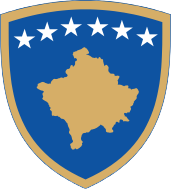 Republika e Kosovës- Republika Kosova - Republic of KosovoQeveria  – Vlada - GovernmentZyra e Kryeministrit - Ured Premijera - Office of the Prime MinisterZyra për Qeverisje të Mirë/Kancelarija za Dobro Upravljanje/Office on Good GovernancePLANI NACIONAL PËR TË DREJTAT E PERSONAVE ME AFTËSI TË KUFIZUAR NË REPUBLIKËN E KOSOVËS 2018-2020Raporti i progresit për të drejtat e personave me aftësi të kufizuar 2019Prishtinë 2020ME QËLLIM TË PËRMIRËSIMIT TË JETËS SË PERSONAVE ME AFTËSI TË KUFIZUAR SI QYTETARË ME TË DREJTA TË BARABARTA NË REPUBLIKËN E KOSOVËSParimi i të drejtave të barabarta do të thotë se nevojat e secilit dhe çdo individi janë të një rëndësie të njëjtë dhe se ato nevoja duhet të jenë baza e planifikimit të shoqërisë, dhe se të gjitha burimet duhet të përdoren në mënyrë të tillë që ti garantojnë çdo individi mundësi të barabarta për pjesëmarrje e në veçanti Personave me Aftësi të Kufizuar.Mbi bazën e këtij parimi dhe punës së gjithë Institucioneve të Republikës së Kosovës kemi nderin tëju prezantojmë Raportin e Progresit kundrejt zbatimit të Strategjisë Nacionale për të Drejtat e Personave me Aftësi të Kufizuar në Republikën e Kosovës 2013-2023 si dhe Planit Nacional për të Drejtat e Personave me Aftësi të Kufizuar në Republikën e Kosovës 2018-2020.Strategjia Nacionale për të Drejtat e Personave me Aftësi të Kufizuar 2013-2023 dhe Plani Nacional janë dokumente shumë të rëndësishme që po paracaktojnë politikat, veprimet dhe strategjitë sektoriale të të gjitha institucioneve dhe vetë shoqërisë.Si rrjedhojë këto dokumente kanë për qëllim të transmetojnë synimet e Qeverisë së Republikës së Kosovës në fushën e të drejtave të njeriut, jo diskriminimit, shanseve të barabarta, të drejtave civile dhe pjesëmarrjes së plotë të Personave me Aftësi të Kufizuara në një kuadër evropian të aftësisë sëkufizuar për dekadën në vazhdim.Me hartimin e këtyre dokumenteve kemi kanalizuar objektivat që duhen arritur në të gjitha fushat e jetës për Personat me Aftësi të Kufizuara nga institucionet e vendit, objektiva të cilat janë artikuluar në një bashkëpunim të ngusht me shoqërin civile.Në këtë fazë institucionet e vendit do të reflektojnë për të gjitha të arriturat dhe sfidat që kanë pasur në përmbushjen e çdo aktiviteti në partneritet dhe bashkëpunim të ngushtë ndër institucional me akterët më të rëndësishëm vendorë dhe ndërkombëtarë në fushën e mbrojtjes dhe promovimit të të drejtave të Personave me Aftësi të Kufizuar në Republikën e Kosovës.Raporti ka për qëllim të pasqyroj punën e deritanishme të të gjitha institucioneve si në nivelin qendrore ashtu edhe atë lokal, si dhe të pasqyroj të gjitha sfidat me të cilat hasim çdo ditë që përbëjnë në shumicën e rasteve edhe ngecjet ngjatë procesit të implementimit.Për më tepër ky raport reflekton dhe rithekson angazhimin dhe premtimin e dhënë të Qeverisë së Republikës së Kosovës për seriozitetin, promovimin, mbrojtjen dhe respektimin e të drejtave të njeriut e veçanërisht të Personave me Aftësi të Kufizuar.Me këtë rast ju falënderojmë dhe shprehim mirënjohje për të gjitha institucionet e nivelit qendrore dhe lokal, organizata që përfaqësojnë personat me aftësi të kufizuara, organizata ndërkombëtare dhe çdo individ për kontributin dhe pjesëmarrjen në procesin hartimit bashkëpunimit dhe përmbushjes së këtyre obligimeve që kemi për qytetarët tonë.Në këtë rrugë të përbashkët ne besojmë do të fuqizojmë përpjekjet e secilit prej nesh për të bërë një ndryshim të vërtetë, duke i bashkuar fuqitë dhe angazhimin e çdo institucioni në vend që të përmirësojmë cilësinë dhe kushtet jetësore të të gjithë personave me aftësi të kufizuar si qytetarë të nderuar dhe me të drejta të barabarta në Republikën e Kosovës.AKRONIMET DHE SHKURTESATZKM/ZQM- Zyra e Kryeministrit/Zyra për Qeverisje të MirëASK- Agjensioni i Statistikave të KosovësDKA- Departamenti Komunal i ArsimitDMS- Departamenti i Mirëqenies FamiljareMASHT- Ministria e Arsimit Shkencës dhe TeknologjisëMPB- Ministria e Punëve të Brendshme MPMS- Ministria e Punës dhe Mirëqenies Sociale MPJ- Ministria e Punëve të JashtmeMKRS	- Ministria e Kulturës, Rinisë dhe SportitMSH- Ministria e ShëndetësisëMI- Ministria e InfrastrukturësMTI- Ministria e Tregtisë dhe IndustrisëMSH- Ministria e ShëndetësisëMZHR- Ministria e Zhvillimit EkonomikMMPH- Ministria e Mjedisit dhe Planifikimit HapësinorMBZHR- Ministria e Bujqësisë dhe Zhvillimit RuralMAP- Ministria e Administratës PublikeMAPL	- Ministria e Administrimit të Pushtetit LokalMD- Ministria e DrejtësisëMF- Ministria e FinancavePKVPAK- Plani Nacional i Veprimit për Personat me Aftësi të Kufizuara 2018-2020PAK- Personat me Aftësi të KufizuaraPIA- Plani Individual i edukimitKE- Komisioni EvropianOJQ- Organizata Jo qeveritareIKSHPK – Instituti Kombëtar i Shëndetësisë PublikeKDPAK-Konventa për të Drejta e Personave meAftësi tëKufizuaraOBSH	- Organizata Botërore e ShëndetësisëOPAK	- Organizata për Personat me Aftësi të Kufizuara QZHMF- Qendra e Zhvillimit të Mjekësisë FamiljareDUDNJ- Deklarata Universale për të Drejtave e Njeriut QB	- Qendra BurimoreHYRJEParimi i të drejtave të barabarta do te thotë se nevojat e çdo individi janë të një rëndësie te njëjtë dhe se ato nevoja përfaqësojnë bazat e një shoqërie te barabartë dhe se të gjitha burimet duhet të përdoren ne mënyrë që t’i garantojnë çdo individi mundësi të barabarta për pjesëmarrje e në veçanti Personave me Aftësi të Kufizuar.Detyrimet, përmbledhja dhe objektivat që vazhdojnë të jepen ne këtë dokument kanë për fokus pesë fusha të jetës së qytetarëve me aftësi të kufizuar si shëndetësi, mirëqenie dhe punësim, arsim, mbrojtje ligjore dhe qasje.Fillimisht, me Strategjinë Nacionale për të Drejtat e Personave me Aftësi të Kufizuara 2013-2023 Qeveria e Republikës së Kosovës ka krijuar një qasje gjithëpërfshirëse dhe një vizion të qartë për përmirësimin e jetës së personave me aftësi të kufizuara për një dekadë.Miratimi i Ligjit për Personat e Verbër, Ligjit për Statusin dhe të Drejtat e Personave me Paraplegji dhe Tetraplegji, si dhe zbatimi i Rregullores së QRK për ofrimin e shërbimeve në gjuhën e shenjave në institucione publike për personat e shurdhër kanë qenë disa nga veprimet që janë përmbushur dhe që kanë arritur të ndikojnë drejtpërdrejt në standardin dhe kushtet e jetesës së përfituesve të kësaj kornize ligjore.Gjithsesi me gjithë situatën e vështirë e cila akoma nuk është në nivelin e dëshirueshëm dhe sfidat financiare që na kanë përcjell gjatë këtyre viteve është e rëndësishme që të vazhdojmë të ndërtojmë dhe konsolidojmë progresin e arritur deri më sot.Në këtë Kontekst dhe ne Bazën e veprimeve te parapara në Planin Nacional pë të Drejtat e Personave me Aftësi të Kufizuar, Zyra për Qeverisje të Mirë/Zyra e Kryeministrit e mandatuar në monitorimin e këtyre politikave në vazhdimësi ka përcjellë këtë proces për të koordinuar, bashkëpunuar që vërtet realizimi i veprimeve të jetë i plotë dhe në përputhshmëri me nevojat e Personave me Aftësi të Kufizuar.Si rrjedhojë, mbi bazën parimit të të drejtave të barabarta Qeveria e Republikës së Kosovës përmes Planit Nacional për të Drejtat e Personave me Aftësi të Kufizuara 2018-2020 paraqet një kornizë të radhës së veprimeve me masa konkrete të cilat do ta përmbushin edhe më tej  misionin  e Strategjisë dhe që sigurisht do të reflektojë në përmirësimin e jetës së qytetarëve me aftësi të kufizuara për tri vitet në vazhdim.Si përfundim kemi rezultatet e pritura që vijnë nga këto politika, të përmbledhura në Raportin e Parë të Progresit për vitet 2018-2019 për zbatimin e Planit Nacional për të Drejtat e Personave me Aftësi të Kufizuar. Raporti i Progresit pasqyron të gjitha veprimet të arriturat dhe sfidat e institucioneve për implementimin e veprimeve që përkojnë me kompetencat e tyre në zbatimin e Planit Nacional për të Drejtat e Personave me Aftësi të Kufizuar 2018-2020.Pasqyra e paraqitur ne matrica në Raportin e Progresit   shpreh punën dhe rolin e Qeverisë së Kosovës, shoqërsië civile dhe partnerëve vendor dhe ndërkombëtar ne përmbushjen e të drejtave të të gjithë Personave me Aftësi të Kufizuar sipas standarteve, mundësive dhe nevojave që kanë qytetarët e vendit tone.Qëllimi i këtij modeli të raportimit është të përshkruaj strukturën e përmbushjes ose pritshmërisë së objektivave te përcaktuara me herët përgjatë hartimit të Strategjisë dhe Planit Nacional te veprimit për të Drejtat e Personave më Aftësi te Kufizuar. Struktura dhe arritjet e më poshtme paraqesin dokumentet bazë konform çdo ministrie përgjegjëse për raportimin e te drejtave ne nivel qendror dhe lokal gjegjësisht ne nivel vendi.STRATEGJIA NACIONALE PËR TË DREJTAT E PERSONAVE ME AFTËSI TË KUFIZUAR DHE PLANI I VEPRIMITStrategjia Nacionale për të drejtat e Personave me Aftësi të Kufizuara (2013-2023) paracakton politikat, veprimet dhe strategjitë sektoriale të të gjitha institucioneve dhe vetë shoqërisë për një dekadë. Si rrjedhojë ka për qëllim të transmetojë synimet e Qeverisë së Republikës së Kosovës në fushën e të drejtave të njeriut, jo diskriminimit, shanseve të barabarta, të drejtave civile dhe pjesëmarrjes së plotë të Personave me Aftësi të Kufizuara në një kuadër evropian të aftësisë së kufizuar për dekadën në vazhdim.Përzgjedhja e fushave prioritare në Strategji është bërë duke marrë parasysh mangësitë ekzistuese për përmbushjen e nevojave elementare të Personave me Aftësi të Kufizuara, siç janë shërbimet shëndetësore joadekuate, mungesa e planifikimit të mirëfilltë të skemave sociale për përmirësimin e mirëqenies sociale të personave me aftësi të kufizuara, mungesa e mekanizmave implementues për zbatimin e legjislacionit për punësim dhe arsim të personave me aftësi të kufizuara, diskriminimi i heshtur ndaj personave me aftësi të kufizuara në të gjitha nivelet e shoqërisë, qasja jo e mjaftueshme dhe jo e përshtatshme në jetën sociale, politike dhe ekonomike të personave me aftësi te kufizuara, mungesa e të dhënave statistikore për personat me aftësi të kufizuara, situata jetësore dhe nevojat e tjera.Në këtë kontekst Strategjia është e strukturuar në pesë (5) fusha të cilat përfshijnë të gjitha aspektet kryesore të jetës së Personave me Aftësi të Kufizuara me fokus në fushat si në vijim: Shëndetësi, Mirëqenie Sociale dhe Punësim, Arsimi, Mbrojtje Ligjore, Qasja (informimi, komunikimi, pjesëmarrja) Statistika.Këto fusha janë të bazuara në çështjet të cilat janë ngritur dhe theksuar si problematike për Personat me Aftësi të Kufizuara gjatë gjithë kohës, ku vërtet ka një dobësi dhe pabarazi e cila ndikon në mënyrë të drejtpërdrejt në jetën e këtij komuniteti.Fushat e lartë përmendura janë të përshkruara me objektiva strategjike të cilat më pas janë specifikuar edhe me veprime konkrete dhe afate specifike në kuadër të planit të veprimit 2018-2020.1. Objektiva Strategjike 1: Përmirësimi i ofrimit të shërbimeve shëndetësore për Personat me Aftësi të Kufizuar.2. Objektiva Strategjike 2: Sistem funskional dhe i mirëfillt për mirëqenien dhe sigurinë sociale si dhe ofrimin e mundësive të barabarta për punësimin e Personave me Aftësi të Kufizuara.3. Objektiva Strategjike 3: Krijimi i kushteve për gjithë përfshirjen në arsim dhe për mbështetjen profesionale të personave me aftësi të kufizuara.4. Objektiva Strategjike 4: Qasje e barabarte në mbrojtje ligjore si dhe ofrimi i sherbimeve nënivelin lokal për përmbushjen e të drejtave të Personave me Aftësi të Kufizuara.5. Objektiva Strategjike 5: Krijimi i kushteve të barabarta në qasje, informim, komunikim, pjesmarrje si dhe në krijimin apo vendosjen e një sistemi të unifikuar të të dhënave për Personat me Aftësi të Kufizuara.Pra mbi bazën e pesë objektivave strategjike të Strategjisë Nacionale për të Drejtat e Personave me Aftësi të Kufizuar 2013-2023 të gjitha institucionet përgjegjës dhe shoqëria civile kanë hartuar edhe Planin e Veprimi i cili është i detajuar me veprime konkrete, synime, tregues të matshëm, specifik, të arritshëm, real, institucione përgjegjëse për zbatimin e secilit aktivitet, afate kohore dhe linja buxhetore në kuadër të çdo aktiviteti.Si rrjedhojë dhe në bazë të Planit Nacional të Veprimit për Personat me Aftësi të Kufizuar tani kemi hartuar Raportin e Progresit i cili na jep një pasqyrë reale se sa janë përmbushur synimet tona dhe konkretisht aktivitetet e parapara për dy vitet e para (2018-2020) në garantimin e të drejtave të barabarta të Personave me Aftësi të Kufizuar.PROCESI I MONITORIMITMonitorimi dhe raportimi kundrejt strategjisë është jetike për të siguruar se jeta e Personave me Aftësi të Kufizuara është vërtet duke u përmirësuar. Monitorimi dhe raportimi është zhvilluar paralelisht duke ju përgjigjur të arriturave dhe sfidave të Planit Nacional për të Drejtat e Personave me Aftësi të Kufizuar 2018-2020.Në këtë kontekst Zyra për Qeversije të Mirë/Zyra e Kryeministrit bazuar në mandatin e saj, që nga miratimi i Strategjisë dhe Planit Nacionale për të Drejtat e Personave me Aftësi të Kufizuar nga Qeveria e Republikës së Kosovës, ka vënë në fokus kryesor monitorimin dhe implementimin e këtyre dokumenteve të rëndësishme në sektorin e Aftësisë së Kufizuar Politikat e monitorimit të Zyrës për Qeverisje të Mirë/Zyra e Kryeministrit sa i përket përmbushjes së të drejtave të personave me aftësi të kufizuar janë të shtrira në nivele të ndryshme duke filluar nga bashkëpunimi i ngusht me Ministrit në nivel qenderor, të gjitha Komunat e Republikës së Kosovës, në koordinim me agjensionete e pavarura, institucione ndërkombëtare si dhe organizatat që punojnë përtë drejtat e Personave me Aftësi të Kufizuar.Gjithsesi, politikat e monitorimit arrihet në një nivel të dëshiruar edhe përmes mekanizmave institucional të cilët koordinohen po nga Zyra për Qeversije të Mirë/Zyra e Kryeministrit dhe janë të shtrira në dy nivele; nivel të lart hirarkik të udhëhequr nga zv. Kryeministri në përbërje të pesë zv.ministrave si dhe organizatat e personave me aftësi të kufizuar që mirren kryesisht me orjenitimin e politikave të përgjithshme në sektorin e Aftësisë së Kufizuar dhe nivel operativ të përbër nga zyrtarë të ministrive të ndryshme dhe organizatat e personave me aftësi të kufizuar.MANDATI I MEKANIZMAVE PËR MONITORIM, RAPORTIM DHE ZBATIMKëshilli Nacional për Aftësinë e KufizuarKëshillit Nacional mbi Aftësinë e Kufizuar udhëhiqet nga zëvendës Kryeministri dhe është themeluar të punoj për krijimin e mundësive të barabarta, pjesëmarrjen e plotë dhe integrimin social të personave me aftësi të kufizuar, të siguroj që nevojat dhe interesat e personave me aftësi të kufizuar të merren gjithmonë parasysh kur Qeveria sjell vendime për diçka që ndikon në gjendjen e personave me aftësi të kufizuar.Si rrjedhojë Këshilli Nacional mbi Aftësinë e Kufizuar përcjellë, monitoron dhe shqyrton kushtet e jetesës së personave me aftësi të kufizuar, si dhe rrjedhimisht këshillon Qeverinë dhe institucionet përgjegjëse në të gjitha çështjet që kanë të bëjnë me një kualitet jetësor më të mirë për personat me aftësi të kufizuar. Si përfundim e gjithë puna e këtij mekanizmi është në përputhje dhe ka për qëllim përmbushjen e objektivave strategjike të Strategjisë Nacionale për të Drejtat e Personave me Aftësi të Kufizuar 2013-2023.Komisioni për Monitorimin Raportimin dhe Vlerësimin e Strategjisë Nacionale për të Drejtat e Personave me Aftësi të Kufizuar Komisioni si një mekanizmi monitorues ka në përbërjen e tij të gjithë përfaqësuesit e ministrive kryesore përgjegjëse për zbatimin e Strategjisë dhe Planit të veprimit si dhe përfaqësuesit e organizatave që punojnë për të drejtat e Personave me Aftësi të Kufizuar.Ky mekanizëm koordinues udhëhiqet nga Zyra e Kryeministrit/Zyra për Qeverisje të Mirë, mban takime të rregullta me qëllim të monitorimit të gjithë procesit të zbatimit të Strategjisë dhe Planit Nacional të Veprimit për të Drejtat e Personave me Aftësi të Kufizuar 2018-2020.FAZAT E ZHVILLIMIT TË MONITORIMIT DHE RAPORTIMITZyra e Kryeminsitrit/Zyra për Qeverisje të Mirë tashmë prej vitesh e mandatuar që të realizoj monitorimin e zbatimit të Strategjisë Nacionale për të Drejtat e Personave me Aftësi të Kufizuar 2013-2023 dhe si rrjedhoj edhe të Planit Nacional për të Drejtat e Personave me Aftësi të Kufizuar 2018-2020, bazuar ne mandatin e saj, që nga miratimi I Strategjisë dhe Planit Nacional për të Drejtat e Personave me Aftësi të Kufizuara, nga Qeveria e Republikës së Kosovës, ka vënë në focus kryesor monitorimin dhe implementimin e këtyre dokumenteve tërëndësishme e sektorin e Aftësisë së Kufizuar.Duke qenë se tashmë mbi bazën e monitorimit dhe raportimit jane harmonizuar hapat e nevojshëm për te bërë sa më të lehtë dhe të qartë raportimin si rrjedhojë gjatë vitit 2019 nën koordinimin e Zyrës për Qeverisje të Mirë/Zyra e Kryeministrit në vazhdmësi është vënë në funksion të monitorimit meaknizmi institucional për monitorimi raportim dhe zbatimi të Planit Nacional për të Drejtat e Personave me Aftësi të Kufizuar.Në vazhdimësi është përcjellë matrica për raportim tek të gjitha institusionet përgjegjëse gjegjësit në ministritë e linjës bazuar në aktivitetet e parashtruara dhe te planifikuar në dokument. Duke qene se Plani Nacional për të Drejtat e Personave me Aftësi të Kufizuar 2018-2020 ka përcaktuar veprimet e kryesore në çdo objektivë specifike, janë plotësuar të dhëna lidhur me implementimine aktiviteteve te ministrive përkatëse dhe janë dhënë detajisht informacione lidhur me keto të dhëna.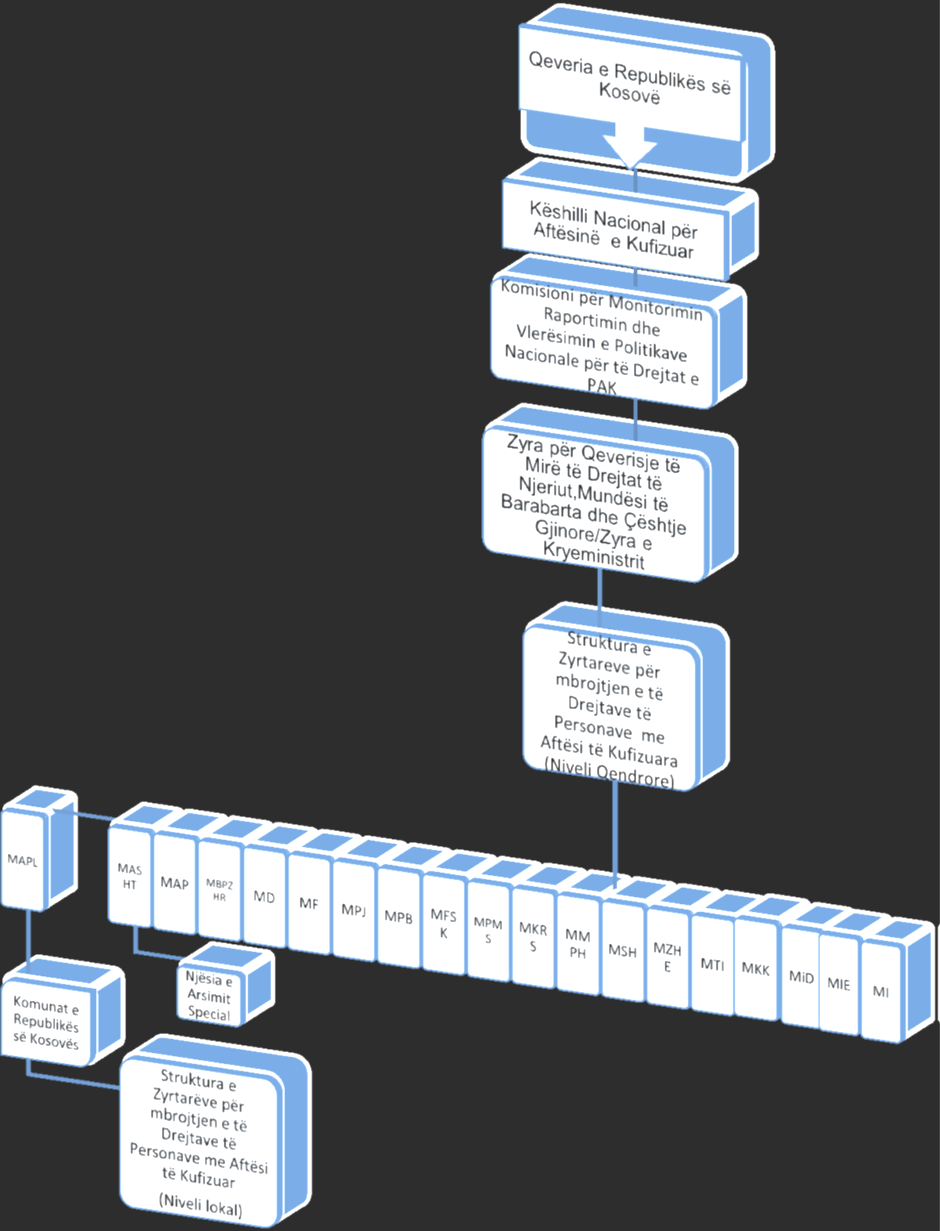 Figure 1; Organogrami sqaron hierarkinë e mekanizmave në hartimin e Raportit të Progresit (2018-2019) per zbatimin e Planit Nacional per te Drejtat e Personave me Aftesi te Kufizuar 2018-2020TË ARRITURAT DHE SFIDAT E RAPORTIT TË PROGRESITNë kuadër të Planit Nacional për të Drejtat e Personave me Aftësi të Kufizuar janë të përfshira një mori institucione ne zbatim si: Ministria e Shëndetësisë, Ministria e Arsimit Shkencës dhe Teknologjisë, Ministria e Punës dhe e Mirëqenies Sociale, Ministra e Administratës Publike, Ministria e Administrimit dhe Pushtetit Lokal, Ministria e Infrastrukturës, Ministria e Kulturës Rinisë dhe Sportit, Ministria e Financave, Komunat, Organizatat për të Drejtat e Personave me Aftësi të Kufizuar si dhe partnerët e tjerë vendor dhe ndërkombëtar.Fokusi i dokumentit dhe i të gjitha institucioneve të angazhuara për zbatimin e tij, ka qenë krijimi i një jete më të mirë për Personat e Aftësi të Kufizuar ne vendin tonë. Fushat e intervenimit bazuar ne Planin e Veprimit për të Drejtat e Personave me Aftësi të Kufizuar 2018-2020, shtrihen në disa aspekte si, shëndetësi, mirëqenies sociale dhe punësim, arsim, mbrojtje ligjore, dhe qasje në gjithpërfshirje.Nder objektivat e paraqitura sa sa i perket ceshtjeve primare te adresuara nga personat me aftesi te kufizuara dhe permbushjes se ketyre obektivave drejt realizimt te te drejtave te tyre, jane objektivat e adresuara shendetesore te cilat rrjedhimisht edhe perbejne objektiven kryesore te nevojave dhe te drejtave te personave me aftesi te kufizuar.SHËNDETËSIObjektiva Strategjike 1): Përmirësimi i ofrimit të shërbimeve shëndetësore për Personat me Aftësi të KufizuarUdhëzuar nga Konventa e Kombeve të Bashkuara për të Drejtat e Personave me Aftësi të Kufizuara, Republika e Kosovës përmes kësaj Strategjie synon realizimin e plotës të së drejtës për personat me aftësi të kufizuar që të gëzojnë standardin më të lartë të arritshëm të shëndetit pa diskriminim mbi bazë aftësisë së kufizuar.Shërbimet shëndetësore të duhura, të qasshme dhe të përballueshme në nivelin primar, sekondar dhe terciar janë esenciale në barazimin e mundësive për personat me aftësi të kufizuara. Shërbime e tilla duhet të përfshijnë shërbime shëndetësore mjekësore dhe të infermierisë në kujdesin hospitalor, ambulantor apo në shtëpi të bazuar në komunitet, dhe në ndihmë shëndetësorë profesionale të specializuar. Kur aftësia e kufizuar lejon, format e veçanta të ndihmës të ofruara qoftë në ambulantë apo në shtëpi janë të preferuara karshi shërbimit hospitalor.Përmirësimi i shërbimeve shëndetësore për Personat me Aftësi të Kufizuar, përbën objektiven kryesore strategjike për fushën e shëndetësisë. Si rrjedhojë kanë qenë të planifikuara një mori e veprimeve për vitin 2018 dhe 2019 si vijon: Analiza e gjendjes shëndetësore dhe nevojat për kujdes shëndetësor për PAK, Organizmi i së dy trajnimeve në vit për ekipet mjekësore dhe infermierët që ofrojnë shërbime shëndetësore për PAK,Informimi i personave me aftësi të kufizuara dhe i familjareve të tyre për kujdesin shëndetësor,Objektivi i dyte specific 2: Sa i perket zbulimit te hershëm dhe identifikimi i aftësisë së kufizuar prej kohës pernatale, natale dhe postnatale.Zbulimi i hershëm përmes laboratorit për diagnostifikim perinatal,Zbatimi i programit për edukim shëndetësor për prindër në zbulimin e hershëm të shkaktarëve që rezultojnë në aftësi të kufizuar Shpërndarja (marrja) e materialit për inkontinencë si dhe materialit për plagë dekubitare,Hartimi i doracakut për idetifikim të hershëm të aftësisë sëkufizuar,Krijimi i Njësisë Spinale në kuadër të QKUK-së, Hulutmimi i nevojave mbi plotësimin e listës esenciale të barnave.Rezultatet dhe zbatimi i aktiviteteve të parapara1.Analiza e gjendjes shëndetësore dhe nevojat për kujdes shëndetësor për PAK,1.1 Nga raportimet e dhena thuhet se nuk ka një vegël të veçantë në grumbullimin e të dhënave me të cilat do të realizohej analiza e gjendjes shëndetësore për personat me aftësi të kufizuara. Grupet punuese vazhdojnë të jenë në përgatitje të planit për te realizuar kete analize te vecantë. Mungesa e të dhënave rutinore thuhet te jetë e pamundur për t’u realizuar ngase ka mungesë stafi te mjaftueshëm është një ndër arsyet e mosrealizimit te ketij aktiviteti deri me tani. Poashtu situata epidemiologjike në vend sa i përket pandemisë Covid-19 mund te ndikojne edhe ne te ardhmen. Nese do të kemi ndonje përmiresim të situatës epidemiologjike, analiza me të dhëna shtesë dhe resurse shtesë mund te planifikohet ne gjysmen e dytë të vitit 2020.1.2 Organizmi i së dy trajnimeve në vit për ekipet mjekësore dhe infermierët që ofrojnë shërbime shëndetësore për PAK1.2 Ndër veprimet e parpara, eshte bere mbajtja e 3 trajnimeve nga IKSHPK.Mbajtja e  trajnimeve me OJQ-vendore dhe nderkombetare nga IKSHPK.QKMF në Prishtinë në bashkpunim me ‘’HANDIKOS’’ gjatë vitit 2019 kanë realizuar implementimin e 5 aktiviteteve me qellim të rritjës së ndërgjegjësimit, njohrive dhe bashkëpunimit ndërsktorial midis komunitetit dhe ofëruesit të shërbimëve për të parandaluar dhe reaguar ndaj rastëve të dhunës ndaj fëmijëve me aftësi të Kufizuar.Në aktivitetet e realizuar nga QKMF-Prishtinë gjatë vitit 2019 kanë marr pjesë gjithësej 115 profesionist shëndetsor.1.3 Informimi i personave me aftësi të kufizuara dhe i familjareve të tyre për kujdesin shëndetësor1.3Janë realizuar takime me psikologen dhe sociologen në shkollën “Ismail Qemali” për këshillimin ndaj dhunës në familje, dhe shkollë, ku perfshihen edhe dhuna ndaj personat me aftësi të kufizuar. Në të gjitha takimet që janë realizohen me personelin e shkollave si dhe Handikos, në të  njëjtën kohë bëhet shpërndarja e materialeve të ndryshme për edukim, informim dhe komunikim shëndetësor, në varësi të temave aktuale të përgjithshme perfshi edheshkollen “Perparimi” gjithashtu postohen ne menyre elektronike materialet tjeravaresisht nga situata epidemiologjike. Gjate vitit 2019 ne te gjitha shkollat e Kosoves jane shperndare materiale edukativo shendetesore.Objektivi i dytë specific 2: Sa i perket zbulimit te hershëm dhe identifikimi i aftësisë së kufizuar prej kohës pernatale, natale dhe postnatale. Te dhenat dhe rezultatet:2.2 Zbatimi i programit për edukim shëndetësor për prindër në zbulimin e hershëm të shkaktarëve që rezultojnë në aftësi të kufizuar.2.2 Implementimi i “Vizitave  ne Shtepi per Nëna dhe Femije deri ne moshen 3 vjec”, vizitat jane bërë gjithsejt ne 22 komuna (Fushë Kosovë, Ferizaj, Dragash, Deçan, Gjakovë, Gjilan, Drenas, Hani I Elezit, Istog, Junik, Kaçanik, Kamenicë, Klinë, Lipjan, Mitrovicë, Obiliq, Pejë, Prizren,Skenderaj, Shtimja, Junik,Viti) aktivitet ky qe organzohet nga Divizioni i KPSH-se-MSh dhe mbeshtetje teknike nga UNICEF-i.Ekipi qe ofron VSH eshte e perbere prej dy infermiere, ku edhe janë te trajnuar paraprakisht për ofrimin e ketyre vizitave shteijake. Trajnimet realizohen sipas kerkesave të komunave.Gjatë realizimit të vizitave, guras shtatëzënë i takojnë 2 vizita, ndersa 5 vizita janë të parapara per të posalindurin duke filluar pas dites se tret pas lindjes (gjithsej 7 vizita).Shërbimet qe ofrohen janë të decentralizuara, nga QKMF, QMF dhe AMF, varesisht nga lokacioni qe ofrohen vizitat.Nr i vizitave per vitin 2019 është gjithsej 15.500 vizita, ku edhe është tejkaluar numri i paraparë për këtë vit.2.3 Shpërndarja (marrja) e materialit për inkontinencë si dhe materialit për plagë dekubitare.2.3 Gjatë vitit 2019 varësishtë nga kërkesat e QKMF-ve janë furnizuar komunat me material të inkontinences në shumën e përgjitshme 12,819.28€2.4 Hartimi i doracakut për idetifikim të hershëm të aftësisë së kufizuar.2.4 Gjatë vitit 2019 nuk është arritur të themelohet Grupi punues i cili do të punonte për Hartimin e doracakut për idetifikim të hershëm të aftësisë së kufizuar.Objektivi specifik 3: Rritja e ofrimit të shërbimve shëndetësore për PAK: 3.1 Krijimi i Njësisë Spinale në kuadër të QKUK-së.3.1 Nuk është raportuar për këtë aktivitet pasi sipas Planint Nacional të Veprimit për këtë aktivitet planifikohet të raportohet në fund të vitit 2020.3.2 Hulutmimi i nevojave mbi plotësimin e listës esenciale të barnave.3.2 Në Listen Esenciale të aprovuar ne vitin 2019 janë shtuar edhe disa produkte dermatologjike dhe antiifektive të cilat do të shfrytezohen për trajtimin e plageve dekubitare.Po ashtu është trajtuar nga komiteti për revidimin e Listës Esenciale të Barnave, lista e dërguar nga HANDIKOS me kërkesën per futjen e disa barnave për fëmijet me aftësi të kufizuara.MIRËQENIA SOCIALE DHE PUNËSIMIObjektivi strategjik 2: Sistem funskional dhe i mirëfilltë për mirëqenien dhe sigurinë sociale, si dhe ofrimi i mundësive të barabarta për punësimin e Personave me Aftësi të KufizuaraKonventa e Kombeve të Bashkuara për të Drejtat e Personave me Aftësi të Kufizuar thekson qartë obligimet e shteteve palë mbi njohjen e të drejtave të personave me aftësi të kufizuar për një standard adekuat jetese, përfshirë ushqimin, veshjen, strehimin, punësimin si dhe sigurimin e pensionit, të cilat pra përbëjnë një standard dhe obligim ndërkombëtarë.Me këtë parim objektiva strategjike vë në pah që Mirëqenia Sociale të mbështet të gjithë personat në nevojë duke përmirësuar cilësinë e jetës së tyre. Kjo e drejtë dhe nevojë do të jetë sigurisht më e theksuar tek Personat me Aftësi të Kufizuara, e në veçanti tek femrat dhe të moshuarit meaftësi të kufizuar, si kategori e cila konsiderohet më e rrezikuar në shoqëri.Për më tepër ushtrimi i të drejtave sociale për personat me aftësi të kufizuar do të ndikon drejtpërdrejt në reduktimin e varfërisë. Në këtë kontekst dhe mbi këtë parim është hartuar edhe objektiva strategjike.Ofrimi i mundesive te barabarta per punesimin e personave me aftesi te kufizuar eshte nje nder synimet me te rendesishme ne zbatimin e objektivave te strategjise, duke qene se ne baze te ketyre zbatimeve verehet qarte aritja e standarteve jetesore te tyre dhe permiresimin  i kushteve te jeteses se personave me aftesi te kufizuar. Nder objektivat dhe aktivitetet e planifikuara per sa i perket kesaj fushe jane si vijon:Objektivi specific 1) Shtrirja e sherbimeve ne komunitetVazhdimi i ofrimit të shërbimeve sociale në shtëpitë me bazë ne  komunitet për fëmijë dhe të rriturit me aftësi të kufizuara mendore, ngecje në zhvillimin  mendorVazhdimi i ofrimit të shërbimeve në qendrat rezidenciale (ISSH)Ofrimi i trajnimeve për ekspertët të këtyre Qendrave nga MPMS dhe KOMUNA. Funksionalizimi shërbimeve sociale në nivel komunal.Licencimi i stafit dhe shoqatave për ofrimin e shërbimeve sociale për PAK.Ofrimi i shërbimeve nga Organizatat për Personat me Aftësi të Kufizuara të licencuara.Përcaktimi i kodit buxhetor për shërbimet socialeObjektivi specifik 2: Krijimi i kushteve të barabarta për Punësimin e PAKVlerësimi i zbatimit të Ligjit për Aftësimin, Riaftësimin dhe Punësimin e PAK Inkurajimi i punësimit të femrave me aftësi të kufizuara dhe familjeve të cilat kanë së paku dy anëtarë me aftësi të kufizuara.Krijimi i bazës së të dhënave për punësimin e Personave me Aftësi të Kufizuara.Fushatat vetëddiesuese për punësimin e PAK në sektorin publik dhe privat.Objektivi specifik 3: Aftësimi dhe riaftësimi profesional për punësimin e Personave me Aftësi të KufizuaraRezultatet dhe zbatimi i aktiviteteve të paraparaObjektivi specific 1: Shtrirja e sherbimeve ne komunitet1.1Vazhdimi i ofrimit të shërbimeve sociale në shtëpitë me bazë ne komunitet për fëmijë dhe të rriturit me aftësi të kufizuara mendore, ngecje në zhvillimin mendor1.1  Shërbimet sociale edhe në këtë vit janë ofruar në vazhdimësi në tetë shtëpi me bazë në komunitet. Në këto shtëpi me kapacitet të vogël prej 10 vendeve shërbimet profesionale ofrohen nga stafi në familje. Qëllimi i shtëpive është trajtimi i klientëve në atë mënyrë që gradualisht të bëhet përgatitja e tyre për integrim në komunitet.Gjatë këtij viti (2019), është përfunduar edhe shtëpia e 9 e radhës në komunën e Prizrenit e cila është ndërtuar me bashkëfinancim komunë-MPMS dhe kostoja e përgjithshme ka qenë mbi 300 mijë euro. Kjo shtëpi do të funksionalizohet në vitin 2020, pasi që është aprovua edhe buxheti i planifikuar nga niveli qendror.Në këtë shtëpi shërbimet 24 orë do i marrin një numër i klientëve që aktualisht janë në ISSH po i takojnë regjionit të Prizrenit, por do të vendosën edhe persona tjerë në gjendje të nevojës sociale dhe pa përkujdesje familjare.1.2 Vazhdimi i ofrimit të shërbimeve në qendrat rezidenciale (ISSH)1.2 Në Institutin Special në Shtime ofrohen shërbime 24 orë për të për klientët me aftësi të kufizuara mendore. Në këtë institucion janë të kompletuara të gjitha shërbimet profesionale që ofrohen nga stafi profesional. Aktualisht kapaciteti është i plotësuar dhe i tejkaluar, pra janë 65 klient në mbrojtje sociale-rezidenciale. Në mungesë të kapacitetit janë në pritje për tu vendosur edhe 9 klient pa përkujdesje, të cilët i kanë plotësuar kriteret sipas Udhëzimit administrativ 11/2014.1.3 Ofrimi i trajnimeve për ekspertët të këtyre Qendrave nga MPMS dhe KOMUNA.1.3 Sa i perket ketij aktiviteti eshte raportuar se jane në fazën përfundimtare të përgatitjeve për trajnim të 150 punëtorëve që ofrojnë shërbime sociale në sektorin shtetëror dhe në atë joqeveritar. Ky staf trajton dhe ofron shërbime direkte për klientët në institucione dhe shtëpi të komunitetit si dhe në shtëpi-familje dhe në qendra ditore. Temat që prezantohen  në trajnim kanë të bëjnë kryesisht me trajtimin sa më profesional të personave me aftësi të kufizuara .Këto trajnime do të mbahen 5 ditë në 5 regjione të Kosovës dhe janë të mbuluara financiarisht nga Ëorld Vsioni. Po ashtu edhe ekspertet që do ta mbajnë këtë trajnim janë të përzgjedhur nga kjo Organizatë. Këto trajnime kanë qenë të planifikuara të mbahen në gjysmën e parë të muajit dhjetor 2019, por për shkak të rrethanave të krijuara në shtetin shqiptar lidhur me ndodhitë e fundit, tërmeti, ky trajnim me marrëveshje është shtyrë për muajin mars 2020.1.4 Funksionalizimi shërbimeve sociale në nivel komunal.1.4 Janë duke u implementuar skema të ndryshme të cilat financiarisht ndihmojnë komunitetet e aftësisë së kufizuar si: familjet me fëmijë me aftësi kufizuara të përhershme, personat e verbër, paraplegjikët dhe tetraplegjikët dhe persona e pa aftës për punë dhe ata me aftësi të kufizuara 18-65 vjet.Në vijim prezantojmë numrin e përfitueseve dhe shumën e mjeteve veç e veç sipas skemave përfundimisht me të dhënat e muajit nëntor 2019: Familjet me fëmijë me aftësi të kufizuara të përhershme, numri i fëmijëve përfitues 1180, shuma e mjeteve 227.300,00 € Personat e verbër, numri i përfituesve 1950, shuma e mjeteve 441,009.00 €Paraplegjiket dhe tetraplegjiket, përfiutes 3100, shuma e mjeteve 971.025,00€ dhe Personat e pa aftë për punë dhe me aftësi të kufizuara të moshës 18-65, 172916, shuma e mjeteve 1,491,360.00 €Në proces të hartimit është projekt ligji për trajtim dhe kategorizim të personave me aftësi të kufizuara, pra një ligj gjithë përfshirës.MPMS ka të hartuar edhe 22 standarde të cilësisë minimale të shërbimeve të cilat e kanë për obligim t’i respektoj të gjitha institucionet shtetërore , joqeveritare dhe private t’i plotësojnë ,kur ofrojnë shërbime sociale për qytetarët në nevojë sociale1.5 Licencimi i stafit dhe shoqatave për ofrimin e shërbimeve sociale për PAK.1.5 Deri më nëntor 2019 janë të licencuar gjithsejtë 1183 punonjës apo zyrtar të shërbimeve sociale. Nga ky numër 498 janë staf bazik, 96 staf i mesëm dhe staf profesional 589.Ky staf aktualisht është duke ofruar shërbime në institucione, shtëpi me bazë në komunitet, QPS, OJQ dhe në shtëpi private për të moshuar dhe bë shtëpi private për të moshuar. Sa I përket numrit të OJQ-ve të licencuara deri më tani është 41 dhe këto OJQ me stafin e tyre të licencuar ofrojnë shërbime dhe përkujdesje për këtë komunitet1.6 Ofrimi i shërbimeve nga Organizatat për Personat me Aftësi të Kufizuara të licencuara.1.6 MPMS gjegjësisht Këshilli i Shërbimeve Sociale dhe Familjare, ka të përgatitur infrastrukturën ligjore për t’I krijuar mundësitë për të bërë punë legale dhe të autorizuar dhe OJQ-të e ndryshme të cilat ofrojnë shërbime direkte ne familje-shtëpi, qendra ditore dhe në forma tjera. Numri I këtyre OJQ-ve të licencuara që trajtojnë dhe ofrojnë shërbime ne komunitetet e aftësisë së kufizuar është mbi 10. MPMS edhe ne këtë vit pra ka bërë thirrje për granted he nga kjo kanë përfituar 26 OJQ të ndryshme, kurse shuma e mjeteve të ndara ka qenë 750.000.00 euro. Poashtu vlenë të theksohet se MPMS per organizata të ndryshme të pa licencuara që ofrojnë shërbime të ndryshme por edhe për aftësinë e kufizuar ka ndarë subvencione në vlerë prej 510.000,00 euro, kurse kanë përfituar 95 organizata, varësisht nga projekti që kanë prezentuar.1.7 Përcaktimi i kodit buxhetor për shërbimet sociale1.7 Çështja e financimit të shërbimeve sociale në nivelin komunal është në proces të rregullimit. Për këtë është duke u hartuar ligji gjegjësisht formula e financimi përmes grandit specifik për secilën qendër për punë sociale. Ky ligj do të ndihmoj dhe ndikoj direk në ngritje të cilësisë së shërbimeve në kuadër të komunës. Komuna me kohë bënë planifikimin varësisht prej numrit të qytetarëve në gjendje të nevojës sociale dhe kështu do ta ketë grandin e veçant financiar. Objektivi specifik 2: Krijimi i kushteve të barabarta për Punësimin e PAK: Zbatimi i Ligjit për Aftësimin, Riaftësimin dhe Punësimin e PAK2.1 Punë kërkues të regjistruar me aftësi të kufizuar për periudhën kohore 01.01.2019 deri më 29.11.2019 janë si në vijim:Grup mosha 15 -24 gjithsejtë 24 persona, femra 9 meshkuj 15,Grup mosha: 25-39 156, femra 51, meshkuj 105, Grup mosha: 40-54 gjithsejtë 107, femra 27, meshkuj 80 dheGrup mosha: 55 + gjithsej 26, femra 15, meshkuj 11Total: 313, femra 102, meshkuj 211,Ndërmjetësimet në punësim të rregullt 01.01.2019-29.11.2019.Grup moshat, 15-24 një femër, 25-39, 40-54, 1 mashkull dhe 55 + 1 femër, total: 3,dy femra dhe një mashkull.Ndërmjetësim në Masat Aktive në Tregun e Punës01.01.2019-29.11.2019Grup moshat15- 24, 1 femër, 28-39, gjithsejt16, femra 5, meshkuj 5, 40-54, gjithsejtë 6, femra 1, meshkuj 5 dhe në total  23: 6 femra 17 meshkuj.ARSIMIObjektivi strategjik 1: Krijimi i kushteve për gjithë përfshirjen në arsim dhe për mbështetjen profesionale të personave me aftësi të kufizuaraE drejta për edukim është e drejtë elementare e çdo njeriu. Që kjo e drejtë të realizohet padiskriminim dhe në bazë të mundësive të barabarta, shteti duhet të sigurojnë një sistem edukimi gjithë përfshirës në të gjitha nivelet dhe për të mësuarit gjatë gjithë jetës.Sipas Konventës së Kombeve të Bashkuara për të Drejtat e Personave me Aftësi të Kufizuara për të realizuar këtë të drejtë, shteti duhet të sigurojnë se personat me aftësi të kufizuar nuk janë përjashtuar nga sistemi i edukimit të përgjithshëm për shkak të aftësisë së kufizuar, dhe se fëmijët me aftësi të kufizuar nuk janë përjashtuar nga arsimimi pa pagesë dhe i detyruar fillor,ose arsimi i mesëm.Është obligim shtetërorë që personave me aftësi të kufizuar të ju mundësoj aftësimin për zhvillim të poltencialit të tyre për të lehtësuar pjesëmarrjen e tyre të plotë dhe të barabartë në edukim.Rezultatet dhe zbatimi i aktiviteteve të paraparaObjektivi specifik 1: Krijimi i mekanizmave për identifikimin dhe edukimin e hershëm të fëmijëve me aftësi të kufizuara1.1 Zhvillimi i treguesve në për identifikimin e fëmijëve me nevoja të veçanta qe janë jashtë ne në sistem të arsimit.1.1 Janë hartuar treguesit “fëmijët për aftësinë e kufizuar funksionale, pjesëmarrjen në shkolle, të mësuarit në shtëpi dhe mirëqenia të cilat duhet të integrohen në Sistemin e Menaxhimit të Informatave SMIA. Hulumtimi dhe treguesit janë hartuar nga Kompania Coomunity Systems Fondation SHBA, në bashkëpunim me MASHTI-in, me mbështetjen e Save the Children. Treguesit e propozuar do të përfshihen në kuadër të treguesve për arsim dhe në SMIA.1.2 Zhvillimi i vlerësimit  të nevojave dhe kapaciteteve për rritjen e numrit të edukatoreve mbështetës dhe asistentëve1.2 MASHT ka ndarë 100 vende pune për asistent për nxënësit me nevoja të veçanta deri me tani janë punësuar 71 asistent ndërsa të tjerët pritet të punësohen gjate vitit 20201.3. Ngritja e kapaciteteve të institucioneve parashkollore për punën me fëmijë me aftësi të kufizuara1.3.  Janë trajnuar edukatoret e institucioneve parashkollore në komunat Klinë dhe Junik. Programi i trajnimit ka pasur 12 module për identifikimin, metodologjitë e punës, vlerësimin nevojave, llojet e aftësisë se kufizuara, Plani individual i edukimit dhe shërbimet rehabilituese.Ne ketë trajnim janë përfshirë 26 edukatore.1.4. Përfshirja e formulës së financimit së FNV në formulën e përgjithshme të financimit për arsim1.4. Janë hartuar “Parametrat e financimit për nxënësit me nevoja të veçanta” Formula do të shërbej për ndarjen e buxhetit sipas llojeve të aftësisë se kufizuar dhe sipas shkalleve të aftësisë se kufizuar (e lehtë e mesme dhe e rendë, shumëfishtë). Grupi punues në MASHTI po punon në rishikimin e formulës se financimit në arsim dhe planifikohet që këta parametra të integrohen në formulën e përgjithshme.1.5. Fushatë për ngrit- jen e vetëdijes për përfshirjen e fëmijëve me aftësi të kufizuara në institucionet parashkollore1.5. Gjatë vitit 2018/19 janë mbajtur dy konferenca të cilat kane pasur për qëllim sensibilizimin e institucioneve ne të gjitha nivelet dhe shoqërisë për rendësin e edukimit dhe arsimit të fëmijëve me aftësi të kufizuara.Është organizuar konferenca “Gjithëpërfshirja për të gjithë fëmijët” në muajin Maj. Konferenca është organizuar në bashkëpunim me Fakultetin e Edukimit në Prishtine dhe UNICEF. Konferenca ka trajtuar tema të ndryshme që lidhen me arsimin gjithëpërfshirës me fokus të nxënësit me aftësi të kufizuara. Përveç arsimit të obliguar fokus i madh i gjere i është dhëne edhe edukimin parashkollor.Në muajin nëntor është organizuar konference për “Fuqizimin i edukimit në fëmijërinë e hershme” ku janë trajtuar tema të ndryshme lidhur me format e edukimit, shërbimet dhe kualitetin e shërbimeve ne fëmijërinë e hershme. Një hapësire e gjere i është dhenë edhe identifikimit dhe intervenimit të hershem dhe përfshirjes së fëmijëve me aftësi të kufizuara në institucione parashkollore. Janë prezantuar modelet nga Italia, Franca etj.Objektivi specifik 2: Krijimi, fuqizimi dhe përmirësimi i shërbimeve të mekanizmave ndër-sektorial dhe mekanizmave tjerë mbështetës për shkollën gjithëpërfshirëseGjate kësaj periudhe 253 nxënës me nevoja të veçanta që arsimohen në shkolla të rregullta kane marr mbështetje pedagogjike nga mësuesit udhëtues të qendrave burimore.Ekipet vlerësuese janë themeluar në të gjitha komunat, funksionimi i tyre në disa komuna nuk është efikas pasi që aktivizohen në periudha të caktuara pastaj e ndërprejnë. Kjo po ndodh pasi që ekipet vlerësuese po kërkojnë pagese shtese për punën që e bëjnë.2.1.Funksionalizimi dhe fuqizimi i ekipeve vlerësuese pedagogjike në çdo Komunë2.1. Në muajin dhjetor janë miratuar dhe lancuar Instrumentet standardizuara për vlerësimin pedagogjik të fëmijëve me aftësi të kufizuara. Instrumentet janë hartuar në bashkëpunim mes MASHT, 7 komuna dhe dy profesorëve nga Universiteti i Bolonjës dhe i Pavodës. Instrumentet janë të bazuara në Internacional Classification Functioning Children & Youth ICF/ Klasifikimi ndërkombëtar për Funksionalitet për Fëmijë dhe të Rinjtë.  Pilotimi është bere në 7 komuna dhe 14 shkolla, gjate kësaj  periudhe janë trajnuar mësimdhënësit e 14 shkollave dhe ekipet vlerësuese në 7 komuna për përdorim të instrumenteve. Periudha e pilotimit ka përfshi periudhën kohore shtator 2018 –qershor 2019.Janë themeluar dhe funksionalizuar ekipet vlerësuese në 24 komuna, këto ekipe bazuar në legjislacionin në fuqi bëjnë vlerësimin pedagogjik të fëmijëve me aftësi të kufizuara dhe përcaktojnë shërbimet pedagogjike dhe rehabilituese. Në këtë vit në bashkëpunim me Forumin Kosovar për aftësinë e kufizuar në përkrahje të UNICEF-it janë organizuar punëtori në 14 komunat ku ekipet vlerësuese ka qene jofunksionale dhe si rezultat i kësaj 12 komuna i kane funksionalizuar ekipet vlerësuese.2.2. Zgjerimi dhe ngritja e cilësisë së shërbimeve të Qendrave Burimore2.2. Qendrat burimore për nxënësit me aftësi të kufizuara të renda dhe të shumëfishta kane krijuar shërbime të reja si: kabinetet e hortikulturës për praktiken profesionale të nxënësve, dhomat për punë dorë ku angazhohen nxënësit në pune praktike për zhvillimin e shkathtësive për jete dhe pune. Dhomat e dokumentimit janë krijuar në nivel vendi si dhoma e dokumentimit për dëmtime në të pare në qendrën burimore “Xheladin Deda” ndërsa për aftësitë tjera të kufizuara në QB “Përparmi’ në Prishtinë. Dhomat e dokumentimin merren me hulumtimin dhe grumbullimin e materialeve dhe burimoreve tjera për aftësinë e kufizuar që mund të shfrytëzohen për studime, analiza dhe hulumtime nga profesionistet, profesorët dhe studentet.Njësia e Brajlit në qendrën Burimore “Xheladin Deda” ofron përkthime dhe adoptime të materialeve, teksteve ne gjuhen e Brajlit të gjithë nxënësit dhe studentet e verbër.2.3. Analiza për pilotimin e përdorimit të KNF-së në sistemin e vlerësimit të fëmijëve me aftësi të kufizuara.2.3. Është hartuar raporti lidhur me procesin e pilotimit të instrumenteve për vlerësimin pedagogjik të fëmijëve me aftësi të kufizuara. Raporti është hartuar nga profesorët nga Universiteti i Bolonjës dhe Padoves të cilët e kanë përcjelle dhe analizuar procesin e hartimit dhe të pilotimit të instrumenteve.2.4.Punësimi dhe trajnimi i asistentëve të klasave dhe instruktorëve të gjuhës së shenjave.2.4. Është punësuar 1 instruktor i gjuhës se shenjave dhe tashme kemi 2 instruktor të gjuhës se shenjave në qendrën burimore për fëmijët me dëmtime në dëgjim “Nënë Tereza “në Prizren. Roli i instruktoreve të gjuhës së shenjave është promovimi dhe shtrirja e gjuhës se shenjave brenda qendrës dhe jashtë saj.2.5.Trajnime për ekipet vlerësuese për vlerësimin e nxënësve të shurdhër duke përfshirë edhe shkallën e njohurisë së gjuhës së shenjave.2.5. Trajnimet për ekipet vlerësuese do të bëhen në muajin qershor-korrik të vitit 2020. Në muajin mars-prill miratohet programi i trajnimit në të cilin trajnim përfshihen 149 anëtar të ekipeve vlerësuese nga 29 komuna.Trajnimi është 5 ditor, 3 dite trajnimi direkt dhe 2 dite trajnimi bëhen pasi ekipet vlerësuese fillojnë të përdorin. I gjjithë procesi i zbatimit të instrumenteve mbështetet nga projekti i Këshillit të Evropës “Ngritja e kapaciteteve për arsim githëpëprfshirës’’Në kuadër të trajnimeve do të trajtohen të gjitha llojet e aftësisë se kufizuar përfshi edhe nxënësit e shurdhër.Objektivi specifik 3; Të krijohet një mjedis i përshtatshëm për gjithë përfshirje në shkollë dhe komunitet3. Për sa i përket dhomave burimore, janë në proces të identifikimit meqë ka edhe shkolla që kane krijuar hapësira për punë individuale me fëmijët me aftësi të kufizuara. Për ta lehtësuar ketë Divizioni për arsim gjithëpërfshirës është duke hartuar një manual për shkolla e cila shpjegon se çka është dhoma burimore dhe cili është funksioni i saj.Në bashkëpunim me qendrën burimore për nxënësit me dëmtime në të pare“ Xheladin Deda" janë trajnuar 30 mësimdhënës nga 7 komunat Prishtinë, Gjakovë , Ferizaj, Peje, Gjilan, Mitrovicë dhe Prizren.Poashtu ne bazë të dokumentit i cili përcakton shkollat bilinguale, MASHT në bashkëpunim me Shoqatën e të shurdheve të Kosoves dhe aktere tjerë ka hartuar dhe miratuar Dokumentin lidhur me arsimin e fëmijëve me dëmtime në dëgjim si kategori specifike gjuhësore. Dokumenti parasheh format dhe strategjitë adekuate për organizmin dhe ofrimin e arsimimit të fëmijëve me dëmtime në dëgjim përfshi edhe shkollat bilinguale (dy gjuhësore) Ky dokument do të mundësoj hartimin e kritereve për shkollat bilinguale3.1.Shndërrimi i klasave të bashkëngjitura në dhoma të burimore funksionale3.1. Klasat e bashkëngjitura në shkalle vendi janë zvogëluar nga 76 sa kane ekzistuar numri ka rene në 18 klasë dhe këto klase planifikohet të shndërrohen në dhoma burimore sapo këta nxënës të përfundojnë klasën e nënte pasi që integrimi tyre në klasa të rregullta ka qene i pamundur për shkak të moshës dhe shkalles së rende të aftësisë se kufizuar. Ketë mënyre të tranzicionit të klasave të bashkëngjitura e parasheh edhe Udhëzimi administrativ për shndërrimin e klasave të bashkëngjitura në dhoma burimore.3.2.Përcaktimi i shkollave bilinguale që do të ofrojnë arsim për fëmijët me dëmtime në dëgjim dhe tëshurdhër.3.2. MASHT në bashkëpunim me Shoqatën e të shurdheve të Kosoves dhe aktere tjerë ka hartuar dhe miratuar Dokumentin lidhur me arsimin e fëmijëve me dëmtime në dëgjim si kategori specifike gjuhësore. Dokumenti parasheh format dhe strategjitë adekuate për organizmin dhe ofrimin e arsimimit të fëmijëve me dëmtime në dëgjim përfshi edhe shkollat bilinguale (dy gjuhësore). Ky dokument do të mundësoj hartimin e kritereve për shkollat bilingual3.3.Ngritja e kapaciteteve të stafit në komuna për ofrimin e shërbimeve në shkrimin Braill dhe gjuhën e shenjave3.3 Në bashkëpunim me qendrën burimore për nxënësit me dëmtime në të pare“Xheladin Deda’ dhe qendrën burimore për nxënësit me dëmtime në dëgjim “Nënë Tereza” kemi punuar në programet për gjuhen e shenjave he shkrimin e Brajlit. Me kërkesën tone Autoriteti Kombëtar i Kualifikimeve (AKK) ka pranuar që këto dy gjuhe të kalojnë nëpër procedurat e verifikimit në mënyre që të njihet e drejta e këtyre qendrave që të ofrojnë kurse ne këto dy gjuhe. Tashme janë në proces të përgatitjes se dokumentacionit për aplikim.Objektivi specific 4 Ngritja e cilësisë së mësimdhënies dhe të nxënit në arsimin gjithëpërfshirës në të gjitha nivelet e arsimit para-universitar4.Janë trajnuar dhe certifikuar 611 mësimdhënës dhe edukator nga 7 shkolla dhe 1 çerdhe ne 3 module me gjithsej 9 dite trajnimi për arsim gjithëpërfshirës. Modulet janë përgatitur nga Universiteti i Cyrihut të cilat po përdorë n edhe nga vendet e rajonit. Trajnimi është përkrah nga UNICEF dhe MASHT.4.1.Trajnimi i mësimdhënësve në arsimin gjithëpërfshirës.4.1. Janë organizuar trajnime me 50 inspektorë për indeksin për gjithëpërfshirje dhe Planin individual të arsimit (PIA) dhe 30 zyrtar të komunave.Janë trajnuar 520 mësimdhënës  në programet: “Të nxënit e diferencuar dhe mësimdhënia e individualizuar në një klase gjithëpërfshirëse“, “Indeksin për gjithëpërfshirje” dhe “çrregullimet e spektrit autistik”.Këto trajnime janë mbështetur nga partneret Save the Children, UNICEF ne bashkëfinancim me MASHT4.2.Tekstet shkollore për të gjitha nivelet e arsimit para universitare të respektojnë gjuhën e cila është e definuar nga Konventa Ndërkombëtare për të Drejtat e Personave me Aftësi të Kufizuar4.2. Tekstet shkollore për klasat parafillorë, klasën e 1,2,6,7.10 dhe 11-të janë në proces të përgatitjes dhe vlerësimi i teksteve të reja do të behet konform dokumentit “Standardet për vlerësimin e teksteve shkollore” i cili është në përputhje me dokumentet ndërkombëtarë përfshi edhe konventat.4.3.Zbatimi i indeksit për gjithë përfshirje në shkolla4.3.Janë trajnuar 32 inspektore për indeksin për gjithëpërfshirje.Janë trajnuar 50 mësimdhënës nga 2 shkolla në Gjakovë, poashtu janë trajnuar 32 zyrtar  dhe inspektor të arsimit ne  komunat gjakove, Peje, Gjilan dhe Ferizaj.4.4.Trajnimet e gjuhës së shenjave për mësimdhënësit dhe profesionistët të cilët punojnë me fëmijë të shurdhër.4.4. Ne qendrën burimore “Nënë Tereza” në Prizren nga viti 2016 ofrohet trajnimipër gjithë stafin arsimor për gjuhen e shenjave. Trajnimi ka 3 nivele dhe tani stafi i qendres është në nivelin e II-të sipas Kornizës Evropiane për gjuhen e shenjave.4.5. Hartimi i kurrikulës për gjuhën e shenjave.4.5. MASHTI ende nuk ka filluar me hartimin e kurrikules në gjuhen e shenjave pasi që mungojnë ekspertet vendor në ketë fushë.4.6. Përcaktimi i kritereve të njohurisë së gjuhës së shenjave për mësimdhënësit dhe profesionistët të cilët punojnë me fëmijët e shurdhër (Niveli B1 dhe B2)4.6. MASHT ka dërguar programin për gjuhën e shenjave në Autoritetin Kombëtar të kualifikimeve për akreditim në mënyre që qendra burimore “Nenë Tereza”  të ofroj kurse të nivelit B1 dhe B2 për stafin e qendrës, nxënësit dhe komunitetin.Prioritetet e paraqitura për vitin 2020 nga Ministra e Arsimit Shkencës dhe TeeknologisëRritja e përfshirjes se fëmijëve me nevoja të veçanta në arsimin parauniversitar me specifik ne fëmijërinë e hershem dhe ne arsimin e mesëm të larte.Ngritja e kapaciteteve të ekipeve vlerësuese pedagogjikë për përdorimin e instrumenteve për vlerësimin  pedagogjik të fëmijëve me nevoja të veçanta. Ne vitin 2020 do të përfshihen 10 komunaZhvillimi i programit të trajnimit  për qendrat burimore dhe akreditimi i  tij. Ngitja e kapaciteteve për mësimdhënësit që punojnë në shkolla të rregullta për arsim gjithëpërfshirës  me specifike arsimin e fëmijëve me nevoja të veçanta  përfshi edhe mësimdhënësit e qendrave burimore. Përgatitja dhe akreditimi i programeve të gjuhës se shenjave dhe shkrim-leximit në BrailOfrimi i kursit  të mësimdhënësve të qendrës burimore” Nëne Tereza” për gjuhen e shenjave  niveli IIHartimi i pakos se materialeve për identifikimin dhe intervenimin në fëmijërinë e hershme, pakoja përfshinë 4 manuale ( manuali për identifikim të fëmijëve, manuali për metodat e intervenimit të hershem, manuali për çasjen pedagogjike dhe  manuali për rehabilitim)Hartimi i planit 5 vjeçar për funksionimin e qendrave burimoreOfrimi i  kualifikimit “Asistent për fëmijët me nevoja të veçanta” gjenerata e IIIHartimi i udhëzimit administrativ  për arsimin dhe aftësimin profesional dhe arsimin për të rritur për nxënësit  me nevoja të veçantaMBROJTJA LIGJOREObjektivi strategjik 4: Krijimi i infrastrukturës ligjore për respektimin dhe përmbushjen e të drejtave të Personave me Aftësi të KufizuaraRepublika e Kosovës ka qenë në vazhdimësi e fokusuar ne kompletimin  e legjislacionit vendor ne mbrojtjen dhe garantimin e te drejtave të Personave me Aftësi të Kufizuar.Duke u bazuar në veprimet e planifikuara ne kuadër te Planit Nacional për të drejtat e Personave me Aftësi të Kufizuara 2013-2015 është arritur që të kemi dy ligje specifike mbi llojin e aftësisë së kufizuar, Ligjin për Persona të Verbër dhe Ligjin për Statuzin e Personave me Paraplegji dhe Tetraplegji. Keto ligje kanë përcaktuar shumë aspekte si: jetesën e pavarur, asistentet personal, shkollimin dhe punësimin e personave me aftësi të kufizuar.Ligji për personat e Verbër tashmë ka filluar te zbatohet, ku perfitojnë perkrahje financiare për efekte verbërie të gjithë personat e verbër, ndërsa personat e verbër të kategorisë së pare ju sigurohet edhe asistenti personal. Ligji për Statusin dhe të Drejtat e Personave me Paraplegji dhe Tetraplegji është marr vendimi i Qeverisë që për shumën e kompensimit të qytetarëve me paraplegji dhe tetraplegji.Miratimi i pakos së Ligjeve për të Drejtat e Njeriut, Ligji për Mbrojtjen nga Diskriminimi, Ligji për Barazinë Gjinore, dhe Ligji për Avokatin e Popullit, konsiderohen te kenë qenë një avancim i te drejtave të personave me aftësi të kufizuara, ku trajtohen disa aspekte me rëndësi për qytetarët me aftësi të kufizuara.Rezultatet nga raportimet: Objektivi specifik 3 Ngritja e kapaciteteve të stafit profesional në sistemin e drejtësisë për të drejtat e PAK1.Hartimi Ligjit për Gjithëpërfshirje1.1 Projektligji për trajtimin dhe kategorizimin e personave me aftësi të kufizuar, grupet punuese ne Ministrinë e Punës dhe Mirëqenies Sociale kanë arritur te përfundojne draftin e parë fillestar. Aktualisht drafti fillestar është duke u konsultuar me edhe nje here me grupin punues dhe me pastaj të ndiqen procedurat e parapara me Rregulloren per Punën e Qeverisë, për konsultime paraprake, publike ne platformen online te konsultimeve.2.3. Ndryshim plotësimi i Rregullores për Ofrimin e Shërbimeve në Gjuhën e Shenjave2.3. Zyra per Qverisje te Mire-Zyra e Kryeministrit eshte duke bashkëpunua ngushte me shoqatën e personave te shurdhër ne Kosove. ZQM-ja dhe Shoqata e te shurdhërve ne baze te rregullores QRK 15/2014 janë  dy mekanizmat kryesor për koordinim dhe zbatim te kësaj rregullore.  Dhe deri me tani nuk  ka veshtersi ne zbatim te rregullores te gjitha shërbimet per ofrimine gjuhës së shenjave  ofrohen nga ZKM-ZQM dhe interpret  ofrohen nga shoqata. Kordinimi eshte ne formën më të mirë dhe kjo e bën shumë funksional zbatimin e rregullores.2.6. Përfshirja e OPAK në hartim të legjislacionit2.6 Zyra për Qeverisje të Mirë-Zyra e Kryeministrit, ka një bashkëpunuim  te ngusht me forumin e aftesis se kufizuar ne Kosovë, si dhe organizatat tjera per PAK,  Zyra për qverisje te mire  vazhdimisht i informon organizat lidhur me pjesemmarjen  ne hartimi e legjislacionit, kjo ndodhe edhe ne platformën online për konsultime, ku  ipet mundësi secilit qytetarë dhe organizatë për te kontribuar në hartimin e ligjeve dhe plotikave, po ashtu është shembulli i fundit te ligjit i gjithë përfshirjes për PAK, ku te gjitha organizatat  marrin pjesë dhe kontribuojnë në këtë nismë ligjore.3.1. Staf i trajnuar në Shërbimet Sprovuese dhe korrektuese3.1 Shërbimi Korrektues i Kosovës në bashkëpunim më Këshillin e Evropës, gjatë kësaj periudhe kohore ka pas nje projekte për të drejtat e njeriut, përmes këtij projekti janë trajnuar 200 zyrtar të SHKK-së.3.2 Trajnimi i zyrtarëve të policisë për mbrojtjen dhe ndihmën e viktimave mbi specifikat e PAKPolicia e Kosoves ne  bashkëpunimin me projektin e Këshillit te Evropës ne MAJ te 2019 ka  bërë përmbylljen e projektit "Avancimi i të Drejtave të Njeriut në Policinë e Kosovës"  si dhe publikimin  eUdhëzuesit mbi te Drejtat e Njeriut per Policine e Kosoves.Projekti "Avancimi i të Drejtave të Njeriut në Policinë e Kosovës" i implementuar nga Këshilli i Evropës   në bashkëpunim me Policinë e Kosovës ka bërë ngritjen e kapaciteteve të  Policisë për të avancuar zbatimin e  standardeve Evropiane për  të Drejtat e  Njeriut.Projekti mbështeti Policinë e Kosovës (PK) në  rifreskimin e  dymbëdhjetë (12) moduleve të kurrikulës  bazike për të Drejtat e Njeriut, trajnimin e njëzetepesë(25)  trajnerë të trajnerëve të Policisë ku më pastaj këta trajner i kanë trajnuar rreth njëmijë(1.000)  zyrtarë  policor me gradat Polic, Rreshter në fushën e  të Drejtave të Njeriut, Etikën e Policore  dhe Parandalimin e Keqtrajtimit. Kurrikula është pasuruar me teori dhe materiale trajnimi, me raste nga jurisprudenca e Gjykatës Evropiane e të Drejtave të Njeriut dhe me  studime të ndryshme rastesh. Janë  prezantuar teknika të reja të trajnimit, metoda interaktive të mësimdhënies nga praktikat më të mira.Eshte publikuar  “Udhëzuesin mbi të Drejtat e Njeriut për Policinë e Kosovës” sipas standardeve, në këtë Udhëzues është përfshire kuadri ligjor ndërkombëtar dhe vendor dhe aktet normative të brendshme të PK-së me të cilat rregullohet fusha relevante. Gjithashtu në këtë udhëzues janë të cekura edhe të dretjat e personave me aftësi të kufizuara.Te gjitha trajnimet ku mbahet edhe moduli per te drejtat e njeriut varësisht nga njësit qe ndjekin trajnimet potencohen edhe te drejtat e PAK. Trajnime specifike per zyrtarët policorë per mbrojtjen dhe ndihmën e viktimave mbi specifikat e PKA nuk jan mbajtur.3.3.Hartimi i udhëzuesit për trjatimin e PAK bazuar në specifikat e aftësisë së kufizuar.Policia e Kosovës çështjen e Personave me Aftësi të Kufizuar e ka të normuar me Rregulloren për Operativë në Policinë e Kosovës, respektivisht me Kapitullin e V “Trajtimi i Personave me Aftësi të Kufizuar dhe i Fëmijëve” nga neni 35 deri në nenin 41. Neni 35 “Personat me aftësi të kufizuar” ka papërcaktuar bazën ligjore dhe kush konsiderohen persona me aftësi të kufizuar, ndërsa Neni 36 “Obligimet e zyrtarëve policor ndaj personave me aftësi të kufizuar  ka paraparë raportin e zyrtarëve policore me personat me aftësi të kufizuar, kurse Neni 37 ka paraparë edhe “Arrestimi dhe ndalimi i personave me aftësi të kufizuar” nëse ata bijën ndesh me ligjin, po ashtu me nenin 38, 39, 40 dhe 41 të këtij kapitulli është e rregulluar edhe trajtimi dhe përkujdesja e zyrtarëve policor ndaj “personave me çrregullime mendore”.Ndërsa sa i përket hartimit te udhëzuesit te veçant lidhur me trajtimin e PAK Policia e Kosoves deri me tani nuk ka nje udhëzues te tille, por  me siguri duke bashkëpunuar me OPAK dhe donatoret ne te ardhmen do te perkujdeset qe te hartohet udhëzuesi ne fjale. Policia e Kosoves shpreh gatishmëri të jap kontributin në ketë fushë pasi që personat me aftësi të kufizuar janë një kategori shumë e ndjeshëme e shoqërisë.QASJE, INFORMIM, KOMUNIKIM, PJESEMARRJE DHE STATISTIKAObjektivi strategjik 5:  Krijimi i kushteve të barabarta në qasje, informim, komunikim, pjesëmarrje si dhe krijimin e një sistemi të unifikuar të të dhënave për Personat me Aftësi të KufizuaraBazuar në Planin Nacional pë të Drejtat e Personave me Aftësi të Kufizuar 2018-2020 fokusi i objektivës dhe i të gjitha institucioneve te angazhuara për zbatimi e tij ka qenë mbeshtetja për kapërcimin e barrierave të tilla si paragjykimet, krijimi I nje komunikimi I cili mbulon çështje të tilla si formatet e aksesueshme për persona te verbër dhe të shurdhër, sigurimi i qasjes fizike në ndertesa dhe ne rrugë, si dhe integrimi i te gjithëve ne aktivitete kulturore.Me miratimin e Rregullores per Ofrimin e Shërbimeve ne Gjuhen e Shenjave, është arritur që nga muaji prill 2016 t jetësohet me sukses e drejta e qytetarëve të shurdhër për të marr shërbime ne gjuhën e shenjave sipas nevojave të tyre në të gjitha institucionet publike ne vend.Ky vendim ka pozicionuar Republikën e Kosovës në një ndër vendet e para ne Evropën Jug_Lindore që ka marr këtë hap dhe që përbën nje shembull pozitiv për vedndet e rajonit dhe me tej.Objektivi specifik 1 Hulumtimi sipas nevojës mbi gjendjes në terren lidhur me qasjen në objekte për PAK1.1. Zhvillimi i planeve në nivel lokal për sigurimin e qasjes për PAK.1.1 MAPL- Komitetit për Persona me Aftësi të Kufizuar është  themeluar në komunat:   Prishtinë, Drenas, Gjilan, Malishevë, Mitrovica e jugut, Junik, Lipjan, Pejë, Rahovec, Hani i Elezit, Fushë Kosovë, Suharekë, Viti, dhe Vushtrri ( 14 Komuna), ndërsa komuna e Gjakovës ka qenë në proces të themelimit të Komitetit për PAK gjatë vitit 2019. Siguria në Bashkësi -Këshilli Komunal për Siguri në Bashkësi - KKSB është organ këshillëdhënës ndërsektorial, përgjegjës për çështjet e sigurisë në nivel lokal. Funksionimi i këshillave për siguri në bashkësi rregullohet me Udhëzimin Administrativ Nr.27/2012 MPB – 03/2012 MAPL për Këshillat Komunale për Siguri në Bashkësi. Për shkak të normimit të standardeve të funksionimit të tyre, ka pasur ngritje të vetëdijes institucionale për rëndësinë e KKSB-ve, duke bërë që angazhimi komunave të fokusohet edhe në çështjet e përgjithshme të sigurisë, përfshirë këtu: vetëdijesimin e qytetarëve për natyrën e krimeve, parregullsive dhe sjelljeve të dhunshme në komunitetin lokal, identifikimin e brengave të qytetarëve dhe përfaqësimin e pikëpamjeve dhe shqetësimeve të qytetarëve për çështjet e krimit. Si rrjedhojë, gjatë vitit 2019 janë mbajtur gjithsej 186 takime të KKSB-ve. MAPL, gjatë vitit 2019, në kuadër të zhvillimit të sistemeve të informacionit ka krijuar edhe një qasje të veçantë në ueb-faqet e komunave, që i mundëson publikut raportimin online të problemeve të sigurisë, parashtrimit e pyetjeve dhe kërkesave lidhur me sigurinë, si dhe marrjen e përgjigjeve nga autoritetet komunale. Ky sistem duhet të aplikohet nga zyrtarët përgjegjës të komunave, në mënyrë informatat të cilat raportohen nga qytetarët të mund të administrohen nga institucionet përgjegjëse në të mirë të përmirësimit të gjendjes së përgjithshme të sigurisë në bashkësi.Komunat kanë shënuar progres në krijimin e mekanizmave lokal për zbatimin e ligjit kundër diskriminimit. Konform obligimeve ligjore, 27 komuna kanë caktuar zyrtarin për mbrojtje nga diskriminimi. Kjo çështje mbetet e pazbatuar në 11 komuna: Zubin Potok, Podujevë, Kamenicë, Deçan, Gllogoc, Kaçanik, Rahovec, Mitrovicë e Veriut, Leposaviq, Mamushë dhe Obiliq ende nuk kanë emëruar zyrtarin përkatës. Për të lehtësuar ofrimin e shërbimeve për qytetarë, komunat janë kujdesur të krijojnë mekanizma të brendshëm për ofrimin e ndihmës juridike falas të cilat zyre në bazë të legjislacionit në fuqi themelohen përmes zyrave rajonale në 7 regjione. Sipas të dhënave zyrat për ndihmë juridike falas janë funksionale vetëm në 4 regjione: Gjakovë, Ferizaj, Mitrovicë dhe Gjilan. Numri i personave të cilët kanë kërkuar ndihmë juridike falas gjatë periudhës raportuese është 1679 persona.2.2. Fushata vetëdijsuese për rëndësinë e qasjes së Personave me Aftësi të Kufizuara.2.2 MAPL në fillim të marsit 2019, ka monitoruar Zyrën për Komunitete dhe Kthim në 18 komuna (Pejë, Deçan, Podujevë, Prishtinë, Rahovec, Gjakovë, Obiliq, Fushë Kosovë, Klinë, Istog, Shtime, Ferizaj, Mitrovica e jugurt, Vushtrri, Gracanicë, Lipjanë, Suharekë dhe Prizren), ky monitorim është iniciuar nga Zëvendësministri për komunitete në Ministrin e Administrimit të Pushtetit Lokal. Qëllimi i monitorimit ishte që të konstatohet gjendja e komuniteteve Rom, Ashkali dhe Egjiptian në fushën e arsimimit, shëndetësisë, mirëqenies sociale si dhe punësimi i tyre në institucionet publike dhe private. Mekanizmat për mbrojtjen e të drejtave të komuniteteve janë shtrirë në të gjitha komunat, me përjashtim të Komunës së Zubin Potokut ku nuk është funksionale ende Zyra Komunale për Komunitete dhe Kthim.Objektivi specifik 2. 2.1.Sigurimi i qasjes për PAK në objektet publike egzistuese sipas udhëzimit administrativ 33/20072.1 MAPL, ka shënuar “16 Tetorin Ditën Ndërkombëtare të Personave me Aftësi të Kufizuara” duke I bërë komunës së Vitisë një vizitë pune, me qëllim të ngritjes së vetëdijes deri në realizimin e të drejtave të tyre si dhe plotësimin e nevojave bazike për të identifikuar sfidat dhe nevojat që kanë këta persona. Me ketë rast zyrtarë të MAPL së bashku me zyrtarë të Njësisë për të Drejtat e Njeriut në komunën e Vitisë, kanë monitoruar disa objektete të reja të ndërtuara, duke shikuar se sa zbatohen aktet ligjore në fuqi, kur është fjala për Kushtet Teknike të Objekteve Ndërtimore, për Qasjen e Personave me Aftësi të Kufizuar. Në këtë drejtim, gjatë periudhës janar – dhjetor 2019 MAPL ka koordinuar dhe bashkëpunuar ngushtë me MMPH në këtë rast me zyrtarët për Barazi Gjinore. Gjatë këtyre takimeve janë biseduar një mori çështjesh në veçanti zbatimi i Udhëzimit Administrativ për personat PAK në komuna. Duke pasur parasysh mos respektimin e Udhëzimin Administrativ për Kushte Teknike të Objekteve Ndërtimore për Qasjen e Personave me Aftësi të Kufizuar, nr. 33/7, e cila është nxjerr në vitin 2007 nga Ministria e Mjedisit dhe Planifikimit Hapësinor si dhe duke marr parasyesh vështirësitë që hasin PAK, MAPL ka filluar me Pilot -Projektin në Komunën e Vitisë ( si praktik e përfituar nga projekti SoRi),  pasi që përveç objekteve ekzistuese të vjetra të cilave ju mungon qasja e lehtë për PAK,  janë edhe objektet e reja të cilat ende qytetarët hasin në mos respektimin UA. Projekt ka  filluar së implemetuar në fund të vitit 2019 në identifikimin e qasjes fizike për PAK me vendim të Kryetarit të Komunës ka formuar grupin punues,  I cili është duke punuar në terren kryesisht në:  1. Identifikimin e mungesës së qasjes fizike për PAK (2) Ngritjen e vetëdijes,  (3) Sigurimin e kritereve për ndërtimin e objekteve të reja për PAK.2.3. Fushata vetëdijsuese për zbatimin e udhëzimit 33/2007.2.3. MAPL në vitin 2019 ka përmbyllur proejktin SoRI me një  bashkëpunim të drejtpërdrejt me komunat e përzgjedhura për implementimin e projektit SOR-i (Prishtinë, Prizren, Gjilan, Ferizaj dhe Gllogoc/Drenas), projekti  ka filluar në fund të vitit 2015, ndërsa gjatë vitit 2018 i’u është bashkëngjitë edhe Komuna e Mitrovica e jugut.  Projekti është përmbyllur sipas objektivit kryesor në  përmirësimin e  kushteve për të siguruar të drejtat të barabarta sociale për komunat e përzgjedhura. Projektit ka qenë popullata vulnerabël /e ndjeshme, në komunat e përzgjedhura në pesë vendet e Ballkanit Perëndimor. Në kuadër të projektit SoRI gjatë implementimit të tij janë zhvilluar trajnime të zyrtareve komunale: si për të drejtat e njeriut, të drejtat sociale,  barazia gjinore, puna sociale dhe puna në terren, menaxhimi i rasteve dhe mbledhja e të dhënave për grupet e ndjeshme, bashkëpunimi dhe koordinimi nder-institucional në nivel shteti dhe nivel rajonal, përpilimi i projekteve për IPA dhe donatore të tjerë, planifikimi dhe implementimi i shërbimeve për grupet e ndjeshme në secilën komune etj.  Në  këtë drejtim në komunën e Ferizajt gjatë vitit 2019 është nënshkruar Memorandumi i Mirëkuptimit mes dy institucioneve Komunë dhe SOS fshatrave të Kosovës që ka rezultuar me hapjen për herë të parë të një institucioni të përkujdesit social në Ferizaj, siç është ‘Qendra Ditore për Fëmijët e Margjinalizuar’. Projekti i financuar nga GIZ/SoRI dhe i mbështetur nga komuna e Ferizajt. Komunat janë përgjegjëse për ofrimin e arsimit parafillor, fillor dhe të mesëm. Një pjesë e madhe tyre kanë planifikuar buxhet për bursat e nxënësve dhe studentëve. Numri i përfituesve të këtyre bursave në 26 komuna është 2777 nxënës/studentë. Mbështetja e të rinjve përmes programeve të financimit duhet të jetë prioritet edhe në komunat: Ranillug, Zubin Potok, Leposaviq, Lipjan, Novobërdë, Shtërpcë, Zveçan, Raport i funksionimit të komunave të Republikës së Kosovës Janar-Dhjetor 2019 25 Mamushë, Kllokot, Graçanicë, Partesh dhe Mitrovicë Veriore. Të dhënat e 26 komunave tregojnë për gjithsej 570 fëmijë me nevoja të veçanta janë të përfshirë në institucionet parashkollore. Çështja e braktisjes së shkollimit nga radhët e komunitetit rom, ashkali dhe egjiptian ka qenë evidente ndër vite, sipas të dhënave të 13 komunave, numri i braktisjes së shkollimit nga ky komunitet ka qenë 225 nxënës, për të cilat vetëm 5 komuna kanë hartuar Planin e veprimit për parandalimin e braktisjes dhe të mos regjistrimit e shkollimit për komunitet jo shumicë. Arsimi profesional është një fushë e veçantë dhe me perspektivë për rritjen e punësimit dhe zhvillimin ekonomik në vend. Në 32 komuna, janë funksionale 90 shkolla profesionale dhe atë në drejtime të ndryshme përfshirë drejtimin: mekanik, elektronik, ndërtimtari, ekonomi, teknikë etj. Këto shkolla mungojnë në komunat: Zubin Potok, Kllokot, Hani i Elezit, Mamushë, Mitrovicë e Veriut dhe Junik.Objektivi specifik 3 Sigurimi i qasjes në informacion dhe transport publik 3 Ofrimi i shërbimeve në gjuhën e shenjave për personat e shudhër3.1. Që nga miratimi i Rregullores QRK 15/14 per ofrimin e Shërbimeve ne Gjuhën e Shenjave,  Zyra për Qeverisje të Mirë/Zyra e Kryeminsitrit ka jetesuar me sukses të drejtat e qytetareve të shurdher për të marr shërbime ne gjuhën e shenjave sipas nevojave të tyre në te gjitha institucionet publike. Zyra për Qeverisje të mirë në bazën e të dhënave te mbledhura ndanë këto informacione sa i perket ofrimit të shërbimeve me frekuentim ne qytete te Kosovës.  Sikurse ne vitin 2018 poashtu edhe ne vitin 2019, sherbimet me te shumta jane ndarë në keto komuna siç vijon: Prishtinë 33%, Prizren 17%, Gjakovë 15%, Vushtrri 13% si dhe komuna tjera sic janë, Mitrovica, Drenas, Pejë, Podujevë, Suharekë, Malishevë, Lipjan, Ferizaj, Rahovec, Gjilan, Shtime, me rreth 22% te ofrimit të shërbimeve.Në përqindje më të madhe personat e shurdhër kanë kërkuar shërbim kryesisht në institucionet shëndetësore, gjegjësisht ne Qendrat e Mjeksisë Familjare në të gjithë territorin e Kosovës me frekuentim prej 24% te ofrimit te shërbimeve, ne spitale rajonale kryesishte në të gjithë territorin e Kosovës prej 20%, poashtu ofrimi i shërbimeve në të gjitha komunat e Kosovës me 27% te frekuentimit, si dhe 29% ofrimi i sherbimeve në institucione tjera te vendit sic janë: ministri, institucione shkollore, korporata energjetike etj.3.2.Ofrimi i informacionit në shkrimin Braille të dokumenteve me rëndësi për personat e verbër.3.2.Qeveria e Kosovës i ka dhënë theks te veçantë  qasjes dhe informimit për personat  me aftësi te kufizuar, Zyra e kryeministrit-Zyra për Qeverisje të Mirë ka shtyp  13 ligje dhe akte nën ligjore  ne Shkrimin Braille, ne mënyrë që qytetaret e verbër te kenë qasje dhe njohuri ne legjislacionin. Kanë përfituar 14 shoqatat komunale për personat e verbër, 2 biblioteka dhe 1 qendër burimore në Komunën e Pejës.  Tirazhi i shtypur ne Alfabetin Braille janë gjithsejtë 91,940 faqe. Dhe kostoja buxhetore 18.854€. Pakoja e legjislacionit te shtypur ne Shkrimin Braille ka kete përbërje:Ofrimi i mundësisë së qasjes sa i përket zbatimit te Ligjit të  të VerbërveZyra për Qeverisje të Mirë/Zyra e Kryeministrit duke pasur parasyshë vështirësitë qe ballafaqohen komuniteti i personave te verber, problemet nga me te ndryshme ne përditshmerinë e tyre, në bashkpunim me organizata jo-qeveritare te aftësisë së kufizuar, kanë punuar ngusht që miratimi i Ligjit te te Verberve ne Kuvendin e Republikes se Kosoves të gjej zbatim në institucionet tona. Qeveria e Kosovës i ka dhënë theks te veçantë  qasjes dhe informimit për personat  me aftësi te kufizuar, Zyra e kryeministrit-Zyra për Qeverisje të Mirë ka shtypur trembëdhjetë ligje dhe akte nën ligjore  ne alfabetin Braille, ne mënyrë që qytetaret e verbër te kenë qasje dhe njohuri në legjislacionin. Nga tiraszhi i botimit tështypur në Shkrimin Braille kanë përfituar katërmbëdhjet shoqatat komunale për personat e verbër, dy biblioteka dhe një qendër burimore në Komunën e Pejës.  Tirazhi i shtypur ne Alfabetin Braille përbën gjithsejtë 91,940 faqe me kosto buxhetore prej 18.854€.Lista e ligjeve dhe e dokumenteve të rëndesishme në Shkrimin Braille  ka këtë përbërje:Ligji Nr. 05/L-067 Statusin dhe te drejtat e personave paraplegjik dhe tetraplegjik.Ligji Nr. 04/L-096 Për ndryshimin dhe plotësimin e Ligjit Nr. 2003/15 për skemën e ndihmës sociale ne Kosovë Ligji Nr. 2003 / 15 për skemën e ndihmës sociale ne KosovëLigji Nr. 04/L-131 per skemat pensionale të financuara nga shtetiLigji Nr. 03/L-019 për aftësimin, riaftësimin profesional dhe punësimin e personave me aftësi të kufizuaraLigji Nr. 05/L -078 për ndryshimin dhe plotësimin e Ligjit Nr. 03/L-019 për aftësimin, riaftësimin profesional dhe punësimin e personave me aftësi të kufizuaraLigji Nr. 06/L-111 per pagat ne sektorin publilKodi Nr. 06/L-074 Penal i Republikës së KosovësLigji Nr. 06/L-034 për mbrojtjen e konsumatoritLigji Nr. 04/L – 110 për ndërtimLigji Nr. 04/L-032 për arsimin parauniversitar ne Republikën e KosovësLigji Nr. 02/L-52 mbi edukimin parashkollorUdhëzimi administrativ (MASHT) 02/2018 pëe qendrat burimoreUdhëzimi administrativ (MASHT) 16/2017 për vlerësimin pedagogjik të fëmijëve me nevoja të vecanta.Botimi në shkrimin Braille është mundësuar be dy gjuhë, në gjuhën shqipe dhe atë serbe.Komunat te cilët kanë përfituar nga shtypja e këtij tirazhi jane: Prishtinë, Gjilan, Mitrovicë, Pejë, Istog, Gjakovë, Prizren, Suharekë, Rahovec, Malishevë, Graçanicë dhe Mitrovicë e Veriut.Ofrimi i shërbimeve në gjuhën e shenjave sa i përket zbatimit të Regullores QRK 15/14.Që nga miratimi i Rregullores QRK 15/14 per ofrimin e Shërbimeve ne Gjuhën e Shenjave,  Zyra për Qeverisje të Mirë/Zyra e Kryeminsitrit ka jetesuar me sukses të drejtat e qytetareve të shurdher për të marr shërbime ne gjuhën e shenjave sipas nevojave të tyre në te gjitha institucionet publike.Figurë 1 Te dhenat e sherbimeve te interpreteve ne institucione 2019Zyra për Qeversije të Mirë, që nga fillimi i zbatimit të rregullores ka krijuar bazën e të dhënave sa i përkert ofrimit të këtyre shërbimeve.Qëllimi i kësaj baze të të dhënave është krijimi i një sistemi i cili paraqet të gjitha shërbimet e ofruar në gjuhën e shenjave në çdo institucion publik në vend. Mbi bazën e këtij sistemi do të përcaktohen edhe nevojat për shërbime në çdo institucion.Në këtë fazë janë sistemuar të dhënat bazuar në shërbimet e marra tek të gjitha komunat e Republikës së Kosovës sa i perket vitit 2019.Duke u bazuar në të dhënat e paraqitura në figurë (shih Fig.1), janë parqaitur institucionet në nga ku jane ofruar sherbimet e interpreteve per persona të shurdhër. Në përqindje më të madhe personat e shurdhër kanë kërkuar shërbim kryesisht në institucionet shëndetësore, gjegjësisht ne Qendrat e Mjeksisë Familjare në të gjithë territorin e Kosovës me frekuentim prej 24% te ofrimit te shërbimeve, ne spitale rajonale kryesishte në të gjithë territorin e Kosovës prej 20%, poashtu ofrimi i shërbimeve në të gjitha komunat e Kosovës me 27% te frekuentimit, si dhe 29% ofrimi i sherbimeve në institucione tjera te vendit sic janë: ministri, institucione shkollore, korporata energjetike etj. Sa i perket ofrmit te shërbimeve te interpretive janë ofruar thuajse në të gjitha qytetet e Kosovës, në ndersa qyteti i Prishtinës prinë me ofrimin e shërbimeve dhe më pas qyteti i Prizrenit ( Shih Fig.2).Figure 2 Te dhenat e sherbimeve të interpreteve ne qytete 2019Zyra për Qeverisje të mirë në bazën e të dhënave te mbledhura ndanë këto informacione sa i perket ofrimit të shërbimeve me frekuentim ne qytete te Kosovës.  Sikurse ne vitin 2018 poashtu edhe ne vitin 2019, sherbimet me te shumta jane ndarë në keto komuna siç vijon: Prishtinë 33%, Prizren 17%, Gjakovë 15%, Vushtrri 13% si dhe komuna tjera sic janë, Mitrovica, Drenas, Pejë, Podujevë, Suharekë, Malishevë, Lipjan, Ferizaj, Rahovec, Gjilan, Shtime, me rreth 22% te ofrimit të shërbimeve.Ne baze të procedurave që Zyra për Qeverisje të Mirë në bashkpunim ka me Shoqatat e te Shurdherve, mbarvajtja e pagesave që ekzekutohen nga Zyra e Financave/Zyra e Kryeministrit tashme e disa vite është arritur që cdo shërbim i interpretëve të mbulohet ashtu sic ka qenë e paraparë ne bazë te rregullores QRK 15/14.Në bashkëpunim me shoqatat e te shurdhërve Zyra për Qeverisje të mirë ka pranuar gjithsejt 3509 orë shërbime nga formularët e dorëzuar për vitin 2019.Figurë 4  Të dhënat e paraqitura për shërbimet e interpretve për vitin 2019Të dhënat për vitin 2019 të regjistruara të shërbimeve të interpretve nga Zyra për Qeverisje të Mirë, gjatë një muaji përafërsisht janë shërbyer nga 68 deri ne 115 qytetar, me shërbimet ne gjuhën e shenjave në ndërsa vlera monetare e ndarë nga Zyra e Kryemnisitrit për vitin 2019 është rreth 34,450€ vlerë monetare.MATRICAT ME TE DHENAT E RAPORTUARAPJESA TABELARA E PLANIT NACIONAL PËR TË DREJTAT E PERSONAVEME AFTËSI TË KUFIZUAR 2018-2020PJESA TABELARA E PLANIT NACIONAL PËR TË DREJTAT E PERSONAVEME AFTËSI TË KUFIZUAR 2018-2020PJESA TABELARA E PLANIT NACIONAL PËR TË DREJTAT E PERSONAVEME AFTËSI TË KUFIZUAR 2018-2020PJESA TABELARA E PLANIT NACIONAL PËR TË DREJTAT E PERSONAVEME AFTËSI TË KUFIZUAR 2018-2020PJESA TABELARA E PLANIT NACIONAL PËR TË DREJTAT E PERSONAVEME AFTËSI TË KUFIZUAR 2018-2020PJESA TABELARA E PLANIT NACIONAL PËR TË DREJTAT E PERSONAVEME AFTËSI TË KUFIZUAR 2018-2020PJESA TABELARA E PLANIT NACIONAL PËR TË DREJTAT E PERSONAVEME AFTËSI TË KUFIZUAR 2018-2020PJESA TABELARA E PLANIT NACIONAL PËR TË DREJTAT E PERSONAVEME AFTËSI TË KUFIZUAR 2018-2020SHËNDETËSISHËNDETËSISHËNDETËSISHËNDETËSISHËNDETËSISHËNDETËSISHËNDETËSISHËNDETËSIObjektiva strategjik1: Përmirësimi i ofrimit të shërbimeve shëndetësore për personat me aftësi të kufizuaraObjektiva strategjik1: Përmirësimi i ofrimit të shërbimeve shëndetësore për personat me aftësi të kufizuaraObjektiva strategjik1: Përmirësimi i ofrimit të shërbimeve shëndetësore për personat me aftësi të kufizuaraObjektiva strategjik1: Përmirësimi i ofrimit të shërbimeve shëndetësore për personat me aftësi të kufizuaraObjektiva strategjik1: Përmirësimi i ofrimit të shërbimeve shëndetësore për personat me aftësi të kufizuaraObjektiva strategjik1: Përmirësimi i ofrimit të shërbimeve shëndetësore për personat me aftësi të kufizuaraObjektiva strategjik1: Përmirësimi i ofrimit të shërbimeve shëndetësore për personat me aftësi të kufizuaraObjektiva strategjik1: Përmirësimi i ofrimit të shërbimeve shëndetësore për personat me aftësi të kufizuaraObjektivi specifik 1Indikatori (-ët) për matjen e arritjes së objektivitIndikatori (-ët) për matjen e arritjes së objektivitIndikatori (-ët) për matjen e arritjes së objektivitBazaCaku 2018Caku 2019Caku 2020Ngritja e kapaciteteve të personelit shëndetësor për ofrimin e shërbimeve shëndetësoreRaporti i analizësKorrikulat e trajnimeve të stafit mjekësor me specifikat e Personave me Aftësi të KufizuarRaporti i analizësKorrikulat e trajnimeve të stafit mjekësor me specifikat e Personave me Aftësi të KufizuarRaporti i analizësKorrikulat e trajnimeve të stafit mjekësor me specifikat e Personave me Aftësi të Kufizuar0%20%30%40%60%70%70%80%AktivitetiAfati i zbatimitKostoja totaleBurimi i financimitInst.udhëheqësInst. mbështetësProduktiProdukti1.1Analiza e gjendjes shënde- tësore dhe nevojat për kujdes shëndetësor për PAK.2018-19-2015.000euroMSHMSH/IKSHPKVerifikimi i nevojave për kujdesin shënde- tësor të PAK.Verifikimi i nevojave për kujdesin shënde- tësor të PAK.Statistikat rutinore ne sistemin shëndetësor nuk mbledhin te dhena të veçanta për personat me aftësi të kufizuara, pra nuk ka një vegël të veçantë në grumbullimin e të dhënave me të cilat do të realizohej analiza e gjendjes shëndetësore për personat me aftësi të kufizuara. Grupi punues eshte duke pergatite planin per te realizuar kete analize te vecante. Mungesa e te dhenave rutinore, mungesa e stafit te mjaftueshem jane disa nga arsyet e mosrealizimit te ketij aktiviteti deri me tanidhe situata epidemiologjike ne vend ne lidhje me pandemine Covid-19 mund te ndikojne edhe ne te ardhmen. Nese do te kemi ndonje permiresim te situates epidemiologjike, analiza me te dhena shtese dhe resurse shtese mund te planifikohet ne gjysmen e dyte te vitit 2020.1.2 Organizmi i së dy trajnimeve në vit për ekipet mjekësore dhe infermierët që ofrojnë shërbime shëndetësore për PAK2018-19-2015.000euroMSH KPSHMSHKomunatNumri i profesion- istëve mjekësor të trajnuar në sektorin shëndetësor.Numri i profesion- istëve mjekësor të trajnuar në sektorin shëndetësor.Mbajtja e 3 trajnimeve nga IKSHPK-Mbajtja e 5 trajnimeve me OJQ-vendore dhe nderkombetare nga IKSHPK- QKMF në Prishtinë në bashkpunim me ‘’HANDIKOS’’ gjatë vitit 2019 kanë realizuar implementimin e 5 aktiviteteve me qellim të rritjës së ndërgjegjësimit, njohrive dhe bashkëpunimit ndërsktorial midis komunitetit dhe ofëruesit të shërbimëve për të parandaluar dhe reaguar ndaj rastëve të dhunës ndaj fëmijëve me aftësi të Kufizuar.Në aktivitetet e realizuar nga QKMF-Prishtinë gjatë vitit 2019 kanë marr pjesë gjithësej 115 profesionist shëndetsor.1.3 .Informimi i personave me af- tësi të kufizuara dhe i familjar- eve të tyre për kujdesin shënde- tësor.2018-19-2015.000euroMSH( Mallra dhe Shërbime )MSHNumri i materia- leve edukative të shpërndara, (numri i fletushkave, bro- shurave në brajl dhe DVD)përpersonat me aftësi tëkufizuar.Numri i materia- leve edukative të shpërndara, (numri i fletushkave, bro- shurave në brajl dhe DVD)përpersonat me aftësi tëkufizuar.Takimi me psikologen dhe sociologen në shkollën “Ismail Qemali” për këshillimin ndaj dhunës në familje, dhe shkollë, ku perfshihen edhe dhuna ndaj personat me aftësi të kufizuar.Në të gjitha takimet që realizohen me personelin e shkollave si dhe Handikos, në të njëjtën kohë bëhet shpërndarja e materialeve të ndryshme për edukim, informim dhe komunikim shëndetësor, në varësi të temave aktuale të përgjithshme perfshi edhe shkollen “Perparimi” gjithashtu postohen ne menyre elektronike materialet tjeravaresisht nga situata epidemiologjike. Gjate vitit 2019 ne te gjitha shkollat e Kosoves jane shperndare materiale edukativo shendetesore. Objektivi specifik 2Indikatori (-ët) për matjen e arritjes së objektivitIndikatori (-ët) për matjen e arritjes së objektivitIndikatori (-ët) për matjen e arritjes së objektivitBazaCaku 2018Caku 2019Caku 2020Zbulimi i hershëm dhe identifikimi i aftësisë së kufizuar prej kohës perna- tale, natale dhe postnataleDiagnostifikim perinatal me funk- sionimin e laboratoritDiagnostifikim perinatal me funk- sionimin e laboratoritDiagnostifikim perinatal me funk- sionimin e laboratorit0%50%100%AktivitetiAfati i zbatimitKostoja totaleBurimi i financimitInst.udhëheqësInst. mbështetësProduktiProdukti2.1 Zbulimi i hershëm përmes laboratorit për diagnostifikim perinatal.2019150,000euroMSHMSH SHSKUKDonatoriLaborator funksion- al për diagnostikim perinatalLaborator funksion- al për diagnostikim perinatalNuk është realizuar2.2 Zbatimi i programit për edukim shënde- tësor për prindër në zbulimin e hershëm të shka- ktarëve që rezu- ltojnë në aftësi të kufizuar.2018-19-20Nuk ka kosto shtesë buxhetoreMSHMSH IKSHPKdhe Shërbimet e integruara të linjësNgritja e vetëdijë- simit dhe edukimit të prindërve në njohjen e shkaktareve që rezultojnë  në aftësi të kufizuar bëhet përmes Planit Strate- gjik për promovim dhe edukim shën- detsorNgritja e vetëdijë- simit dhe edukimit të prindërve në njohjen e shkaktareve që rezultojnë  në aftësi të kufizuar bëhet përmes Planit Strate- gjik për promovim dhe edukim shën- detsorImplementimi i “Vizitave  ne Shtepi per Nëna dhe Femije deri ne moshen 3 vjec”, zbatohen gjithsej ne 22 komuna (Fushë Kosovë, Ferizaj, Dragash, Deçan, Gjakovë, Gjilan, Drenas, Hani I Elezit, Istog, Junik, Kaçanik, Kamenicë, Klinë, Lipjan, Mitrovicë, Obiliq, Pejë, Prizren,Skenderaj, Shtimja, Junik,Viti) aktivitet ky qe organzohet nga Divizioni i KPSH-se-MSh dhe mbeshtetje teknike nga UNICEF-i.Ekipi qe ofron VSH eshte e perbere prej dy infermiere, ku edhe janë te trajnuar paraprakisht per ofrimin e ketyre vizitave shteijake. Trajnimet realizohen sipas kerkesave te komunave.Gjate realizimit te vizitave, guras shtatëzënë i takojnë 2 vizita, ndersa 5 vizita janë te parapara per te posalindurin duke filluar pas dites se tret pas lindjes (gjithsej 7 vizita).Sherbimet qe ofrohen jane te decentralizuara, nga QKMF, QMF dhe AMF, varesisht nga lokacioni qe ofrohen vizitat.Nr i vizitave per vitin 2019 eshte gjithsej 15.500 vizita ku edhe eshte tejkaluar numri i parapare per kete vit.2.3 Shpërndarja (marrja) e mate- rialit për inkonti- nencë si dhe ma- terialit për plagë dekubitare.2018-19-20110,745euroMSHMSH, De-partamenti i FarmaceutiDonatorë OJQ OPAKOfrimi i pajisjeve ndihmëse shënde- tësore për PAK.Ofrimi i pajisjeve ndihmëse shënde- tësore për PAK.Gjatë vitit 2019 varësishtë nga kërkesat e QKMF-ve janë furnizuar komunat me material të inkontinences në shumën e përgjitshme 12,819.28€2.4 Hartimi i doracakut për idetifikim të her- shëm të aftësisë sëkufizuar.20195.000 euroMSHQZHMF QEVIManuali i aprovuarManuali i aprovuarNuk është reializuar.Gjatë vitit 2019 nuk është arritur të themelohet Grupi punues cili do të punonte për Hartimin e doracakut për idetifikim të hershëm të aftësisë së kufizuar.Objektivi specifik 3Indikatori (-ët) për matjen e arritjes së objektivitIndikatori (-ët) për matjen e arritjes së objektivitIndikatori (-ët) për matjen e arritjes së objektivit       BazaCaku 2018Caku 2019Caku 2020Rritja e ofrimit të shërbimve shënde- tësore për PAKNjësia Spinale funksionaleLista esenciale përmbush nevojat e Personave me Aftësi të KufizuarNjësia Spinale funksionaleLista esenciale përmbush nevojat e Personave me Aftësi të KufizuarNjësia Spinale funksionaleLista esenciale përmbush nevojat e Personave me Aftësi të KufizuarNuk kemi shërbime 122335AktivitetiAfati i zbatimitKostoja totaleBurimi i financimitInst.udhëheqësInst. mbështetësProduktiProdukti3.1 Krijimi i Njësisë Spinale në kuadër të QKUK-së.2020Në kuadër të bux- hetiti të përgjith- shëm për ndërtimin e objektiti të emërg- jencësMSHMSH SHSKUKDonatorëShërbime Spinale përPAKShërbime Spinale përPAKNuk është raportuar për këtë aktivitet pasi sipas Planint Nacional të Veprimit për këtë aktivitet planifikohet të raportohet në fund të vitit 2020 .3.2 Hulutmimi i nevojave mbi plotësimin elistës esenciale tëbarnave.2018-19-20Nuk ka kosto shtesë buxhetoreMSHMSHDonatorëLista e plotësua bazuar në nevojat e domosdoshme për PAKLista e plotësua bazuar në nevojat e domosdoshme për PAKNë Listen Esenciale të aprovuar ne vitin 2019 jane shtuar edhe disa produkte dermatologjike dhe antiifektive të cilat do të shfrytezohen për trajtimin e plageve dekubitare.Po ashtu është trajtuar nga komiteti për revidimin e Listës Esenciale të Barnave, lista e dërguar nga HANDIKOS me kërkesën per futjen e disa barnave për fëmijet me aftësi të kufizuara.MIRQENIA SOCIALE DHE PUNESIMIMIRQENIA SOCIALE DHE PUNESIMIMIRQENIA SOCIALE DHE PUNESIMIMIRQENIA SOCIALE DHE PUNESIMIMIRQENIA SOCIALE DHE PUNESIMIMIRQENIA SOCIALE DHE PUNESIMIMIRQENIA SOCIALE DHE PUNESIMIMIRQENIA SOCIALE DHE PUNESIMIObjektivi strategjik 2: Sistem funskional dhe i mirëfilltë për mirëqenien dhe sigurinë sociale, si dhe ofrimi i mundësive të barabarta për punësimin e Personave me Aftësi të KufizuaraObjektivi strategjik 2: Sistem funskional dhe i mirëfilltë për mirëqenien dhe sigurinë sociale, si dhe ofrimi i mundësive të barabarta për punësimin e Personave me Aftësi të KufizuaraObjektivi strategjik 2: Sistem funskional dhe i mirëfilltë për mirëqenien dhe sigurinë sociale, si dhe ofrimi i mundësive të barabarta për punësimin e Personave me Aftësi të KufizuaraObjektivi strategjik 2: Sistem funskional dhe i mirëfilltë për mirëqenien dhe sigurinë sociale, si dhe ofrimi i mundësive të barabarta për punësimin e Personave me Aftësi të KufizuaraObjektivi strategjik 2: Sistem funskional dhe i mirëfilltë për mirëqenien dhe sigurinë sociale, si dhe ofrimi i mundësive të barabarta për punësimin e Personave me Aftësi të KufizuaraObjektivi strategjik 2: Sistem funskional dhe i mirëfilltë për mirëqenien dhe sigurinë sociale, si dhe ofrimi i mundësive të barabarta për punësimin e Personave me Aftësi të KufizuaraObjektivi strategjik 2: Sistem funskional dhe i mirëfilltë për mirëqenien dhe sigurinë sociale, si dhe ofrimi i mundësive të barabarta për punësimin e Personave me Aftësi të KufizuaraObjektivi strategjik 2: Sistem funskional dhe i mirëfilltë për mirëqenien dhe sigurinë sociale, si dhe ofrimi i mundësive të barabarta për punësimin e Personave me Aftësi të KufizuaraObjektivi specifik 1Indikatori (-ët) për matjen e arritjes së objektivitIndikatori (-ët) për matjen e arritjes së objektivitIndikatori (-ët) për matjen e arritjes së objektivitBazaCaku 2018Caku 2019Caku 2020Progresi ne zbatimShtrirja e shërbi- meve në komunitetShërbime kualitative në qendrat rezidencialeShërbime kualitative në qendrat rezidencialeShërbime kualitative në qendrat rezidenciale2344Shërbime sociale në nivel komunal nga shoqatat e kontraktuara20%25%30%45%AktivitetiAfati i zbati- mitKostoja totaleBurimi i financimitInst.udhëheqësInst. mbështetësProduktiProdukti1.1Vazhdimi i ofrimit të shërbimeve sociale në shtëpitë me bazë ne  komunitet për fëmijë dhe të rriturit me aftësi të kufizuara mendore-ngecje në zhvillimin  mendor2018-19-202,250,000euroBRKMPMSDonatorëPërmirësimi i kualitetit te shërbimevePërmirësimi i kualitetit te shërbimeveShërbimet sociale edhe në këtë vit janë ofruar në vazhdimësi në tetë shtëpi me bazë në komunitet. Në këto shtëpi me kapacitet të vogël prej 10 vendeve shërbimet profesionale ofrohen nga stafi si në familje. Qëllimi i shtëpive është trajtimi i klientëve në atë mënyrë që gradualisht të bëhet përgatitja e tyre për integrim në komunitet.Gjatë këtij viti(2019),ka përfunduar së ndërtuari edhe shtëpia e 9 e radhës në komunën e Prizrenit e cila është ndërtuar me bashkëfinancim komunë-MPMS dhe kostoja e përgjithshme ka qenë mbi 300 mijë euro. Kjo shtëpi do të funksionalizohet në vitin 2020,pasi është aprovua edhe buxheti i planifikuar nga niveli qendror.Në këtë shtëpi shërbimet 24 orë do t'i marrin një numër i klientëve që aktualisht janë në ISSH po i takojnë regjionit të Prizrenit, por do të vendosën edhe persona tjerë në gjendje të nevojës sociale dhe pa përkujdesje familjare.1.2 Vazhdimi i ofrimit të shërbimeve në qendrat rezidenciale (ISSH)2018-19-203,360,000euroBRKKomunat:ShtimeFerizaj,Vushtrri, KameniceDeçan,GraqanicëLipjanMPMSDonatorëPërmirësimi i kualitetit të shërbimevePërmirësimi i kualitetit të shërbimeveNë Institutin Special në Shtime ofrohen shërbime 24 orë për të për klientët me aftësi të kufizuara mendore. Në këtë institucion janë të kompletuara të gjitha shërbimet profesionale që ofrohen nga stafi profesional. Aktualisht kapaciteti është i plotësuar dhe i tejkaluar, pra janë 65 klient në mbrojtje sociale-rezidenciale. Në mungesë të kapacitetit janë në pritje për tu vendosur edhe 9 klient pa përkujdesje, të cilët i kanë plotësuar kriteret sipas Udhëzimit administrativ 11/2014.1.3 Ofrimi i trajnimeve për ekspertët të këtyre Qendrave nga MPMS dhe KOMUNA.2018-19-20Nuk ka kosto shtesë buxhetoreBRKMPMS,DMS KomunatDonatorëNgritja e kapaciteteve për punonjësit e shërbimeve në komunitetNgritja e kapaciteteve për punonjësit e shërbimeve në komunitetJemi në fazën përfundimtare të përgatitjeve për trajnim të 150 punëtorëve që ofrojnë shërbime sociale në sektorin shtetëror dhe në atë joqeveritar. Ky staf trajton dhe ofron shërbime direkte  për klientët në institucione dhe shtëpi të komunitetit si dhe në shtëpi-familje dhe në qendra ditore. Temat që do të te prezantohen  në trajnim kanë të bëjnë kryesisht me trajtimin sa më profesional të personave me aftësi të kufizuara .Këto trajnime do të mbahen 5 ditë në 5 regjione të Kosovës dhe janë të mbuluara financiarisht nga Ëorld Vsioni. Po ashtu edhe ekspertet që do ta mbajnë këtë trajnim janë të përzgjedhur nga kjo Organizatë. Këto trajnime kanë qenë të planifikuara të mbahen në gjysmën e parë të muajit dhjetor 2019,por për shkak të rrethanave të krijuara në shtetin shqiptar lidhur me ndodhitë e fundit -tërmeti, ky trajnim me marrëveshje është shtyrë për muajin mars 2020.1.4 Funksionalizimi shërbimeve sociale në nivel komunal.2018-19Nuk është përcaktuar kostoBRKKomunatMPMSAsociacioni Komunave Donator, OPAKOfrimi i shërbimeve sociale për personat me aftësi të kufizuarOfrimi i shërbimeve sociale për personat me aftësi të kufizuarJanë duke u implementuar skema të ndryshme të cilat financiarisht ndihmojnë komunitetet e aftësisë së kufizuar si: familjet me fëmijë me aftësi kufizuara të përhershme, personat e verbër,paraplegjikët dhe tetraplegjikët dhe persona e pa aftës për punë dhe ata me aftësi të kufizuara 18-65 vjet.Në vijim prezantojmë numrin e përfitueseve dhe shumën e mjeteve veç e veç sipas skemave përfundimisht me të dhënat e muajit nëntor 2019: Familjet me fëmijë me aftësi të kufizuara të përhershme, numri i fëmijëve përfitues 1180,shuma e mjeteve 227.300,00 €Personat e verbër,numri i përfituesve 1950,shuma  e mjeteve 441,009.00 €Paraplegjiket dhe tetraplegjiket,përfiutes 3100 ,shuma e mjeteve 971.025,00 € dhe Personat e pa aftë për punë dhe me aftësi të kufizuara të moshës 18-65 , 172916,shuma e mjeteve 1,491,360.00 €Në proces të hartimit është projekt ligji për trajtim dhe kategorizim të personave me aftësi të kufizuara, pra një ligj gjithë përfshirës.MPMS ka të hartuar edhe 22 standarde të cilësisë minimale të shërbimeve të cilat e kanë për obligim t’i respektoj të gjitha institucionet shtetërore , joqeveritare dhe private t’i plotësojnë ,kur ofrojnë shërbime sociale për qytetarët në nevojë sociale1.5 Licencimi i stafit dhe shoqatave për ofrimin e shërbimeve sociale për PAK.2018-19-20Nuk ka kosto shtesë buxhetoreBRKMPMSShoqata të licencuara për shërbime socialeShoqata të licencuara për shërbime socialeDeri më nëntor 2019 janë të licencuar  gjithsejtë 1183 punonjës apo zyrtar të shërbimeve sociale. Nga ky numër 498 janë staf bazik,96 staf i mesëm dhe staf profesional 589.Ky staf aktualisht është duke ofruar shërbime në institucione, shtëpi me bazë në komunitet,QPS,OJQ dhe në shtëpi private për të moshuar.Kurse numri i OJQ-ve të licencuara deri më tani është 41 dhe këto OJQ me stafin e tyre të licencuar ofrojnë shërbime dhe përkujdesje  për këtë komunitet pjesa dërmuese,1.6 Ofrimi i shërbimeve nga Organizatat për Personat me Aftësi të Kufizuara të licencuara.18-19-20Nuk është përcaktuar kostoBRKMPMS OPAKDonatorëOPAKKodi i përcaktuar bazuar në vlerësimin e nevojaveKodi i përcaktuar bazuar në vlerësimin e nevojaveMPMS gjegjësisht Këshilli i Shërbimeve Sociale dhe Familjare, ka përgatitur infrastrukturën ligjore për t’i krijuar mundësitë për të bërë punë legale dhe të autorizuar dhe OJQ-të e ndryshme të cilat ofrojnë shërbime direkte ne familje-shtëpi, qendra ditore dhe në forma tjera. Numri i këtyre OJQ-ve të licencuara që trajtojnë dhe ofrojnë shërbime ne komunitetet e aftësisë së kufizuar është mbi 10. MPMS edhe ne këtë vit pra ka bërë thirrje për granted he nga kjo kanë përfituar 26 OJQ të ndryshme, kurse shuma e mjeteve të ndara ka qenë 750.000.00 euro. Poashtu vlenë të theksohet se MPMS per organizata të ndryshme të pa licencuara që ofrojnë shërbime të ndryshme por edhe për aftësinë e kufizuar ka ndarë subvencione në vlerë prej 510.000,00 euro, kurse kanë përfituar 95 organizata, varësisht nga projekti që kanë prezentuar.1.7 Përcaktimi i kodit buxhetor për shërbimet sociale2020Nuk është përcaktuar kostoBRKMPMSDonatorë OPAKKodi i përcaktuar bazuar në vlerësimin e nevojaveKodi i përcaktuar bazuar në vlerësimin e nevojaveÇështja e financimit të shërbimeve sociale në nivelin komunal është në proces të rregullimit. Për këtë është duke u hartuar ligji gjegjësisht formula e financimi përmes grandit specifik për secilën qendër për punë sociale. Ky ligj do të ndihmoj dhe ndikoj direk në ngritje të cilësisë së shërbimeve në kuadër të komunës. Komuna me kohë bënë planifikimin varësisht prej numrit të qytetarëve në gjendje të nevojës sociale dhe kështu do ta ketë grandin e vençat financiar.Objektivi specifik 2Indikatori (-ët) për matjen e arritjes së objektivitIndikatori (-ët) për matjen e arritjes së objektivitIndikatori (-ët) për matjen e arritjes së objektivitIndikatori (-ët) për matjen e arritjes së objektivitIndikatori (-ët) për matjen e arritjes së objektivitBazaCaku 2018Caku 2019Caku 2020Caku 2020Progresi ne zbatimKrijimi i kushteve të barabarta për Punësimin e PAKZbatimi i Ligjit për Aftësimin, Riaftësimin dhePunësimin e PAKZbatimi i Ligjit për Aftësimin, Riaftësimin dhePunësimin e PAKZbatimi i Ligjit për Aftësimin, Riaftësimin dhePunësimin e PAKZbatimi i Ligjit për Aftësimin, Riaftësimin dhePunësimin e PAKZbatimi i Ligjit për Aftësimin, Riaftësimin dhePunësimin e PAK10%20%25%30%30%Punë kërkues të regjistruar me aftësi të kufizuar për periudhën kohore 01.01.2019 deri më 29.11.2019 janë si në vijim:Grup mosha 15 -24 gjithsejtë 24 persona,femra 9 meshkuj 1525-39 156,femra 51 ,meshkuj 10540-54 gjithsejtë 107,femra 27,meshkuj 80 dhe55 + grisej 26 ,femra 15,meshkuj 11Total:313,femra 102,meshkuj 211Ndërmjetësimet në punësim të rregullt01.01.2019-29.11.2019Grupmoshat15-24 nji ,femër25-39 40-54 ,1 mashkull dhe 55 + 1 femërTotal: 3,femra dy ,meshkuj 1Ndërmjetësim në Masat Aktive në Tregun e Punës01.01.2019-29.11.2019Grup moshat15- 24, 1 femër28-39, gjithsejt16,femra 5,meshkuj 540-54, gjithsejtë 6,femra 1,meshkuj 5Total 23: 6 femra 17 meshkuj,AktivitetiAfati i zbati- mitKostoja totaleBurimi i financimitBurimi i financimitInst.udhëheqësInst.udhëheqësInst. mbështetësProduktiProduktiProdukti2.1Vlerësimi i zbatimit të Ligjit për Aftësimin, Riaftësimin dhePunësimin e PAK2018-19-20Nuk ka kosto shtesë buxhetore.BRKBRKMPMS  APRKInspektorati iPunësMPMS  APRKInspektorati iPunësDonatorëOPAKZbatimi i plotë i dispozitave të ligjit si dhe hartimi i akteve nënligjoreZbatimi i plotë i dispozitave të ligjit si dhe hartimi i akteve nënligjoreZbatimi i plotë i dispozitave të ligjit si dhe hartimi i akteve nënligjore2.2 Inkurajimii punësimit të femrave me aftësi të kufizuara dhe familjeve të cilat kanë së paku dy anëtarë me aftësitë kufizuara.2018-19Nuk ka kosto shtesë buxhetore.BRKBRKMPMS APRKMPMS APRKDonatorëOPAKRritja e punësimit të femrave PAKRritja e punësimit të femrave PAKRritja e punësimit të femrave PAK2.3 Krijimi i bazës së të dhënave për punësimin e Personave me Aftësi të Kufizuara.2018Nuk ka kosto shtesë buxhetoreBRKBRKMPMS APRKMPMS APRKKomunatDonator,OPAKNumri i PAK të punësuarNumri i PAK të punësuarNumri i PAK të punësuar2.4 Fushatat vetëddiesuese për punësimin e PAK në sektorin publik dhe privat.Nuk ka kosto shtesë buxhetoreBRKBRKMPMS APRKMPMS APRKKomunatDonator,OPAKNdërgjegjësimi i punëdhënësve për dispozitatNdërgjegjësimi i punëdhënësve për dispozitatNdërgjegjësimi i punëdhënësve për dispozitatObjektivispecifik 3Indikatori (-ët) për matjen e arritjes së objektivitIndikatori (-ët) për matjen e arritjes së objektivitIndikatori (-ët) për matjen e arritjes së objektivitBazaBazaBazaCaku 2018Caku 2019Caku 2019Caku 2020Aftësimi dhe riaftësimi profesional për punësimin e Personave me Aftësi të KufizuaraDy profile të reja bazuar në specifikat dhe nevojat e Personave me Aftësi të KufizuarPërqindja e PAK të trajnuar ne QAPDy profile të reja bazuar në specifikat dhe nevojat e Personave me Aftësi të KufizuarPërqindja e PAK të trajnuar ne QAPDy profile të reja bazuar në specifikat dhe nevojat e Personave me Aftësi të KufizuarPërqindja e PAK të trajnuar ne QAP0%0%0%30%60%60%90%AktivitetAfati i zbatimitKostoja totaleBurimi i financimitInst.udhëheqësInst.udhëheqësInst.udhëheqësInst. mbështetësProdukti Produkti Produkti 3.1 Zgjerimi i pro- fileve për aftësim dhe riaftësim profesional sipas kërkesave të tregut të punës.2018-19-2060,000 €BRKDonatorëtBRKDonatorëtAPRKQAPAPRKQAPKomunatFunksionalizimi i profileve të për- shtatshme për personat e verbër dhe shurdhërFunksionalizimi i profileve të për- shtatshme për personat e verbër dhe shurdhërFunksionalizimi i profileve të për- shtatshme për personat e verbër dhe shurdhër3.2 Trajnimi i PAK në Qendrat e Aftësimit Profesional2018-19-20Nuk ka kosto shtesë buxhetoreBRKBRKAPRK QAPAPRK QAPOPAKNumri i PAK të trajnuarNumri i PAK të trajnuarNumri i PAK të trajnuarARSIMIARSIMIARSIMIARSIMIARSIMIARSIMIARSIMIARSIMIARSIMIARSIMIARSIMIARSIMIARSIMIARSIMIARSIMIARSIMIARSIMIARSIMIARSIMIARSIMIObjektivi strategjik 1: Krijimi i kushteve për gjithë përfshirjen në arsim dhe për mbështetjen profesionale të personave me aftësi të kufizuaraObjektivi strategjik 1: Krijimi i kushteve për gjithë përfshirjen në arsim dhe për mbështetjen profesionale të personave me aftësi të kufizuaraObjektivi strategjik 1: Krijimi i kushteve për gjithë përfshirjen në arsim dhe për mbështetjen profesionale të personave me aftësi të kufizuaraObjektivi strategjik 1: Krijimi i kushteve për gjithë përfshirjen në arsim dhe për mbështetjen profesionale të personave me aftësi të kufizuaraObjektivi strategjik 1: Krijimi i kushteve për gjithë përfshirjen në arsim dhe për mbështetjen profesionale të personave me aftësi të kufizuaraObjektivi strategjik 1: Krijimi i kushteve për gjithë përfshirjen në arsim dhe për mbështetjen profesionale të personave me aftësi të kufizuaraObjektivi strategjik 1: Krijimi i kushteve për gjithë përfshirjen në arsim dhe për mbështetjen profesionale të personave me aftësi të kufizuaraObjektivi strategjik 1: Krijimi i kushteve për gjithë përfshirjen në arsim dhe për mbështetjen profesionale të personave me aftësi të kufizuaraObjektivi strategjik 1: Krijimi i kushteve për gjithë përfshirjen në arsim dhe për mbështetjen profesionale të personave me aftësi të kufizuaraObjektivi strategjik 1: Krijimi i kushteve për gjithë përfshirjen në arsim dhe për mbështetjen profesionale të personave me aftësi të kufizuaraObjektivi strategjik 1: Krijimi i kushteve për gjithë përfshirjen në arsim dhe për mbështetjen profesionale të personave me aftësi të kufizuaraObjektivi strategjik 1: Krijimi i kushteve për gjithë përfshirjen në arsim dhe për mbështetjen profesionale të personave me aftësi të kufizuaraObjektivi strategjik 1: Krijimi i kushteve për gjithë përfshirjen në arsim dhe për mbështetjen profesionale të personave me aftësi të kufizuaraObjektivi strategjik 1: Krijimi i kushteve për gjithë përfshirjen në arsim dhe për mbështetjen profesionale të personave me aftësi të kufizuaraObjektivi strategjik 1: Krijimi i kushteve për gjithë përfshirjen në arsim dhe për mbështetjen profesionale të personave me aftësi të kufizuaraObjektivi strategjik 1: Krijimi i kushteve për gjithë përfshirjen në arsim dhe për mbështetjen profesionale të personave me aftësi të kufizuaraObjektivi strategjik 1: Krijimi i kushteve për gjithë përfshirjen në arsim dhe për mbështetjen profesionale të personave me aftësi të kufizuaraObjektivi strategjik 1: Krijimi i kushteve për gjithë përfshirjen në arsim dhe për mbështetjen profesionale të personave me aftësi të kufizuaraObjektivi strategjik 1: Krijimi i kushteve për gjithë përfshirjen në arsim dhe për mbështetjen profesionale të personave me aftësi të kufizuaraObjektivi strategjik 1: Krijimi i kushteve për gjithë përfshirjen në arsim dhe për mbështetjen profesionale të personave me aftësi të kufizuaraObjektivi specifik 1Indikatori (-ët) për matjen e arritjes se objektivitIndikatori (-ët) për matjen e arritjes se objektivitIndikatori (-ët) për matjen e arritjes se objektivitIndikatori (-ët) për matjen e arritjes se objektivitIndikatori (-ët) për matjen e arritjes se objektivitIndikatori (-ët) për matjen e arritjes se objektivitIndikatori (-ët) për matjen e arritjes se objektivitIndikatori (-ët) për matjen e arritjes se objektivitIndikatori (-ët) për matjen e arritjes se objektivitIndikatori (-ët) për matjen e arritjes se objektivitIndikatori (-ët) për matjen e arritjes se objektivitBazaCaku 2018Caku 2018Caku 2018Caku 2019Caku 2020Caku 2020Caku 2020Krijimi i mekanizmave për identifikimin dhe edukimin e hershëm të fëmijëve me aftësi të kufizuaraBaza e të dhënave të integruara të fëmijëve me aftësi të kufizuar në shkollaVlerësimi i nevojave të përgjithshme për staf mbështetës për fëmijëve me aftësi të kufizuarBaza e të dhënave të integruara të fëmijëve me aftësi të kufizuar në shkollaVlerësimi i nevojave të përgjithshme për staf mbështetës për fëmijëve me aftësi të kufizuarBaza e të dhënave të integruara të fëmijëve me aftësi të kufizuar në shkollaVlerësimi i nevojave të përgjithshme për staf mbështetës për fëmijëve me aftësi të kufizuarBaza e të dhënave të integruara të fëmijëve me aftësi të kufizuar në shkollaVlerësimi i nevojave të përgjithshme për staf mbështetës për fëmijëve me aftësi të kufizuarBaza e të dhënave të integruara të fëmijëve me aftësi të kufizuar në shkollaVlerësimi i nevojave të përgjithshme për staf mbështetës për fëmijëve me aftësi të kufizuarBaza e të dhënave të integruara të fëmijëve me aftësi të kufizuar në shkollaVlerësimi i nevojave të përgjithshme për staf mbështetës për fëmijëve me aftësi të kufizuar50%25%50%25%50%25%50%25%60%30%60%30%60%30%70%                 80% 35%                  40%70%                 80% 35%                  40%70%                 80% 35%                  40%70%                 80% 35%                  40%Formula e funksionale për financimin e fëmijëve me aftësi të kufizuarFormula e funksionale për financimin e fëmijëve me aftësi të kufizuarFormula e funksionale për financimin e fëmijëve me aftësi të kufizuarFormula e funksionale për financimin e fëmijëve me aftësi të kufizuarFormula e funksionale për financimin e fëmijëve me aftësi të kufizuarFormula e funksionale për financimin e fëmijëve me aftësi të kufizuar0%0%0%0%10%10%10%20%                   40%20%                   40%20%                   40%20%                   40%Edukatorët e trajnuar për secilën grup moshë në IPEdukatorët e trajnuar për secilën grup moshë në IPEdukatorët e trajnuar për secilën grup moshë në IPEdukatorët e trajnuar për secilën grup moshë në IPEdukatorët e trajnuar për secilën grup moshë në IPEdukatorët e trajnuar për secilën grup moshë në IP50%55%55%55%60%                  70%60%                  70%60%                  70%60%                  70%AktivitetAfati i zbatimitAfati i zbatimitAfati i zbatimitAfati i zbatimitKostoja totaleBurimi i financimitBurimi i financimitBurimi i financimitInst.udhëheqësInst.udhëheqësInst.udhëheqësInst.udhëheqësInst. mbështetësInst. mbështetësInst. mbështetësProdukti Produkti Produkti Produkti 1.1 zhvillimi i treguesve në për identifikimin e fëmijëve me nevoja të veçanta qe janë jashtë ne nësistem të arsimit(2018-19-20)(2018-19-20)(2018-19-20)(2018-19-20)50,000euroSave thechildrenSave thechildrenSave thechildrenSave thechildrenSave thechildrenSave thechildrenMASHT, MSH, MPMSZQM/ZKMKomunat OPAKDonatorëZQM/ZKMKomunat OPAKDonatorëZQM/ZKMKomunat OPAKDonatorëBaza e të dhënave mbi numrin e fëmijëve të përfshirë në shkollaBaza e të dhënave mbi numrin e fëmijëve të përfshirë në shkollaBaza e të dhënave mbi numrin e fëmijëve të përfshirë në shkollaBaza e të dhënave mbi numrin e fëmijëve të përfshirë në shkollaJanë hartuar treguesit fëmijët për aftësinë e kufizuar funksionale, pjesëmarrjen në shkolle, të mësuarit në shtëpi dhe mirëqenia të cilat duhet të integrohen në Sistemin e Menaxhimit të Informatave SMIA. Hulumtimi dhe treguesit janë hartuar nga Kompania Coomunity Systems Fondation SHBA, në bashkëpunim me MASHTI-in, me mbështetjen e Save the Children. Treguesit e propozuar do të përfshihen në kuadër të treguesve për arsim dhe në SMIA.Janë hartuar treguesit fëmijët për aftësinë e kufizuar funksionale, pjesëmarrjen në shkolle, të mësuarit në shtëpi dhe mirëqenia të cilat duhet të integrohen në Sistemin e Menaxhimit të Informatave SMIA. Hulumtimi dhe treguesit janë hartuar nga Kompania Coomunity Systems Fondation SHBA, në bashkëpunim me MASHTI-in, me mbështetjen e Save the Children. Treguesit e propozuar do të përfshihen në kuadër të treguesve për arsim dhe në SMIA.1.2. Zhvillimi i vlerësimit  të nevojave dhekapaciteteve për rrit-jen e numrit të Edukatoreve Mbështetësdhe asistentëve2018-19-202018-19-202018-19-202018-19-20Komunat planifikojnëBRKBRKBRKBRKBRKBRKMASHTDKAOPAKDonatorëOPAKDonatorëOPAKDonatorëRaporti i vlerësimit tënevojave të fëmijëveRaporti i vlerësimit tënevojave të fëmijëveRaporti i vlerësimit tënevojave të fëmijëveRaporti i vlerësimit tënevojave të fëmijëveMAShT ka ndarë 100 vende pune për asistent për nxënësit me nevoja të veçanta ,deri me tani janë punësuar 71 asistent   ndërsa të tjerët pritet të punësohen gjate vitit 2020MAShT ka ndarë 100 vende pune për asistent për nxënësit me nevoja të veçanta ,deri me tani janë punësuar 71 asistent   ndërsa të tjerët pritet të punësohen gjate vitit 20201.3 Ngritja e kapaciteteve të institucioneve parashkollore për punën me fëmijë meaftësi të kufizuara2018-19-202018-19-202018-19-202018-19-206000euroUNICEFSave thechildrenUNICEFSave thechildrenUNICEFSave thechildrenUNICEFSave thechildrenUNICEFSave thechildrenUNICEFSave thechildrenMASHT, DKA,IP, Shkollat, Qendrat BurimoreOPAKOPAKOPAKEdukator të trajnuar në fushën e AGJ dhe përdorimin ePIA-së.Edukator të trajnuar në fushën e AGJ dhe përdorimin ePIA-së.Edukator të trajnuar në fushën e AGJ dhe përdorimin ePIA-së.Edukator të trajnuar në fushën e AGJ dhe përdorimin ePIA-së.Janë trajnuar edukatoret e institucioneve parashkollore në komunat Klinë dhe Junik. Programi i trajnimit ka pasur 12 module për identifikimin, metodologjitë e punës, vlerësimin nevojave, llojet e aftësisë se kufizuara, Plani individual i edukimit dhe shërbimet rehabilituese.Ne ketë trajnim janë përfshi 26 edukatoreJanë trajnuar edukatoret e institucioneve parashkollore në komunat Klinë dhe Junik. Programi i trajnimit ka pasur 12 module për identifikimin, metodologjitë e punës, vlerësimin nevojave, llojet e aftësisë se kufizuara, Plani individual i edukimit dhe shërbimet rehabilituese.Ne ketë trajnim janë përfshi 26 edukatore1.4 Përfshirja e formulës së financimitsë FNV në formulëne përgjithshme tëfinancimit për arsim2018-19-202018-19-202018-19-202018-19-206000euroSave thechildrenSave thechildrenSave thechildrenSave thechildrenSave thechildrenSave thechildrenMASHT,KomunatOPAKOPAKOPAKFormula e financimit eaprovuarFormula e financimit eaprovuarFormula e financimit eaprovuarFormula e financimit eaprovuarJanë hartuar  “Parametrat e financimit për nxënësit me nevoja të veçanta” formula do të shërbej për ndarjen e buxhetit sipas llojeve të aftësisë se kufizuar dhe sipas shkalleve të aftësisë se kufizuar (e lehtë e mesme dhe e rendë, shumëfishtë). Grupi punues në MASHTI  po punon në rishikimin e formulës se financimit në arsim dhe planifikohet që këta parametra të integrohen në  formulën e përgjithshmeJanë hartuar  “Parametrat e financimit për nxënësit me nevoja të veçanta” formula do të shërbej për ndarjen e buxhetit sipas llojeve të aftësisë se kufizuar dhe sipas shkalleve të aftësisë se kufizuar (e lehtë e mesme dhe e rendë, shumëfishtë). Grupi punues në MASHTI  po punon në rishikimin e formulës se financimit në arsim dhe planifikohet që këta parametra të integrohen në  formulën e përgjithshme1.5.Fushatë për ngrit- jen e vetëdijes për përfshirjen e fëmijëve me aftësi të kufizuara në institucionet parashkollore2018-19-202018-19-202018-19-202018-19-204000euroMASHTDonatorëtMASHTDonatorëtMASHTDonatorëtMASHTDonatorëtMASHTDonatorëtMASHTDonatorëtMASHT, DKA,IPOPAKOPAKOPAKHulumtim për gjendjen aktuale të vetëdijes mit.Hartimi dhe zbatimi i planit për vetëdijesim për gjithë përfshirje në IPHulumtim për gjendjen aktuale të vetëdijes mit.Hartimi dhe zbatimi i planit për vetëdijesim për gjithë përfshirje në IPHulumtim për gjendjen aktuale të vetëdijes mit.Hartimi dhe zbatimi i planit për vetëdijesim për gjithë përfshirje në IPHulumtim për gjendjen aktuale të vetëdijes mit.Hartimi dhe zbatimi i planit për vetëdijesim për gjithë përfshirje në IPGjatë vitit 2018/19  janë mbajtur dy konferenca të cilat kane pasur për qëllim sensibilizimin e institucioneve ne të gjitha nivelet dhe shoqërisë për rendësin e edukimit dhe arsimit të fëmijëve me aftësi të kufizuara:Është organizuar konferenca “Gjithëpërfshirja për të gjithë fëmijët” në muajin maj. Konferenca është organizuar në bashkëpunim  me Fakultetin e Edukimit në Prishtine dhe UNICEF. Konferenca ka trajtuar tema të ndryshme që lidhen me arsimin gjithëpërfshirës me fokus të  nxënësit me aftësi të kufizuara. Përveç arsimit të obliguar fokus i madh i gjere i është dhëne edhe edukimin parashkollor.Në muajin nëntor është organizuar konference për “Fuqizimin i edukimit në fëmijërinë e hershme” ku janë trajtuar tema të ndryshme lidhur me format e edukimit, shërbimet dhe kualitetin e shërbimeve ne fëmijërinë e hershme. Një hapësire e gjere i është dhenë edhe identifikimit dhe intervenimit të hershem dhe përfshirjes së fëmijëve me aftësi të kufizuara në institucione parashkollore. Janë prezantuar modelet nga Italia, Franca etj.Gjatë vitit 2018/19  janë mbajtur dy konferenca të cilat kane pasur për qëllim sensibilizimin e institucioneve ne të gjitha nivelet dhe shoqërisë për rendësin e edukimit dhe arsimit të fëmijëve me aftësi të kufizuara:Është organizuar konferenca “Gjithëpërfshirja për të gjithë fëmijët” në muajin maj. Konferenca është organizuar në bashkëpunim  me Fakultetin e Edukimit në Prishtine dhe UNICEF. Konferenca ka trajtuar tema të ndryshme që lidhen me arsimin gjithëpërfshirës me fokus të  nxënësit me aftësi të kufizuara. Përveç arsimit të obliguar fokus i madh i gjere i është dhëne edhe edukimin parashkollor.Në muajin nëntor është organizuar konference për “Fuqizimin i edukimit në fëmijërinë e hershme” ku janë trajtuar tema të ndryshme lidhur me format e edukimit, shërbimet dhe kualitetin e shërbimeve ne fëmijërinë e hershme. Një hapësire e gjere i është dhenë edhe identifikimit dhe intervenimit të hershem dhe përfshirjes së fëmijëve me aftësi të kufizuara në institucione parashkollore. Janë prezantuar modelet nga Italia, Franca etj.Objektivispecifik 2Indikatori (-ët) për matjen e arritjes së objektivitIndikatori (-ët) për matjen e arritjes së objektivitIndikatori (-ët) për matjen e arritjes së objektivitIndikatori (-ët) për matjen e arritjes së objektivitIndikatori (-ët) për matjen e arritjes së objektivitIndikatori (-ët) për matjen e arritjes së objektivitIndikatori (-ët) për matjen e arritjes së objektivitIndikatori (-ët) për matjen e arritjes së objektivitBazaBazaBazaBazaCaku 2018Caku 2018Caku 2019Caku 2019Caku 2019Caku 2020Caku 2020Krijimi, fuqizimi dhe përmirësimi i shërbimeve të mekanizmave ndër-sektorial dhe mekanizmave tjerë mbështetës për shkollën gjithëpërfshirëseNumri i fëmijëve me aftësi të kufizuar që marrin shërbime nga Qendrat Burimore në shkollaEkipe funksionale në çdo komune për vlerësim pedagogjikNumri i fëmijëve me aftësi të kufizuar që marrin shërbime nga Qendrat Burimore në shkollaEkipe funksionale në çdo komune për vlerësim pedagogjikNumri i fëmijëve me aftësi të kufizuar që marrin shërbime nga Qendrat Burimore në shkollaEkipe funksionale në çdo komune për vlerësim pedagogjikNumri i fëmijëve me aftësi të kufizuar që marrin shërbime nga Qendrat Burimore në shkollaEkipe funksionale në çdo komune për vlerësim pedagogjikNumri i fëmijëve me aftësi të kufizuar që marrin shërbime nga Qendrat Burimore në shkollaEkipe funksionale në çdo komune për vlerësim pedagogjikNumri i fëmijëve me aftësi të kufizuar që marrin shërbime nga Qendrat Burimore në shkollaEkipe funksionale në çdo komune për vlerësim pedagogjikNumri i fëmijëve me aftësi të kufizuar që marrin shërbime nga Qendrat Burimore në shkollaEkipe funksionale në çdo komune për vlerësim pedagogjikNumri i fëmijëve me aftësi të kufizuar që marrin shërbime nga Qendrat Burimore në shkollaEkipe funksionale në çdo komune për vlerësim pedagogjik20%70%20%70%20%70%20%70%30%80%30%80%40%85%40%85%40%85%50%90%50%90%Gjate  kësaj periudhe  253 nxënës me nevoja të veçanta  që arsimohen në shkolla të rregullta kane marr mbështetje pedagogjike  nga mësuesit udhëtues të qendrave burimore Ekipet vlerësuese janë themeluar në të gjitha komunat,  funksionimi i tyre në disa komuna nuk është efikas pasi që aktivizohen në periudha të caktuara pastaj e ndërprejnë. Kjo po ndodh pasi që ekipet vlerësuese po kërkojnë pagese shtese për punën që e bëjnë.Gjate  kësaj periudhe  253 nxënës me nevoja të veçanta  që arsimohen në shkolla të rregullta kane marr mbështetje pedagogjike  nga mësuesit udhëtues të qendrave burimore Ekipet vlerësuese janë themeluar në të gjitha komunat,  funksionimi i tyre në disa komuna nuk është efikas pasi që aktivizohen në periudha të caktuara pastaj e ndërprejnë. Kjo po ndodh pasi që ekipet vlerësuese po kërkojnë pagese shtese për punën që e bëjnë.AktivitetAfati i zbatimitAfati i zbatimitAfati i zbatimitAfati i zbatimitKostoja totaleBurimi i financimitBurimi i financimitBurimi i financimitInst.udhëheqësInst.udhëheqësInst.udhëheqësInst.udhëheqësInst. mbështetësProdukti Produkti Produkti Produkti Produkti Produkti 2.1 Funksionalizimi dhe fuqizimi i ekipeve vlerësuese pedagogjike në çdo Komunë2018-19-202018-19-202018-19-202018-19-2010.000euroSave thechildrenSave thechildrenSave thechildrenSave thechildrenSave thechildrenSave thechildrenMASHT MSHKomunatDonatoreÇdo komunë ka ekipe funksionale të trajnuara përvlerësimin pedagogjikÇdo komunë ka ekipe funksionale të trajnuara përvlerësimin pedagogjikÇdo komunë ka ekipe funksionale të trajnuara përvlerësimin pedagogjikÇdo komunë ka ekipe funksionale të trajnuara përvlerësimin pedagogjikÇdo komunë ka ekipe funksionale të trajnuara përvlerësimin pedagogjikÇdo komunë ka ekipe funksionale të trajnuara përvlerësimin pedagogjikNë muajin dhjetor janë  miratuar  dhe lancuar  Instrumentet standardizuara për vlerësimin pedagogjik të fëmijëve me aftësi të kufizuara. Instrumentet janë hartuar në bashkëpunim mes MASHT,  7 komuna dhe dy profesorëve nga Universiteti i Bolonjës dhe i Pavodës. Instrumentet janë të bazuara në  Internacional Classification Functioning Children & Youth ICF/ Klasifikimi ndërkombëtar për Funksionalitet për Fëmijë dhe të Rinjtë.  Pilotimi është bere në 7 komuna dhe 14 shkolla, gjate kësaj  periudhe janë trajnuar mësimdhënësit e 14 shkollave dhe ekipet vlerësuese në 7 komuna për përdorim të instrumenteve. Periudha e pilotimit  ka përfshi periudhën kohore shtator 2018 –qershor 2019Janë themeluar dhe funksionalizuar ekipet vlerësuese në 24 komuna , këto ekipe bazuar në legjislacionin në fuqi bëjnë vlerësimin pedagogjik të fëmijëve me aftësi të kufizuara dhe përcaktojnë shërbimet pedagogjike dhe rehabilituese. Në këtë vit në bashkëpunim me Forumin Kosovar për aftësinë e kufizuar në përkrahje të UNICEF-it  janë organizuar punëtori në14  komunat ku ekipet vlerësuese ka qene jofunksionale dhe si rezultat i kësaj 12 komuna i kane funksionalizuar ekipet vlerësuese.Në muajin dhjetor janë  miratuar  dhe lancuar  Instrumentet standardizuara për vlerësimin pedagogjik të fëmijëve me aftësi të kufizuara. Instrumentet janë hartuar në bashkëpunim mes MASHT,  7 komuna dhe dy profesorëve nga Universiteti i Bolonjës dhe i Pavodës. Instrumentet janë të bazuara në  Internacional Classification Functioning Children & Youth ICF/ Klasifikimi ndërkombëtar për Funksionalitet për Fëmijë dhe të Rinjtë.  Pilotimi është bere në 7 komuna dhe 14 shkolla, gjate kësaj  periudhe janë trajnuar mësimdhënësit e 14 shkollave dhe ekipet vlerësuese në 7 komuna për përdorim të instrumenteve. Periudha e pilotimit  ka përfshi periudhën kohore shtator 2018 –qershor 2019Janë themeluar dhe funksionalizuar ekipet vlerësuese në 24 komuna , këto ekipe bazuar në legjislacionin në fuqi bëjnë vlerësimin pedagogjik të fëmijëve me aftësi të kufizuara dhe përcaktojnë shërbimet pedagogjike dhe rehabilituese. Në këtë vit në bashkëpunim me Forumin Kosovar për aftësinë e kufizuar në përkrahje të UNICEF-it  janë organizuar punëtori në14  komunat ku ekipet vlerësuese ka qene jofunksionale dhe si rezultat i kësaj 12 komuna i kane funksionalizuar ekipet vlerësuese.2.2 Zgjerimi dhe ngritja e cilësisë së shërbimeve të Qendrave Burimore2018-19-202018-19-202018-19-202018-19-20Nuk ka kosto specifikeBRKBRKBRKBRKBRKBRKMASHTDonatorëHapja e dy shërbimevetë rejaHapja e dy shërbimevetë rejaHapja e dy shërbimevetë rejaHapja e dy shërbimevetë rejaHapja e dy shërbimevetë rejaHapja e dy shërbimevetë rejaQendrat burimore për nxënësit me aftësi të kufizuara të renda dhe të shumëfishta kane krijuar shërbime të reja si:Kabinetet e hortikulturës për praktiken profesionale të nxënësve Dhomat për punë dore ku angazhohen nxënësit në pune praktike për zhvillimin e shkathtësive për jete dhe puneDhomat  e dokumentimit janë krijuar në nivel vendi si dhoma e dokumentimit për  dëmtime në të pare në qendrën burimore “Xheladin Deda” ndërsa për aftësitë  tjera të kufizuara në QB “Përparmi’ në Prishtinë. Dhomat e dokumentimin merren me hulumtimin dhe grumbullimin e materialeve dhe burimoreve tjera për aftësinë e kufizuar që mund të shfrytëzohen për studime, analiza dhe hulumtime nga profesionistet, profesorët dhe studentet.Njësia e Brajlit në qendrën Burimore “Xheladin Deda”  ofron përkthime dhe adoptime të materialeve , teksteve ne gjuhen e Brajlit të gjithë nxënësit dhe studentet e verbër.Qendrat burimore për nxënësit me aftësi të kufizuara të renda dhe të shumëfishta kane krijuar shërbime të reja si:Kabinetet e hortikulturës për praktiken profesionale të nxënësve Dhomat për punë dore ku angazhohen nxënësit në pune praktike për zhvillimin e shkathtësive për jete dhe puneDhomat  e dokumentimit janë krijuar në nivel vendi si dhoma e dokumentimit për  dëmtime në të pare në qendrën burimore “Xheladin Deda” ndërsa për aftësitë  tjera të kufizuara në QB “Përparmi’ në Prishtinë. Dhomat e dokumentimin merren me hulumtimin dhe grumbullimin e materialeve dhe burimoreve tjera për aftësinë e kufizuar që mund të shfrytëzohen për studime, analiza dhe hulumtime nga profesionistet, profesorët dhe studentet.Njësia e Brajlit në qendrën Burimore “Xheladin Deda”  ofron përkthime dhe adoptime të materialeve , teksteve ne gjuhen e Brajlit të gjithë nxënësit dhe studentet e verbër.2.3 Analiza për pi- lotimin e përdorimit të KNF-së në sistemin e vlerësimit të fëmijëve me aftësi tëkufizuara.201920192019201910.000euroSave thechildrenSave thechildrenSave thechildrenSave thechildrenSave thechildrenSave thechildrenMASHTDonatorëInstrumentet e hartuara dhe trajnimi i ekipeve për përdorim të tyreInstrumentet e hartuara dhe trajnimi i ekipeve për përdorim të tyreInstrumentet e hartuara dhe trajnimi i ekipeve për përdorim të tyreInstrumentet e hartuara dhe trajnimi i ekipeve për përdorim të tyreInstrumentet e hartuara dhe trajnimi i ekipeve për përdorim të tyreInstrumentet e hartuara dhe trajnimi i ekipeve për përdorim të tyreËshtë hartuar raporti lidhur me procesin e pilotimit të instrumenteve për vlerësimin pedagogjik të fëmijëve me aftësi të kufizuara. Raporti është hartuar nga profesorët nga Universiteti i Bolonjës dhe Padoves të cilët e kanë përcjelle dhe analizuar procesin e hartimit dhe të pilotimit të instrumenteveËshtë hartuar raporti lidhur me procesin e pilotimit të instrumenteve për vlerësimin pedagogjik të fëmijëve me aftësi të kufizuara. Raporti është hartuar nga profesorët nga Universiteti i Bolonjës dhe Padoves të cilët e kanë përcjelle dhe analizuar procesin e hartimit dhe të pilotimit të instrumenteve2.4 Punësimi dhe trajnimi i asistentëve të klasave dhe instruktorëve të gjuhës së shenjave.2018-19-202018-19-202018-19-202018-19-207500euroBRKBRKBRKBRKBRKBRKMASHTSHKSH, DANV,QBNumri i të punësuarve. Numri i trajnimeveNumri i të punësuarve. Numri i trajnimeveNumri i të punësuarve. Numri i trajnimeveNumri i të punësuarve. Numri i trajnimeveNumri i të punësuarve. Numri i trajnimeveNumri i të punësuarve. Numri i trajnimeveËshtë  punësuar  1 instruktor i gjuhës se shenjave dhe tashme kemi 2 instruktor të gjuhës se shenjave  në qendrën burimore për fëmijët me dëmtime në dëgjim “Nënë Tereza “në Prizren. Roli i instruktoreve të gjuhës se shenjave është promovimi dhe shtrirja e gjuhës se shenjave brenda qendrës dhe jashtë saj.Është  punësuar  1 instruktor i gjuhës se shenjave dhe tashme kemi 2 instruktor të gjuhës se shenjave  në qendrën burimore për fëmijët me dëmtime në dëgjim “Nënë Tereza “në Prizren. Roli i instruktoreve të gjuhës se shenjave është promovimi dhe shtrirja e gjuhës se shenjave brenda qendrës dhe jashtë saj.2.5 Trajnime për ekipet vlerësuese për vlerësimin e nxënësve të shurdhër dukepërfshirë edhe sh-kallën e njohurisë së gjuhës së shenjave.2018-192018-192018-192018-193800euroBRKBRKBRKBRKBRKBRKMASHTSHKSH DKACertifikatat e trajnimeve.Certifikatat e trajnimeve.Certifikatat e trajnimeve.Certifikatat e trajnimeve.Certifikatat e trajnimeve.Certifikatat e trajnimeve.Trajnimet për ekipet vlerësuese  do të bëhen në muajin qershor-korrik të vitit 2020. Në muajin mars-prill miratohet programi i trajnimitNë  trajnim përfshihen 149 anëtar të ekipeve vlerësuese nga 29 komuna.Trajnimi është 5 ditor , 3 dite trajnimi  direkt dhe 2 dite trajnimi bëhen pasi ekipet vlerësuese fillojnë të përdorin.Gjithë procesi i zbatimit të instrumenteve mbështetet nga projekti i Këshillit të Evropës “Ngritja e kapaciteteve për arsim githëpëprfshirës “  Në kuadër të trajnimeve do të trajtohen të gjitha llojet e aftësisë se kufizuar  përfshi edhe nxënësit e shurdhërTrajnimet për ekipet vlerësuese  do të bëhen në muajin qershor-korrik të vitit 2020. Në muajin mars-prill miratohet programi i trajnimitNë  trajnim përfshihen 149 anëtar të ekipeve vlerësuese nga 29 komuna.Trajnimi është 5 ditor , 3 dite trajnimi  direkt dhe 2 dite trajnimi bëhen pasi ekipet vlerësuese fillojnë të përdorin.Gjithë procesi i zbatimit të instrumenteve mbështetet nga projekti i Këshillit të Evropës “Ngritja e kapaciteteve për arsim githëpëprfshirës “  Në kuadër të trajnimeve do të trajtohen të gjitha llojet e aftësisë se kufizuar  përfshi edhe nxënësit e shurdhërObjektivi specifik 3Indikatori (-ët) për matjen e arritjes se objektivitIndikatori (-ët) për matjen e arritjes se objektivitIndikatori (-ët) për matjen e arritjes se objektivitIndikatori (-ët) për matjen e arritjes se objektivitIndikatori (-ët) për matjen e arritjes se objektivitIndikatori (-ët) për matjen e arritjes se objektivitIndikatori (-ët) për matjen e arritjes se objektivitIndikatori (-ët) për matjen e arritjes se objektivitIndikatori (-ët) për matjen e arritjes se objektivitBazaBazaBazaCaku 2018Caku 2018Caku 2018Caku 2019Caku 2019Caku 2019Caku 2020Të krijohet një mjedis i përshtatshëm për gjithë përfshirje në shkollë dhe komunitetNumeri i dhomave burimore në shkollaNumeri i dhomave burimore në shkollaNumeri i dhomave burimore në shkollaNumeri i dhomave burimore në shkollaNumeri i dhomave burimore në shkollaNumeri i dhomave burimore në shkollaNumeri i dhomave burimore në shkollaNumeri i dhomave burimore në shkollaNumeri i dhomave burimore në shkolla70%70%70%80%80%80%90%90%90%Për sa i përket dhomave burimore jemi në proces të identifikimit meqë  kemi edhe shkolla që kane krijuar hapësira për punë individuale me fëmijët me aftësi të kufizuara. Për ta lehtësuar ketë Divizioni për arsim gjithëpërfshirës është duke hartuar një manual për shkolla e cila shpjegon se çka është  dhoma burimore dhe cili është funksioni i sajPër sa i përket dhomave burimore jemi në proces të identifikimit meqë  kemi edhe shkolla që kane krijuar hapësira për punë individuale me fëmijët me aftësi të kufizuara. Për ta lehtësuar ketë Divizioni për arsim gjithëpërfshirës është duke hartuar një manual për shkolla e cila shpjegon se çka është  dhoma burimore dhe cili është funksioni i sajPërgaditja e stafit edukativ në shkrimin e Braillit dhe gjuhën e shenjavePërgaditja e stafit edukativ në shkrimin e Braillit dhe gjuhën e shenjavePërgaditja e stafit edukativ në shkrimin e Braillit dhe gjuhën e shenjavePërgaditja e stafit edukativ në shkrimin e Braillit dhe gjuhën e shenjavePërgaditja e stafit edukativ në shkrimin e Braillit dhe gjuhën e shenjavePërgaditja e stafit edukativ në shkrimin e Braillit dhe gjuhën e shenjavePërgaditja e stafit edukativ në shkrimin e Braillit dhe gjuhën e shenjave0%20%20%20%40%                    60%40%                    60%40%                    60%40%                    60%Në bashkëpunim me qendrën burimore për nxënësit me dëmtime në të pare“ Xheladin Deda" janë trajnuar 30 mësimdhënës nga 7 komunat Prishtinë, Gjakovë , Ferizaj, Peje, Gjilan, Mitrovicë dhe Prizren.Në bashkëpunim me qendrën burimore për nxënësit me dëmtime në të pare“ Xheladin Deda" janë trajnuar 30 mësimdhënës nga 7 komunat Prishtinë, Gjakovë , Ferizaj, Peje, Gjilan, Mitrovicë dhe Prizren.Dokumenti që përcakton shkollat bilingualeDokumenti që përcakton shkollat bilingualeDokumenti që përcakton shkollat bilingualeDokumenti që përcakton shkollat bilingualeDokumenti që përcakton shkollat bilingualeDokumenti që përcakton shkollat bilingualeDokumenti që përcakton shkollat bilinguale0%100%100%100%100%MASHT në bashkëpunim me Shoqatën e të shurdheve të Kosoves dhe aktere tjerë ka hartuar dhe miratuar Dokumentin lidhur me arsimin e fëmijëve me dëmtime në dëgjim si kategori specifike gjuhësore. Dokumenti parasheh format dhe strategjitë adekuate për organizmin dhe ofrimin e arsimimit të fëmijëve me dëmtime në dëgjim përfshi edhe shkollat bilinguale( dy gjuhësore). Ky dokument do të mundësoj  hartimin e kritereve për shkollat bilingualeMASHT në bashkëpunim me Shoqatën e të shurdheve të Kosoves dhe aktere tjerë ka hartuar dhe miratuar Dokumentin lidhur me arsimin e fëmijëve me dëmtime në dëgjim si kategori specifike gjuhësore. Dokumenti parasheh format dhe strategjitë adekuate për organizmin dhe ofrimin e arsimimit të fëmijëve me dëmtime në dëgjim përfshi edhe shkollat bilinguale( dy gjuhësore). Ky dokument do të mundësoj  hartimin e kritereve për shkollat bilingualeAktivitetAfati i zbatimitAfati i zbatimitAfati i zbatimitAfati i zbatimitKostoja totaleKostoja totaleKostoja totaleBurimi i financimitInst.udhëheqësInst.udhëheqësInst.udhëheqësInst.udhëheqësInst. mbështetësInst. mbështetësInst. mbështetësProdukti Produkti Produkti Produkti 3.1 Shndërrimi i klasave të bashkëngjitura në dhoma të burimore funksionale2018-192018-192018-192018-19Nuk ka kosto shtesë buxhetoreNuk ka kosto shtesë buxhetoreNuk ka kosto shtesë buxhetoreBRKBRKBRKBRKKomunat DKA DANVShkollatOPAKNumri i shndërrimeve të klasave të bashkëngjitura në dhoma burimore.Numri i shndërrimeve të klasave të bashkëngjitura në dhoma burimore.Numri i shndërrimeve të klasave të bashkëngjitura në dhoma burimore.Numri i shndërrimeve të klasave të bashkëngjitura në dhoma burimore.Numri i shndërrimeve të klasave të bashkëngjitura në dhoma burimore.Numri i shndërrimeve të klasave të bashkëngjitura në dhoma burimore.Klasat e bashkëngjitura në shkalle vendi janë zvogëluar nga 76 sa kane ekzistuar numri ka rene në 18 klase dhe këto klase planifikohet të shndërrohen në dhoma burimore sapo këta nxënës të përfundojnë klasën e nënte pasi që integrimi tyre në klasa të rregullta ka qene i pamundur për shkak të moshës dhe shkalles së rende të aftësisë se kufizuar. Ketë mënyre të tranzicionit të klasave të bashkëngjitura e parasheh edhe Udhëzimi administrativ për shndërrimin e klasave të bashkëngjitura në dhoma burimore.Klasat e bashkëngjitura në shkalle vendi janë zvogëluar nga 76 sa kane ekzistuar numri ka rene në 18 klase dhe këto klase planifikohet të shndërrohen në dhoma burimore sapo këta nxënës të përfundojnë klasën e nënte pasi që integrimi tyre në klasa të rregullta ka qene i pamundur për shkak të moshës dhe shkalles së rende të aftësisë se kufizuar. Ketë mënyre të tranzicionit të klasave të bashkëngjitura e parasheh edhe Udhëzimi administrativ për shndërrimin e klasave të bashkëngjitura në dhoma burimore.3.2 Përcaktimi i shkollave bilinguale që dotë ofrojnë arsim përfëmijët me dëmtimenë dëgjim dhe tëshurdhër.2018-192018-192018-192018-19Nuk ka kosto shtesë buxhetoreNuk ka kosto shtesë buxhetoreNuk ka kosto shtesë buxhetoreBRKBRKBRKBRKMASHTOPAKDokumenti që përcaktonshkollat bilingualeDokumenti që përcaktonshkollat bilingualeDokumenti që përcaktonshkollat bilingualeDokumenti që përcaktonshkollat bilingualeDokumenti që përcaktonshkollat bilingualeDokumenti që përcaktonshkollat bilingualeMASHT në bashkëpunim me Shoqatën e të shurdheve të Kosoves dhe aktere tjerë ka hartuar dhe miratuar Dokumentin lidhur me arsimin e fëmijëve me dëmtime në dëgjim si kategori specifike gjuhësore. Dokumenti parasheh format dhe strategjitë adekuate për organizmin dhe ofrimin e arsimimit të fëmijëve me dëmtime në dëgjim përfshi edhe shkollat bilinguale( dy gjuhësore). Ky dokument do të mundësoj  hartimin e kritereve për shkollat bilingualeMASHT në bashkëpunim me Shoqatën e të shurdheve të Kosoves dhe aktere tjerë ka hartuar dhe miratuar Dokumentin lidhur me arsimin e fëmijëve me dëmtime në dëgjim si kategori specifike gjuhësore. Dokumenti parasheh format dhe strategjitë adekuate për organizmin dhe ofrimin e arsimimit të fëmijëve me dëmtime në dëgjim përfshi edhe shkollat bilinguale( dy gjuhësore). Ky dokument do të mundësoj  hartimin e kritereve për shkollat bilinguale3.3 Ngritja e kapaciteteve të stafit nëKomuna për ofrimine shërbimeve nëshkrimin Braill dhe gjuhën e shenjave18-19-2018-19-2018-19-2018-19-205.000euro5.000euro5.000euroBRKBRKBRKBRKMASHT MPMSOPAKNumri i personave të trajnuarNumri i personave të trajnuarNumri i personave të trajnuarNumri i personave të trajnuarNumri i personave të trajnuarNumri i personave të trajnuarNë bashkëpunim me qendrën burimore për nxënësit me dëmtime në të pare“ Xheladin Deda’ dhe qendrën burimore për nxënësit me dëmtime në dëgjim “Nënë Tereza” kemi punuar në programet për gjuhen e shenjave he shkrimin e Brajlit. Me kërkesën tone Autoriteti Kombëtar i Kualifikimeve (AKK) ka pranuar që këto dy gjuhe të kalojnë nëpër procedurat e verifikimit në mënyre që  të njihet e drejta e këtyre qendrave që të ofrojnë kurse ne këto dy gjuhe. Tashme janë në proces të përgatitjes se dokumentacionit për aplikim.Në bashkëpunim me qendrën burimore për nxënësit me dëmtime në të pare“ Xheladin Deda’ dhe qendrën burimore për nxënësit me dëmtime në dëgjim “Nënë Tereza” kemi punuar në programet për gjuhen e shenjave he shkrimin e Brajlit. Me kërkesën tone Autoriteti Kombëtar i Kualifikimeve (AKK) ka pranuar që këto dy gjuhe të kalojnë nëpër procedurat e verifikimit në mënyre që  të njihet e drejta e këtyre qendrave që të ofrojnë kurse ne këto dy gjuhe. Tashme janë në proces të përgatitjes se dokumentacionit për aplikim.Objektivi specifik   4Objektivi specifik   4Indikatori (-ët) për matjen e arritjes së objektivitIndikatori (-ët) për matjen e arritjes së objektivitIndikatori (-ët) për matjen e arritjes së objektivitIndikatori (-ët) për matjen e arritjes së objektivitIndikatori (-ët) për matjen e arritjes së objektivitIndikatori (-ët) për matjen e arritjes së objektivitIndikatori (-ët) për matjen e arritjes së objektivitIndikatori (-ët) për matjen e arritjes së objektivitIndikatori (-ët) për matjen e arritjes së objektivitIndikatori (-ët) për matjen e arritjes së objektivitBazaCaku 2018Caku 2018Caku 2019Caku 2019Caku 2020Caku 2020Caku 2020Ngritja e cilësisë sëmësimdhënies dhetë nxënit në arsimingjithëpërfshirës në tëgjitha nivelet e arsimitpara-universitarNgritja e cilësisë sëmësimdhënies dhetë nxënit në arsimingjithëpërfshirës në tëgjitha nivelet e arsimitpara-universitarMësimdhënës të trajnuar në tëgjitha nivelet e arsimit para universitarMësimdhënës të trajnuar në tëgjitha nivelet e arsimit para universitarMësimdhënës të trajnuar në tëgjitha nivelet e arsimit para universitarMësimdhënës të trajnuar në tëgjitha nivelet e arsimit para universitarMësimdhënës të trajnuar në tëgjitha nivelet e arsimit para universitarMësimdhënës të trajnuar në tëgjitha nivelet e arsimit para universitarMësimdhënës të trajnuar në tëgjitha nivelet e arsimit para universitarMësimdhënës të trajnuar në tëgjitha nivelet e arsimit para universitarMësimdhënës të trajnuar në tëgjitha nivelet e arsimit para universitarMësimdhënës të trajnuar në tëgjitha nivelet e arsimit para universitar30%35%35%40%40%45%45%45%AktivitetiAktivitetiAfati i zbatimitAfati i zbatimitKostoja totaleKostoja totaleKostoja totaleBurimi i financim- itBurimi i financim- itBurimi i financim- itBurimi i financim- itBurimi i financim- itInst. udhëheqësInst. mbështetësInst. mbështetësProduktiProduktiProduktiProduktiProdukti4.1 Trajnimi i mësim- dhënësve në arsimin gjithëpërfshirës.2018-19-202018-19-202018-19-202018-19-2053.000euroBRKSave thechildrenKAPIEBRKSave thechildrenKAPIEBRKSave thechildrenKAPIEBRKSave thechildrenKAPIEBRKSave thechildrenKAPIEBRKSave thechildrenKAPIEMASHTDKA QB OPAKDonatorëHartimi dhe zbatimi i programit të trajnimeve për arsimin gjithëpërfshirësHartimi dhe zbatimi i programit të trajnimeve për arsimin gjithëpërfshirësHartimi dhe zbatimi i programit të trajnimeve për arsimin gjithëpërfshirësHartimi dhe zbatimi i programit të trajnimeve për arsimin gjithëpërfshirësHartimi dhe zbatimi i programit të trajnimeve për arsimin gjithëpërfshirësHartimi dhe zbatimi i programit të trajnimeve për arsimin gjithëpërfshirësJanë organizuar trajnime me 50 inspektorë për indeksin  për gjithëpërfshirje dhe Planin individual të arsimit (PIA) dhe 30 zyrtar të komunave.Janë trajnuar 520 mësimdhënës  në programet: “Të nxënit e diferencuar dhe mësimdhënia e individualizuar në një klase gjithëpërfshirëse“, “Indeksin për gjithëpërfshirje” dhe “çrregullimet e spektrit autistik”.Këto trajnime janë mbështetur nga partneret Save the Children, UNICEF ne bashkëfinancim me MASHTJanë organizuar trajnime me 50 inspektorë për indeksin  për gjithëpërfshirje dhe Planin individual të arsimit (PIA) dhe 30 zyrtar të komunave.Janë trajnuar 520 mësimdhënës  në programet: “Të nxënit e diferencuar dhe mësimdhënia e individualizuar në një klase gjithëpërfshirëse“, “Indeksin për gjithëpërfshirje” dhe “çrregullimet e spektrit autistik”.Këto trajnime janë mbështetur nga partneret Save the Children, UNICEF ne bashkëfinancim me MASHT4.2 Tekstet shkollore për të gjitha nivelet e arsimit para universitare të respektojnë gjuhën e cila është e definuar nga Konventa Ndërkombëtare për të Drejtat e Personave me Aftësi të Kufizuar2018-192018-192018-192018-19Nuk ka kosto specifikeBRKBRKBRKBRKBRKBRKMASHTKomunat OPAKDonatorëTekstet shkollore sipas standardet e KNAPAKTekstet shkollore sipas standardet e KNAPAKTekstet shkollore sipas standardet e KNAPAKTekstet shkollore sipas standardet e KNAPAKTekstet shkollore sipas standardet e KNAPAKTekstet shkollore sipas standardet e KNAPAKTekstet shkollore për klasat parafillorë, klasën e 1,2,6,7.10 dhe 11-të janë në proces të përgatitjes dhe vlerësimi i teksteve të reja do të behet konform  dokumentit “Standardet për vlerësimin e teksteve shkollore” i cili është në përputhje me dokumentet ndërkombëtarë përfshi edhe konventat.Tekstet shkollore për klasat parafillorë, klasën e 1,2,6,7.10 dhe 11-të janë në proces të përgatitjes dhe vlerësimi i teksteve të reja do të behet konform  dokumentit “Standardet për vlerësimin e teksteve shkollore” i cili është në përputhje me dokumentet ndërkombëtarë përfshi edhe konventat.4.3 Zbatimi i indeksit për gjithë përfshirje në shkolla2018-19-202018-19-202018-19-202018-19-2014,460euroSave theChildrenSave theChildrenSave theChildrenSave theChildrenSave theChildrenSave theChildrenMASHTKomuna,DonatorëPërzgjedhja, trajnimi dhe monitorimi i shkollave që përdorin indeksin.Përzgjedhja, trajnimi dhe monitorimi i shkollave që përdorin indeksin.Përzgjedhja, trajnimi dhe monitorimi i shkollave që përdorin indeksin.Përzgjedhja, trajnimi dhe monitorimi i shkollave që përdorin indeksin.Përzgjedhja, trajnimi dhe monitorimi i shkollave që përdorin indeksin.Përzgjedhja, trajnimi dhe monitorimi i shkollave që përdorin indeksin.Janë trajnuar  32 inspektore për indeksin  për gjithëpërfshirje•Janë trajnuar 50 mësimdhënës nga 2 shkolla në Gjakovë • Janë trajnuar 32 zyrtar  dhe inspektor të arsimit ne  komunat gjakove, Peje, Gjilan dhe Ferizaj•Janë trajnuar  32 inspektore për indeksin  për gjithëpërfshirje•Janë trajnuar 50 mësimdhënës nga 2 shkolla në Gjakovë • Janë trajnuar 32 zyrtar  dhe inspektor të arsimit ne  komunat gjakove, Peje, Gjilan dhe Ferizaj•4.4 Trajnimet e gjuhës së shenjave për mësimdhënësit dhe profesionistët të cilët punojnë me fëmijë të shurdhër.2018-19-202018-19-202018-19-202018-19-203.000euroBRKBRKBRKBRKBRKBRKMASHTDKA SHKSH QBDonatorëNumri i mësimdhënësve të trajnuar.Numri i mësimdhënësve të trajnuar.Numri i mësimdhënësve të trajnuar.Numri i mësimdhënësve të trajnuar.Numri i mësimdhënësve të trajnuar.Numri i mësimdhënësve të trajnuar.Ne qendrën burimore “Nënë Tereza” në Prizren nga viti 2016 ofrohet trajnimi për gjithë stafin arsimor për gjuhen e shenjave. Trajnimi  ka 3 nivele dhe tani stafi i qendres është në nivelin e II-të sipas Kornizës Evropiane për gjuhen e shenjave.Ne qendrën burimore “Nënë Tereza” në Prizren nga viti 2016 ofrohet trajnimi për gjithë stafin arsimor për gjuhen e shenjave. Trajnimi  ka 3 nivele dhe tani stafi i qendres është në nivelin e II-të sipas Kornizës Evropiane për gjuhen e shenjave.4.5 Hartimi i kurrikulës për gjuhën e shenjave.20192019201920196700euroBRKBRKBRKBRKBRKBRKMASHTDKA, Shkollat, PartnerëtKurrikula e hartuar për gjuhën e shenjave si lëndë mësimore.Kurrikula e hartuar për gjuhën e shenjave si lëndë mësimore.Kurrikula e hartuar për gjuhën e shenjave si lëndë mësimore.Kurrikula e hartuar për gjuhën e shenjave si lëndë mësimore.Kurrikula e hartuar për gjuhën e shenjave si lëndë mësimore.Kurrikula e hartuar për gjuhën e shenjave si lëndë mësimore.MASHTI ende nuk ka filluar me hartimin e kurrikules në gjuhen e shenjave pasi që mungojnë ekspertet vendor në ketë fushëMASHTI ende nuk ka filluar me hartimin e kurrikules në gjuhen e shenjave pasi që mungojnë ekspertet vendor në ketë fushë4.6 Përcaktimi i kritereve të njohurisë së gjuhës së shenjave për mësimdhënësit dhe profesionistët të cilët punojnë me fëmijët e shurdhër (Niveli B1 dhe B2)2018-19-202018-19-202018-19-202018-19-20Nuk ka kosto shtesë buxhetoreBRKBRKBRKBRKBRKBRKMASHTKomunatShkollatOPAKNgritja e cilësisë së arsimimit të fëmijëve të shurdhërNgritja e cilësisë së arsimimit të fëmijëve të shurdhërNgritja e cilësisë së arsimimit të fëmijëve të shurdhërNgritja e cilësisë së arsimimit të fëmijëve të shurdhërNgritja e cilësisë së arsimimit të fëmijëve të shurdhërNgritja e cilësisë së arsimimit të fëmijëve të shurdhërMASHT ka dërguar programin për gjuhen e shenjave në Autoritetin Kombëtar të kualifikimeve për akreditim në mënyre që qendra burimore “Nenë Tereza”  të ofroj kurse të nivelit B1 dhe B2 për stafin e qendrës, nxënësit dhe komunitetin.MASHT ka dërguar programin për gjuhen e shenjave në Autoritetin Kombëtar të kualifikimeve për akreditim në mënyre që qendra burimore “Nenë Tereza”  të ofroj kurse të nivelit B1 dhe B2 për stafin e qendrës, nxënësit dhe komunitetin.Objektivi specifik   5Objektivi specifik   5Indikatori (-ët) për matjen e arritjes së objektivitIndikatori (-ët) për matjen e arritjes së objektivitIndikatori (-ët) për matjen e arritjes së objektivitIndikatori (-ët) për matjen e arritjes së objektivitIndikatori (-ët) për matjen e arritjes së objektivitIndikatori (-ët) për matjen e arritjes së objektivitIndikatori (-ët) për matjen e arritjes së objektivitIndikatori (-ët) për matjen e arritjes së objektivitIndikatori (-ët) për matjen e arritjes së objektivitIndikatori (-ët) për matjen e arritjes së objektivitBazaCaku 2018Caku 2018Caku 2019Caku 2019Caku 2020Caku 2020Caku 2020Rritja e përfshirjes së nxënësve me NVA në arsimin e mesëm të lartë me fokus në AAP dhe arsim jo formalRritja e përfshirjes së nxënësve me NVA në arsimin e mesëm të lartë me fokus në AAP dhe arsim jo formalRritja për 10% e përfshirjen së nxënësve me aftësi të kufizuar në arsim jo formalRritja për 10% e përfshirjen së nxënësve me aftësi të kufizuar në arsim jo formalRritja për 10% e përfshirjen së nxënësve me aftësi të kufizuar në arsim jo formalRritja për 10% e përfshirjen së nxënësve me aftësi të kufizuar në arsim jo formalRritja për 10% e përfshirjen së nxënësve me aftësi të kufizuar në arsim jo formalRritja për 10% e përfshirjen së nxënësve me aftësi të kufizuar në arsim jo formalRritja për 10% e përfshirjen së nxënësve me aftësi të kufizuar në arsim jo formalRritja për 10% e përfshirjen së nxënësve me aftësi të kufizuar në arsim jo formalRritja për 10% e përfshirjen së nxënësve me aftësi të kufizuar në arsim jo formalRritja për 10% e përfshirjen së nxënësve me aftësi të kufizuar në arsim jo formal10%13%13%16%16%20%20%20%AktivitetiAktivitetiAfati i zbatimitAfati i zbatimitKostoja totaleKostoja totaleKostoja totaleBurimi i financim- itBurimi i financim- itBurimi i financim- itBurimi i financim- itBurimi i financim- itInst. udhëheqësInst. mbështetësInst. mbështetësProduktiProduktiProduktiProduktiProdukti5.1 Funksionalizimi i arsimit joformal në kuadër të Qendrave Burimore dhe në shkollat e rregullta2018-19-202018-19-202018-19-209.000euro9.000euroBRKDonatoretBRKDonatoretBRKDonatoretBRKDonatoretBRKDonatoretBRKDonatoretMASHTKomunatQBDonatorëNumri i kandidatëve të përfshirë në mësim joformal(të dhënat e ndara sipas gjinisë).Numri i kandidatëve të përfshirë në mësim joformal(të dhënat e ndara sipas gjinisë).Numri i kandidatëve të përfshirë në mësim joformal(të dhënat e ndara sipas gjinisë).Numri i kandidatëve të përfshirë në mësim joformal(të dhënat e ndara sipas gjinisë).Numri i kandidatëve të përfshirë në mësim joformal(të dhënat e ndara sipas gjinisë).Numri i kandidatëve të përfshirë në mësim joformal(të dhënat e ndara sipas gjinisë).Arsimi jo formal në qendrat burimore nuk është realizuar në mungese të buxhetit dhe stafit mbështetësArsimi jo formal në qendrat burimore nuk është realizuar në mungese të buxhetit dhe stafit mbështetësMBROJTJA LIGJOREMBROJTJA LIGJOREMBROJTJA LIGJOREMBROJTJA LIGJOREMBROJTJA LIGJOREMBROJTJA LIGJOREMBROJTJA LIGJOREMBROJTJA LIGJOREMBROJTJA LIGJOREMBROJTJA LIGJOREMBROJTJA LIGJOREMBROJTJA LIGJOREMBROJTJA LIGJOREMBROJTJA LIGJOREMBROJTJA LIGJOREMBROJTJA LIGJOREMBROJTJA LIGJOREMBROJTJA LIGJOREMBROJTJA LIGJOREMBROJTJA LIGJOREObjektivi strategjik 4: Krijimi i infrastrukturës ligjore për respektimin dhe përmbushjen e të drejtave të Personave me Aftësi të KufizuaraObjektivi strategjik 4: Krijimi i infrastrukturës ligjore për respektimin dhe përmbushjen e të drejtave të Personave me Aftësi të KufizuaraObjektivi strategjik 4: Krijimi i infrastrukturës ligjore për respektimin dhe përmbushjen e të drejtave të Personave me Aftësi të KufizuaraObjektivi strategjik 4: Krijimi i infrastrukturës ligjore për respektimin dhe përmbushjen e të drejtave të Personave me Aftësi të KufizuaraObjektivi strategjik 4: Krijimi i infrastrukturës ligjore për respektimin dhe përmbushjen e të drejtave të Personave me Aftësi të KufizuaraObjektivi strategjik 4: Krijimi i infrastrukturës ligjore për respektimin dhe përmbushjen e të drejtave të Personave me Aftësi të KufizuaraObjektivi strategjik 4: Krijimi i infrastrukturës ligjore për respektimin dhe përmbushjen e të drejtave të Personave me Aftësi të KufizuaraObjektivi strategjik 4: Krijimi i infrastrukturës ligjore për respektimin dhe përmbushjen e të drejtave të Personave me Aftësi të KufizuaraObjektivi strategjik 4: Krijimi i infrastrukturës ligjore për respektimin dhe përmbushjen e të drejtave të Personave me Aftësi të KufizuaraObjektivi strategjik 4: Krijimi i infrastrukturës ligjore për respektimin dhe përmbushjen e të drejtave të Personave me Aftësi të KufizuaraObjektivi strategjik 4: Krijimi i infrastrukturës ligjore për respektimin dhe përmbushjen e të drejtave të Personave me Aftësi të KufizuaraObjektivi strategjik 4: Krijimi i infrastrukturës ligjore për respektimin dhe përmbushjen e të drejtave të Personave me Aftësi të KufizuaraObjektivi strategjik 4: Krijimi i infrastrukturës ligjore për respektimin dhe përmbushjen e të drejtave të Personave me Aftësi të KufizuaraObjektivi strategjik 4: Krijimi i infrastrukturës ligjore për respektimin dhe përmbushjen e të drejtave të Personave me Aftësi të KufizuaraObjektivi strategjik 4: Krijimi i infrastrukturës ligjore për respektimin dhe përmbushjen e të drejtave të Personave me Aftësi të KufizuaraObjektivi strategjik 4: Krijimi i infrastrukturës ligjore për respektimin dhe përmbushjen e të drejtave të Personave me Aftësi të KufizuaraObjektivi strategjik 4: Krijimi i infrastrukturës ligjore për respektimin dhe përmbushjen e të drejtave të Personave me Aftësi të KufizuaraObjektivi strategjik 4: Krijimi i infrastrukturës ligjore për respektimin dhe përmbushjen e të drejtave të Personave me Aftësi të KufizuaraObjektivi strategjik 4: Krijimi i infrastrukturës ligjore për respektimin dhe përmbushjen e të drejtave të Personave me Aftësi të KufizuaraObjektivi strategjik 4: Krijimi i infrastrukturës ligjore për respektimin dhe përmbushjen e të drejtave të Personave me Aftësi të KufizuaraObjektivi specifik 1Objektivi specifik 1Indikatori (-ët) për matjen e arritjes së objektivitIndikatori (-ët) për matjen e arritjes së objektivitIndikatori (-ët) për matjen e arritjes së objektivitIndikatori (-ët) për matjen e arritjes së objektivitIndikatori (-ët) për matjen e arritjes së objektivitIndikatori (-ët) për matjen e arritjes së objektivitIndikatori (-ët) për matjen e arritjes së objektivitIndikatori (-ët) për matjen e arritjes së objektivitIndikatori (-ët) për matjen e arritjes së objektivitIndikatori (-ët) për matjen e arritjes së objektivitBazaCaku 2018Caku 2018Caku 2019Caku 2019Caku 2020Caku 2020Caku 2020Progresi ne zbatimProgresi ne zbatimHartimi i ligjeve në mbrojtjen dhe respektimin e të drejtave të Personave me Aftësitë KufizuaraHartimi i ligjeve në mbrojtjen dhe respektimin e të drejtave të Personave me Aftësitë KufizuaraMiratimi Ligjit për GjithëpërfshirësMiratimi Ligjit për GjithëpërfshirësMiratimi Ligjit për GjithëpërfshirësMiratimi Ligjit për GjithëpërfshirësMiratimi Ligjit për GjithëpërfshirësMiratimi Ligjit për GjithëpërfshirësMiratimi Ligjit për GjithëpërfshirësMiratimi Ligjit për GjithëpërfshirësMiratimi Ligjit për GjithëpërfshirësMiratimi Ligjit për Gjithëpërfshirës155AktivitetiAktivitetiAfati i zbatimitAfati i zbatimitKostoja totaleKostoja totaleKostoja totaleBurimi i financimitBurimi i financimitBurimi i financimitBurimi i financimitBurimi i financimitInst.udhëheqësInst. mbështetësInst. mbështetësProduktiProduktiProduktiProduktiProdukti1.1	HartimiLigjit për Gjithëpërfshirje..2019201920192000euro2000euroBRKBRKBRKBRKBRKBRKMPMSMinistrit e linjësDonatorëOJQOPAKMbrojtja sociale dhe kategorizimi i aftësisë së kufizuarMbrojtja sociale dhe kategorizimi i aftësisë së kufizuarMbrojtja sociale dhe kategorizimi i aftësisë së kufizuarMbrojtja sociale dhe kategorizimi i aftësisë së kufizuarMbrojtja sociale dhe kategorizimi i aftësisë së kufizuarMbrojtja sociale dhe kategorizimi i aftësisë së kufizuarProjektligjit për trajtimin dhe kategorizimin e personave me aftësi të kufizuar, grupet punuese ne Ministrinë e Punës dhe Mirëqenies Sociale kanë përfunduar draftin e parë fillestar. Aktualisht drafti fillestar është duke u konsultuar ende edhe nje here me grupin punues dhe me pastaj do të ndiqen procedurat e parapara me Rregulloren per Punën e Qeverisë, për konsultime paraprake, publike ne platformen online te konsultimeve.Projektligjit për trajtimin dhe kategorizimin e personave me aftësi të kufizuar, grupet punuese ne Ministrinë e Punës dhe Mirëqenies Sociale kanë përfunduar draftin e parë fillestar. Aktualisht drafti fillestar është duke u konsultuar ende edhe nje here me grupin punues dhe me pastaj do të ndiqen procedurat e parapara me Rregulloren per Punën e Qeverisë, për konsultime paraprake, publike ne platformen online te konsultimeve.Objektivi specifik 2Indikatori (-ët) për matjen e arritjes se objektivitIndikatori (-ët) për matjen e arritjes se objektivitIndikatori (-ët) për matjen e arritjes se objektivitIndikatori (-ët) për matjen e arritjes se objektivitIndikatori (-ët) për matjen e arritjes se objektivitIndikatori (-ët) për matjen e arritjes se objektivitIndikatori (-ët) për matjen e arritjes se objektivitIndikatori (-ët) për matjen e arritjes se objektivitIndikatori (-ët) për matjen e arritjes se objektivitIndikatori (-ët) për matjen e arritjes se objektivitIndikatori (-ët) për matjen e arritjes se objektivitBazaCaku 2018Caku 2018Caku 2018Caku 2019Caku 2020Caku 2020Caku 2020Ndryshimi dhe plotësimi i kornizës aktuale ligjore për PAKHartimi i udhëzime administrative të Ligjit për Personat e Verbër dhe Ligjit për Paraplegji dhe TetrapegjiHartimi i udhëzime administrative të Ligjit për Personat e Verbër dhe Ligjit për Paraplegji dhe TetrapegjiHartimi i udhëzime administrative të Ligjit për Personat e Verbër dhe Ligjit për Paraplegji dhe TetrapegjiHartimi i udhëzime administrative të Ligjit për Personat e Verbër dhe Ligjit për Paraplegji dhe TetrapegjiHartimi i udhëzime administrative të Ligjit për Personat e Verbër dhe Ligjit për Paraplegji dhe TetrapegjiHartimi i udhëzime administrative të Ligjit për Personat e Verbër dhe Ligjit për Paraplegji dhe TetrapegjiHartimi i udhëzime administrative të Ligjit për Personat e Verbër dhe Ligjit për Paraplegji dhe TetrapegjiHartimi i udhëzime administrative të Ligjit për Personat e Verbër dhe Ligjit për Paraplegji dhe TetrapegjiHartimi i udhëzime administrative të Ligjit për Personat e Verbër dhe Ligjit për Paraplegji dhe TetrapegjiHartimi i udhëzime administrative të Ligjit për Personat e Verbër dhe Ligjit për Paraplegji dhe TetrapegjiHartimi i udhëzime administrative të Ligjit për Personat e Verbër dhe Ligjit për Paraplegji dhe TetrapegjiNjë udhëzimi miratuar50%50%50%70%100%100%100%Rritja e bashkëpunimit me OPAK përmes konsultimit të tyre në har- timin e politikave qeveritare1Rritja e bashkëpunimit me OPAK përmes konsultimit të tyre në har- timin e politikave qeveritare1Rritja e bashkëpunimit me OPAK përmes konsultimit të tyre në har- timin e politikave qeveritare1Rritja e bashkëpunimit me OPAK përmes konsultimit të tyre në har- timin e politikave qeveritare1Rritja e bashkëpunimit me OPAK përmes konsultimit të tyre në har- timin e politikave qeveritare1Rritja e bashkëpunimit me OPAK përmes konsultimit të tyre në har- timin e politikave qeveritare1Rritja e bashkëpunimit me OPAK përmes konsultimit të tyre në har- timin e politikave qeveritare1Rritja e bashkëpunimit me OPAK përmes konsultimit të tyre në har- timin e politikave qeveritare150%25%50%60%60%60%70%           80%70%           80%70%           80%70%           80%AktivitetiAktivitetiAfati i zbatimitAfati i zbatimitKostoja totaleKostoja totaleKostoja totaleBurimi i financimitBurimi i financimitBurimi i financimitBurimi i financimitBurimi i financimitInst.udhëheqësInst. mbështetësInst. mbështetësInst. mbështetësProduktiProduktiProduktiProdukti2.1 Hartimi i ud-hëzimeve admin-istrative në kuadërtë Ligjit për Sta-tusin e Personavetë Verbër.2018-20192018-20192018-2019Nuk ka kosto shtesë buxhetoreNuk ka kosto shtesë buxhetoreBRKBRKBRKBRKBRKBRKZKM/ZLZQMMinistritë përgjegjëseZQMMinistritë përgjegjëseZQMMinistritë përgjegjëseZbatimi i nenit 10 dhe 11të Ligjit Nr. 04/L – 092 për Personat e VerbërZbatimi i nenit 10 dhe 11të Ligjit Nr. 04/L – 092 për Personat e VerbërZbatimi i nenit 10 dhe 11të Ligjit Nr. 04/L – 092 për Personat e VerbërZbatimi i nenit 10 dhe 11të Ligjit Nr. 04/L – 092 për Personat e Verbër2.2 Hartimi i udhëzuesve administrativ në kuadër tëLigjit për Statusindhe të Drejtat ePersonave meParaplegji dheTetrapegji2018-20192018-20192018-2019Nuk ka kosto shtesë buxhetoreNuk ka kosto shtesë buxhetoreBRKBRKBRKBRKBRKBRKInstitucionet relevanteZQMZQMZQMZbatimi i Ligjit për Statusindhe të Drejtat e Personaveme Paraplegji dhe TetrapegjiZbatimi i Ligjit për Statusindhe të Drejtat e Personaveme Paraplegji dhe TetrapegjiZbatimi i Ligjit për Statusindhe të Drejtat e Personaveme Paraplegji dhe TetrapegjiZbatimi i Ligjit për Statusindhe të Drejtat e Personaveme Paraplegji dhe Tetrapegji2.3 Ndryshim plotësimi i Rreg- ullores për Ofrim- in e Shërbimeve në Gjuhën e Shenjave201820182018Nuk ka kosto shtesë buxhetoreNuk ka kosto shtesë buxhetoreBRKBRKBRKBRKBRKBRKZKM/ZQMMF SHKSHMF SHKSHMF SHKSHFunskionalizimi  më i mirë i ofrimit të shërbimevenë gjuhën e shenjave për personat e shurdhërFunskionalizimi  më i mirë i ofrimit të shërbimevenë gjuhën e shenjave për personat e shurdhërFunskionalizimi  më i mirë i ofrimit të shërbimevenë gjuhën e shenjave për personat e shurdhërFunskionalizimi  më i mirë i ofrimit të shërbimevenë gjuhën e shenjave për personat e shurdhërZyra per Qverisje te Mire-Zyra e Kryeministrit eshte duke bashkëpunua ngushte me shoqatën e personave te shurdhër ne Kosove. ZQM-ja dhe Shoqata e te shurdhërve ne baze te rregullores QRK 15/2014 janë  dy mekanizmat kryesor për koordinim dhe zbatim te kësaj rregullore.  Dhe deri me tani nuk  ka veshtersi ne zbatim te rregullores te gjitha shërbimet per ofrimine gjuhës së shenjave  ofrohen nga ZKM-ZQM dhe interpret  ofrohen nga shoqata. Kordinimi eshte ne formën më të mirë dhe kjo e bën shumë funksional zbatimin e rregullores.Zyra per Qverisje te Mire-Zyra e Kryeministrit eshte duke bashkëpunua ngushte me shoqatën e personave te shurdhër ne Kosove. ZQM-ja dhe Shoqata e te shurdhërve ne baze te rregullores QRK 15/2014 janë  dy mekanizmat kryesor për koordinim dhe zbatim te kësaj rregullore.  Dhe deri me tani nuk  ka veshtersi ne zbatim te rregullores te gjitha shërbimet per ofrimine gjuhës së shenjave  ofrohen nga ZKM-ZQM dhe interpret  ofrohen nga shoqata. Kordinimi eshte ne formën më të mirë dhe kjo e bën shumë funksional zbatimin e rregullores.2.5 Përfshirja e gjuhës së Shenjave në Ligjin për Përdorimin e Gjuhëve202020202020Nuk ka kosto shtesë buxhetoreNuk ka kosto shtesë buxhetoreBRKBRKBRKBRKBRKBRKZKMSHKSHSHKSHSHKSHLigji nr. 02/L-37 për përdorimin e gjuhëveLigji nr. 02/L-37 për përdorimin e gjuhëveLigji nr. 02/L-37 për përdorimin e gjuhëveLigji nr. 02/L-37 për përdorimin e gjuhëve3.1 Shërbimi Korrektues i Kosovës në bashkëpunim më Këshillin e Evropës, gjatë kësaj periudhe kohore ka pas nje projekte për të drejtat e njeriut, përmes këtij projekti janë trajnuar 200 zyrtar të SHKK-së.3.1 Shërbimi Korrektues i Kosovës në bashkëpunim më Këshillin e Evropës, gjatë kësaj periudhe kohore ka pas nje projekte për të drejtat e njeriut, përmes këtij projekti janë trajnuar 200 zyrtar të SHKK-së.2.6 Përfshirja e OPAK në hartim të legjislacionit.2018-19-202018-19-202018-19-20Nuk ka kosto shtesë buxhetoreNuk ka kosto shtesë buxhetoreBRKBRKBRKBRKBRKBRKInstitucionet bartëse (inicues) të projektligjeveZQMZQMZQMNumri i ligjeve që janë konsultuar me OPAKLigji Paraplegji dhe Tretaplegji.Ligji  per Personat e VerbërLigji për mbrotje nga diskriminimiLigji per gjitheperfshirej qe është ne proces.Numri i ligjeve që janë konsultuar me OPAKLigji Paraplegji dhe Tretaplegji.Ligji  per Personat e VerbërLigji për mbrotje nga diskriminimiLigji per gjitheperfshirej qe është ne proces.Numri i ligjeve që janë konsultuar me OPAKLigji Paraplegji dhe Tretaplegji.Ligji  per Personat e VerbërLigji për mbrotje nga diskriminimiLigji per gjitheperfshirej qe është ne proces.Numri i ligjeve që janë konsultuar me OPAKLigji Paraplegji dhe Tretaplegji.Ligji  per Personat e VerbërLigji për mbrotje nga diskriminimiLigji per gjitheperfshirej qe është ne proces.Zyra për Qeverisje të Mirë-Zyra e Kryeministrit, ka një bashkëpunuim  te ngusht me forumin e aftesis se kufizuar ne Kosovë, si dhe organizatat tjera per PAK,  Zyra për qverisje te mire  vazhdimisht i informon organizat lidhur me pjesemmarjen  ne hartimi e legjislacionit, kjo ndodhe edhe ne platformën online për konsultime, ku  ipet mundësi secilit qytetarë dhe organizatë për te kontribuar në hartimin e ligjeve dhe plotikave, po ashtu është shembulli i fundit te ligjit i gjithë përfshirjes për PAK, ku te gjitha organizatat  marrin pjesë dhe kontribuojnë në këtë nismë ligjore.Zyra për Qeverisje të Mirë-Zyra e Kryeministrit, ka një bashkëpunuim  te ngusht me forumin e aftesis se kufizuar ne Kosovë, si dhe organizatat tjera per PAK,  Zyra për qverisje te mire  vazhdimisht i informon organizat lidhur me pjesemmarjen  ne hartimi e legjislacionit, kjo ndodhe edhe ne platformën online për konsultime, ku  ipet mundësi secilit qytetarë dhe organizatë për te kontribuar në hartimin e ligjeve dhe plotikave, po ashtu është shembulli i fundit te ligjit i gjithë përfshirjes për PAK, ku te gjitha organizatat  marrin pjesë dhe kontribuojnë në këtë nismë ligjore.Objektivi specifik 3Indikatori (-ët) për matjen e arritjes se objektivitIndikatori (-ët) për matjen e arritjes se objektivitIndikatori (-ët) për matjen e arritjes se objektivitIndikatori (-ët) për matjen e arritjes se objektivitIndikatori (-ët) për matjen e arritjes se objektivitIndikatori (-ët) për matjen e arritjes se objektivitIndikatori (-ët) për matjen e arritjes se objektivitIndikatori (-ët) për matjen e arritjes se objektivitIndikatori (-ët) për matjen e arritjes se objektivitIndikatori (-ët) për matjen e arritjes se objektivitIndikatori (-ët) për matjen e arritjes se objektivitBazaCaku 2018Caku 2018Caku 2018Caku 2019Caku 2020Caku 2020Caku 2020Ngritja e kapac-iteteve të stafit profesional në sistemine drejtësisë për të drejtat e PAKRrita për 30% e trajnime mbispecifikat e PAK në gjithpërfshirjenë kuadër të sistemit të drejtësisëdhe sigurisëRrita për 30% e trajnime mbispecifikat e PAK në gjithpërfshirjenë kuadër të sistemit të drejtësisëdhe sigurisëRrita për 30% e trajnime mbispecifikat e PAK në gjithpërfshirjenë kuadër të sistemit të drejtësisëdhe sigurisëRrita për 30% e trajnime mbispecifikat e PAK në gjithpërfshirjenë kuadër të sistemit të drejtësisëdhe sigurisëRrita për 30% e trajnime mbispecifikat e PAK në gjithpërfshirjenë kuadër të sistemit të drejtësisëdhe sigurisëRrita për 30% e trajnime mbispecifikat e PAK në gjithpërfshirjenë kuadër të sistemit të drejtësisëdhe sigurisëRrita për 30% e trajnime mbispecifikat e PAK në gjithpërfshirjenë kuadër të sistemit të drejtësisëdhe sigurisëRrita për 30% e trajnime mbispecifikat e PAK në gjithpërfshirjenë kuadër të sistemit të drejtësisëdhe sigurisëRrita për 30% e trajnime mbispecifikat e PAK në gjithpërfshirjenë kuadër të sistemit të drejtësisëdhe sigurisëRrita për 30% e trajnime mbispecifikat e PAK në gjithpërfshirjenë kuadër të sistemit të drejtësisëdhe sigurisëRrita për 30% e trajnime mbispecifikat e PAK në gjithpërfshirjenë kuadër të sistemit të drejtësisëdhe sigurisë20%30%30%30%35%40%40%40%AktivitetiAktivitetiAfati i zbatimitAfati i zbatimitKostoja totaleKostoja totaleKostoja totaleBurimi i financimitBurimi i financimitBurimi i financimitBurimi i financimitBurimi i financimitInst.udhëheqësInst. mbështetësInst. mbështetësInst. mbështetësProduktiProduktiProduktiProdukti3.1. Staf i trajnu-ar në ShërbimetSprovuese dhekorrektuese.2017-18-192017-18-192017-18-19Nuk ka kosto shtesë buxhetoreNuk ka kosto shtesë buxhetoreBRKBRKBRKBRKBRKBRKMDIKAPOPAKDonatorëIKAPOPAKDonatorëIKAPOPAKDonatorëStaf i trajnuar mbi nevojatpër PAK në institucionetSprovuese dhe Kor-rektuese.Staf i trajnuar mbi nevojatpër PAK në institucionetSprovuese dhe Kor-rektuese.Staf i trajnuar mbi nevojatpër PAK në institucionetSprovuese dhe Kor-rektuese.Staf i trajnuar mbi nevojatpër PAK në institucionetSprovuese dhe Kor-rektuese.3.2 Trajnimi i zyr-tarëve të policisëpër mbrojtjendhe ndihmën eviktimave mbispecifikat e PAK.2018-19-202018-19-202018-19-20Nuk ka kosto shtesë buxhetoreNuk ka kosto shtesë buxhetoreBRKBRKBRKBRKBRKBRKPoliciaOPAKDonatorëOPAKDonatorëOPAKDonatorëZyrtarët për mbrojtjen dheofrimin e ndihmës së vikti-mave, të specializuar mbinevojat për PAK.Zyrtarët për mbrojtjen dheofrimin e ndihmës së vikti-mave, të specializuar mbinevojat për PAK.Zyrtarët për mbrojtjen dheofrimin e ndihmës së vikti-mave, të specializuar mbinevojat për PAK.Zyrtarët për mbrojtjen dheofrimin e ndihmës së vikti-mave, të specializuar mbinevojat për PAK.Policia e Kosoves ne  bashkëpunimin me projektin e Këshillit te Evropës ne MAJ te 2019 ka  bërë përmbylljen e projektit "Avancimi i të Drejtave të Njeriut në Policinë e Kosovës"  si dhe publikimin  eUdhëzuesit mbi te Drejtat e Njeriut per Policine e Kosoves. Projekti "Avancimi i të Drejtave të Njeriut në Policinë e Kosovës" i implementuar nga Këshilli i Evropës   në bashkëpunim me Policinë e Kosovës ka bërë ngritjen e kapaciteteve të  Policisë për të avancuar zbatimin e  standardeve Evropiane për  të Drejtat e  Njeriut. Projekti mbështeti Policinë e Kosovës (PK) në  rifreskimin e  dymbëdhjetë (12) moduleve të kurrikulës  bazike për të Drejtat e Njeriut, trajnimin e njëzetepesë(25)  trajnerë të trajnerëve të Policisë ku më pastaj këta trajner i kanë trajnuar rreth njëmijë(1.000)  zyrtarë  policor me gradat Polic, Rreshter në fushën e  të Drejtave të Njeriut, Etikën e Policore  dhe Parandalimin e Keqtrajtimit. Kurrikula është pasuruar me teori dhe materiale trajnimi, me raste nga jurisprudenca e Gjykatës Evropiane e të Drejtave të Njeriut dhe me  studime të ndryshme rastesh. Janë  prezantuar teknika të reja të trajnimit, metoda interaktive të mësimdhënies nga praktikat më të mira.Eshte publikuar  “Udhëzuesin mbi të Drejtat e Njeriut për Policinë e Kosovës” sipas standardeve, në këtë Udhëzues është përfshire kuadri ligjor ndërkombëtar dhe vendor dhe aktet normative të brendshme të PK-së me të cilat rregullohet fusha relevante. Gjithashtu në këtë udhëzues janë të cekura edhe të dretjat e personave me aftësi të kufizuara.Te gjitha trajnimet ku mbahet edhe moduli per te drejtat e njeriut varësisht nga njësit qe ndjekin trajnimet potencohen edhe te drejtat e PAK. Trajnime specifike per zyrtarët policorë per mbrojtjen dhe ndihmën e viktimave mbi specifikat e PKA nuk jan mbajtur.Policia e Kosoves ne  bashkëpunimin me projektin e Këshillit te Evropës ne MAJ te 2019 ka  bërë përmbylljen e projektit "Avancimi i të Drejtave të Njeriut në Policinë e Kosovës"  si dhe publikimin  eUdhëzuesit mbi te Drejtat e Njeriut per Policine e Kosoves. Projekti "Avancimi i të Drejtave të Njeriut në Policinë e Kosovës" i implementuar nga Këshilli i Evropës   në bashkëpunim me Policinë e Kosovës ka bërë ngritjen e kapaciteteve të  Policisë për të avancuar zbatimin e  standardeve Evropiane për  të Drejtat e  Njeriut. Projekti mbështeti Policinë e Kosovës (PK) në  rifreskimin e  dymbëdhjetë (12) moduleve të kurrikulës  bazike për të Drejtat e Njeriut, trajnimin e njëzetepesë(25)  trajnerë të trajnerëve të Policisë ku më pastaj këta trajner i kanë trajnuar rreth njëmijë(1.000)  zyrtarë  policor me gradat Polic, Rreshter në fushën e  të Drejtave të Njeriut, Etikën e Policore  dhe Parandalimin e Keqtrajtimit. Kurrikula është pasuruar me teori dhe materiale trajnimi, me raste nga jurisprudenca e Gjykatës Evropiane e të Drejtave të Njeriut dhe me  studime të ndryshme rastesh. Janë  prezantuar teknika të reja të trajnimit, metoda interaktive të mësimdhënies nga praktikat më të mira.Eshte publikuar  “Udhëzuesin mbi të Drejtat e Njeriut për Policinë e Kosovës” sipas standardeve, në këtë Udhëzues është përfshire kuadri ligjor ndërkombëtar dhe vendor dhe aktet normative të brendshme të PK-së me të cilat rregullohet fusha relevante. Gjithashtu në këtë udhëzues janë të cekura edhe të dretjat e personave me aftësi të kufizuara.Te gjitha trajnimet ku mbahet edhe moduli per te drejtat e njeriut varësisht nga njësit qe ndjekin trajnimet potencohen edhe te drejtat e PAK. Trajnime specifike per zyrtarët policorë per mbrojtjen dhe ndihmën e viktimave mbi specifikat e PKA nuk jan mbajtur.3.3 Hartimi i udhëzuesit për tr- jatimin e PAK ba- zuar në specifikat e aftësisë së kufizuar.201820182018Nuk ka kosto shtesë buxhetoreNuk ka kosto shtesë buxhetoreBRKBRKBRKBRKBRKBRKPolicia OPAKDonatorëOPAKDonatorëOPAKDonatorëZyrtarët për mbrojtjen dhe ofrimin e ndihmës së vikti- mave, të specializuar mbi nevojat për PAKZyrtarët për mbrojtjen dhe ofrimin e ndihmës së vikti- mave, të specializuar mbi nevojat për PAKZyrtarët për mbrojtjen dhe ofrimin e ndihmës së vikti- mave, të specializuar mbi nevojat për PAKZyrtarët për mbrojtjen dhe ofrimin e ndihmës së vikti- mave, të specializuar mbi nevojat për PAKPolicia e Kosovës çështjen e Personave me Aftësi të Kufizuar e ka të normuar me Rregulloren për Operativë në Policinë e Kosovës, respektivisht me Kapitullin e V “Trajtimi i Personave me Aftësi të Kufizuar dhe i Fëmijëve” nga neni 35 deri në nenin 41. Neni 35 “Personat me aftësi të kufizuar” ka papërcaktuar bazën ligjore dhe kush konsiderohen persona me aftësi të kufizuar, ndërsa Neni 36 “Obligimet e zyrtarëve policor ndaj personave me aftësi të kufizuar  ka paraparë raportin e zyrtarëve policore me personat me aftësi të kufizuar, kurse Neni 37 ka paraparë edhe “Arrestimi dhe ndalimi i personave me aftësi të kufizuar” nëse ata bijën ndesh me ligjin, po ashtu me nenin 38, 39, 40 dhe 41 të këtij kapitulli është e rregulluar edhe trajtimi dhe përkujdesja e zyrtarëve policor ndaj “personave me çrregullime mendore”.Ndërsa sa i përket hartimit te udhëzuesit te veçant lidhur me trajtimin e PAK Policia e Kosoves deri me tani nuk ka nje udhëzues te tille, por  me siguri duke bashkëpunuar me OPAK dhe donatoret ne te ardhmen do te perkujdeset qe te hartohet udhëzuesi ne fjale. Policia e Kosoves  është e gatshme  të jap kontributin në ketë fushë pasi që personat me aftësi të kufizuar janë një kategori shumë e ndjeshëme e shoqërisë.Policia e Kosovës çështjen e Personave me Aftësi të Kufizuar e ka të normuar me Rregulloren për Operativë në Policinë e Kosovës, respektivisht me Kapitullin e V “Trajtimi i Personave me Aftësi të Kufizuar dhe i Fëmijëve” nga neni 35 deri në nenin 41. Neni 35 “Personat me aftësi të kufizuar” ka papërcaktuar bazën ligjore dhe kush konsiderohen persona me aftësi të kufizuar, ndërsa Neni 36 “Obligimet e zyrtarëve policor ndaj personave me aftësi të kufizuar  ka paraparë raportin e zyrtarëve policore me personat me aftësi të kufizuar, kurse Neni 37 ka paraparë edhe “Arrestimi dhe ndalimi i personave me aftësi të kufizuar” nëse ata bijën ndesh me ligjin, po ashtu me nenin 38, 39, 40 dhe 41 të këtij kapitulli është e rregulluar edhe trajtimi dhe përkujdesja e zyrtarëve policor ndaj “personave me çrregullime mendore”.Ndërsa sa i përket hartimit te udhëzuesit te veçant lidhur me trajtimin e PAK Policia e Kosoves deri me tani nuk ka nje udhëzues te tille, por  me siguri duke bashkëpunuar me OPAK dhe donatoret ne te ardhmen do te perkujdeset qe te hartohet udhëzuesi ne fjale. Policia e Kosoves  është e gatshme  të jap kontributin në ketë fushë pasi që personat me aftësi të kufizuar janë një kategori shumë e ndjeshëme e shoqërisë.3.4 Hartimi i udhëzuesit për të drejtat e PAK në sistemin drejtësisë201820182018Nuk ka kosto shtesë buxhetoreNuk ka kosto shtesë buxhetoreBRKBRKBRKBRKBRKBRKMDOPAKDonatorëOPAKDonatorëOPAKDonatorëOfrimi i hapësirës së barabartë për qasje në dre- jtësi për të gjithë qytetarët pa dallimOfrimi i hapësirës së barabartë për qasje në dre- jtësi për të gjithë qytetarët pa dallimOfrimi i hapësirës së barabartë për qasje në dre- jtësi për të gjithë qytetarët pa dallimOfrimi i hapësirës së barabartë për qasje në dre- jtësi për të gjithë qytetarët pa dallim3.5 Hulumtim mbi legjislacionin në fuqi për marrjen ezotësisë së veprim-it të Personave meAftësi të Ku-fizuara.201820182018Nuk ka kosto shtesë buxhetoreNuk ka kosto shtesë buxhetoreBRKBRKBRKBRKBRKBRKMDOPAKDonatorëOPAKDonatorëOPAKDonatorëOfrimi i hapësirës së barabartë për qasje në dre- jtësi për të gjithë qytetarët pa dallim.Ofrimi i hapësirës së barabartë për qasje në dre- jtësi për të gjithë qytetarët pa dallim.Ofrimi i hapësirës së barabartë për qasje në dre- jtësi për të gjithë qytetarët pa dallim.Ofrimi i hapësirës së barabartë për qasje në dre- jtësi për të gjithë qytetarët pa dallim.QASJE, INFORMIM, KOMUNIKIM, PJESEMARRJE DHE STATISTIKAQASJE, INFORMIM, KOMUNIKIM, PJESEMARRJE DHE STATISTIKAQASJE, INFORMIM, KOMUNIKIM, PJESEMARRJE DHE STATISTIKAQASJE, INFORMIM, KOMUNIKIM, PJESEMARRJE DHE STATISTIKAQASJE, INFORMIM, KOMUNIKIM, PJESEMARRJE DHE STATISTIKAQASJE, INFORMIM, KOMUNIKIM, PJESEMARRJE DHE STATISTIKAQASJE, INFORMIM, KOMUNIKIM, PJESEMARRJE DHE STATISTIKAQASJE, INFORMIM, KOMUNIKIM, PJESEMARRJE DHE STATISTIKAQASJE, INFORMIM, KOMUNIKIM, PJESEMARRJE DHE STATISTIKAObjektivi strategjik 5: Krijimi i kushteve të barabarta në qasje, informim, komunikim, pjesëmarrje si dhe krijimin e një sistemi të unifikuar të të dhënave për Personat me Aftësi të KufizuaraObjektivi strategjik 5: Krijimi i kushteve të barabarta në qasje, informim, komunikim, pjesëmarrje si dhe krijimin e një sistemi të unifikuar të të dhënave për Personat me Aftësi të KufizuaraObjektivi strategjik 5: Krijimi i kushteve të barabarta në qasje, informim, komunikim, pjesëmarrje si dhe krijimin e një sistemi të unifikuar të të dhënave për Personat me Aftësi të KufizuaraObjektivi strategjik 5: Krijimi i kushteve të barabarta në qasje, informim, komunikim, pjesëmarrje si dhe krijimin e një sistemi të unifikuar të të dhënave për Personat me Aftësi të KufizuaraObjektivi strategjik 5: Krijimi i kushteve të barabarta në qasje, informim, komunikim, pjesëmarrje si dhe krijimin e një sistemi të unifikuar të të dhënave për Personat me Aftësi të KufizuaraObjektivi strategjik 5: Krijimi i kushteve të barabarta në qasje, informim, komunikim, pjesëmarrje si dhe krijimin e një sistemi të unifikuar të të dhënave për Personat me Aftësi të KufizuaraObjektivi strategjik 5: Krijimi i kushteve të barabarta në qasje, informim, komunikim, pjesëmarrje si dhe krijimin e një sistemi të unifikuar të të dhënave për Personat me Aftësi të KufizuaraObjektivi strategjik 5: Krijimi i kushteve të barabarta në qasje, informim, komunikim, pjesëmarrje si dhe krijimin e një sistemi të unifikuar të të dhënave për Personat me Aftësi të KufizuaraObjektivi strategjik 5: Krijimi i kushteve të barabarta në qasje, informim, komunikim, pjesëmarrje si dhe krijimin e një sistemi të unifikuar të të dhënave për Personat me Aftësi të KufizuaraObjektivi specifik 1Indikatori (-ët) për matjen e arritjes së objektivitIndikatori (-ët) për matjen e arritjes së objektivitIndikatori (-ët) për matjen e arritjes së objektivitBazaCaku 2018Caku 2019Caku 2019Caku 2020Hulumtimi sipas nevojës mbi gjendjes në terren lidhur me qasjen në objekte për PAKPasqyrimi i gjendjes reale të objek- teve të qasshme për Personat me Aftësi të KufizuarSigurimi i qasjes në institucione publikePasqyrimi i gjendjes reale të objek- teve të qasshme për Personat me Aftësi të KufizuarSigurimi i qasjes në institucione publikePasqyrimi i gjendjes reale të objek- teve të qasshme për Personat me Aftësi të KufizuarSigurimi i qasjes në institucione publikeNuk kemi20%30%25%40%30%40%30%60%35%AktivitetiAfati i zbatimitKostoja totaleBurimi i financimitInst.udhëheqësInst. mbështetësProduktiProduktiProdukti1.1 Zhvillimi i planeve në nivel lokal për sigurim- in e qasjes përPAK.2018-19-2020,000euroBRKKomunaMMPH, MAPLDonatorë,OPAKNumri i planeve lokale për qasjeNumri i planeve lokale për qasjeNumri i planeve lokale për qasjeMAPLKomitetit për Persona me Aftësi të Kufizuar është  themeluar në komunat:   Prishtinë, Drenas, Gjilan, Malishevë, Mitrovica e jugut, Junik, Lipjan, Pejë, Rahovec, Hani i Elezit, Fushë Kosovë, Suharekë, Viti, dhe Vushtrri ( 14 Komuna), ndërsa komuna e Gjakovës ka qenë në proces të themelimit të Komitetit për PAK gjatë vitit 2019. Siguria në Bashkësi -Këshilli Komunal për Siguri në Bashkësi - KKSB është organ këshillëdhënës ndërsektorial, përgjegjës për çështjet e sigurisë në nivel lokal. Funksionimi i këshillave për siguri në bashkësi rregullohet me Udhëzimin Administrativ Nr.27/2012 MPB – 03/2012 MAPL për Këshillat Komunale për Siguri në Bashkësi. Për shkak të normimit të standardeve të funksionimit të tyre, ka pasur ngritje të vetëdijes institucionale për rëndësinë e KKSB-ve, duke bërë që angazhimi komunave të fokusohet edhe në çështjet e përgjithshme të sigurisë, përfshirë këtu: vetëdijesimin e qytetarëve për natyrën e krimeve, parregullsive dhe sjelljeve të dhunshme në komunitetin lokal, identifikimin e brengave të qytetarëve dhe përfaqësimin e pikëpamjeve dhe shqetësimeve të qytetarëve për çështjet e krimit. Si rrjedhojë, gjatë vitit 2019 janë mbajtur gjithsej 186 takime të KKSB-ve. MAPL, gjatë vitit 2019, në kuadër të zhvillimit të sistemeve të informacionit ka krijuar edhe një qasje të veçantë në ueb-faqet e komunave, që i mundëson publikut raportimin online të problemeve të sigurisë, parashtrimit e pyetjeve dhe kërkesave lidhur me sigurinë, si dhe marrjen e përgjigjeve nga autoritetet komunale. Ky sistem duhet të aplikohet nga zyrtarët përgjegjës të komunave, në mënyrë informatat të cilat raportohen nga qytetarët të mund të administrohen nga institucionet përgjegjëse në të mirë të përmirësimit të gjendjes së përgjithshme të sigurisë në bashkësi.Komunat kanë shënuar progres në krijimin e mekanizmave lokal për zbatimin e ligjit kundër diskriminimit. Konform obligimeve ligjore, 27 komuna kanë caktuar zyrtarin për mbrojtje nga diskriminimi. Kjo çështje mbetet e pazbatuar në 11 komuna: Zubin Potok, Podujevë, Kamenicë, Deçan, Gllogoc, Kaçanik, Rahovec, Mitrovicë e Veriut, Leposaviq, Mamushë dhe Obiliq ende nuk kanë emëruar zyrtarin përkatës. Për të lehtësuar ofrimin e shërbimeve për qytetarë, komunat janë kujdesur të krijojnë mekanizma të brendshëm për ofrimin e ndihmës juridike falas të cilat zyre në bazë të legjislacionit në fuqi themelohen përmes zyrave rajonale në 7 regjione. Sipas të dhënave zyrat për ndihmë juridike falas janë funksionale vetëm në 4 regjione: Gjakovë, Ferizaj, Mitrovicë dhe Gjilan. Numri i personave të cilët kanë kërkuar ndihmë juridike falas gjatë periudhës raportuese është 1679 persona.2.2 Fushata vetëdijsuese përrëndësinë e qasjessë Personave meAftësi të Ku-fizuara.2018-19-2015,000euroBRKKomunaMMPH,MAPLNumri i fushatave.Numri i fushatave.Numri i fushatave.MAPL në fillim të marsit 2019, ka monitoruar Zyrën për Komunitete dhe Kthim në 18 komuna (Pejë, Deçan, Podujevë, Prishtinë, Rahovec, Gjakovë, Obiliq, Fushë Kosovë, Klinë, Istog, Shtime, Ferizaj, Mitrovica e jugurt, Vushtrri, Gracanicë, Lipjanë, Suharekë dhe Prizren), ky monitorim është iniciuar nga Zëvendësministri për komunitete në Ministrin e Administrimit të Pushtetit Lokal. Qëllimi i monitorimit ishte që të konstatohet gjendja e komuniteteve Rom, Ashkali dhe Egjiptian në fushën e arsimimit, shëndetësisë, mirëqenies sociale si dhe punësimi i tyre në institucionet publike dhe private. Mekanizmat për mbrojtjen e të drejtave të komuniteteve janë shtrirë në të gjitha komunat, me përjashtim të Komunës së Zubin Potokut ku nuk është funksionale ende Zyra Komunale për Komunitete dhe Kthim.Objektivi specifik 2Indikatori (-ët) për matjen e arritjes së objektivitIndikatori (-ët) për matjen e arritjes së objektivitIndikatori (-ët) për matjen e arritjes së objektivitBazaCaku 2018Caku 2019Caku 2020Caku 2020Qasje në institucione publikeQasje në institucione shëndetësoreQasje në institucione arsimoreQasje në institucione publikeQasje në institucione shëndetësoreQasje në institucione arsimoreQasje në institucione publikeQasje në institucione shëndetësoreQasje në institucione arsimore20%24%75%25%30%80%30%40%85%35%45%90%35%45%90%AktivitetiAfati i zbatimitKostoja totaleBurimi i financimitInst.udhëheqësInst. mbështetësProduktiProduktiProdukti2.1 Sigurimi i qasjes për PAK në objektet publikeegzistuese sipasudhëzimit admin- istrativ 33/2007.2018-19-20Nuk është e përcak-tuarkostojaBRKKomunat MSH MASHT MMPH MAPL2DonatorëPërmirësimi gjendjes ekzistuese të objekteve pa qasje.Përmirësimi gjendjes ekzistuese të objekteve pa qasje.Përmirësimi gjendjes ekzistuese të objekteve pa qasje.MAPL, ka shënuar “16 Tetorin Ditën Ndërkombëtare të Personave me Aftësi të Kufizuara” duke I bërë komunës së Vitisë një vizitë pune, me qëllim të ngritjes së vetëdijes deri në realizimin e të drejtave të tyre si dhe plotësimin e nevojave bazike për të identifikuar sfidat dhe nevojat që kanë këta persona. Me ketë rast zyrtarë të MAPL së bashku me zyrtarë të Njësisë për të Drejtat e Njeriut në komunën e Vitisë, kanë monitoruar disa objektete të reja të ndërtuara, duke shikuar se sa zbatohen aktet ligjore në fuqi, kur është fjala për Kushtet Teknike të Objekteve Ndërtimore, për Qasjen e Personave me Aftësi të Kufizuar. Në këtë drejtim, gjatë periudhës janar – dhjetor 2019 MAPL ka koordinuar dhe bashkëpunuar ngushtë me MMPH në këtë rast me zyrtarët për Barazi Gjinore. Gjatë këtyre takimeve janë biseduar një mori çështjesh në veçanti zbatimi i Udhëzimit Administrativ për personat PAK në komuna. Duke pasur parasysh mos respektimin e Udhëzimin Administrativ për Kushte Teknike të Objekteve Ndërtimore për Qasjen e Personave me Aftësi të Kufizuar, nr. 33/7, e cila është nxjerr në vitin 2007 nga Ministria e Mjedisit dhe Planifikimit Hapësinor si dhe duke marr parasyesh vështirësitë që hasin PAK, MAPL ka filluar me Pilot -Projektin në Komunën e Vitisë ( si praktik e përfituar nga projekti SoRi),  pasi që përveç objekteve ekzistuese të vjetra të cilave ju mungon qasja e lehtë për PAK,  janë edhe objektet e reja të cilat ende qytetarët hasin në mos respektimin UA. Projekt ka  filluar së implemetuar në fund të vitit 2019 në identifikimin e qasjes fizike për PAK me vendim të Kryetarit të Komunës ka formuar grupin punues,  I cili është duke punuar në terren kryesisht në:  1. Identifikimin e mungesës së qasjes fizike për PAK (2) Ngritjen e vetëdijes,  (3) Sigurimin e kritereve për ndërtimin e objekteve të reja për PAK...2.2 Zbatimi i Ud- hëzimit Adminis- trativ 33/2007 për ndërtimet e reja.2018-19-20Nuk është e përcak- tuar kostojaBRKKomunatMMPH MAPLDonatorë OPAKNdërtimi sipas standar- deve të vendosura në udhëzimin administrativ 33/2007.Ndërtimi sipas standar- deve të vendosura në udhëzimin administrativ 33/2007.Ndërtimi sipas standar- deve të vendosura në udhëzimin administrativ 33/2007.2.3 Fushatat vetëdijësuese për zbatimin e udhezimit hëzimit 33/2007.2018-19-207000euroBRKKomunatMMPH MAPLDonatorë OPAKNgritja e vetëdijes për të drejtat e PAK.Ngritja e vetëdijes për të drejtat e PAK.Ngritja e vetëdijes për të drejtat e PAK.Ministria e Administrimit të Pushtetit Lokal në përputhje me mandatin e saj dhe si bashkë partnere me GIZ-in për periudhën tre vjeçare të realizimit të projektit SoRi për grupet në nevojë ku si projekt është duke u realizuar në komunën e Prishtinës, Prizrenit, Mitrovicës, Drenasit, Ferizajt dhe Gjilanit. Në nëntor është mbajtur punëtoria dy ditore me temën “ Ligji për Mbrojtje nga Diskriminimi, të drejtat e barabarta për persona me aftësi të kufizuar, qasje fizike “Target grupet ishin Njësit për të Drejtat e Njeriut/ Zyrtarët për Mbrojtje nga Diskriminimit, Zyrtarët për Barazi Gjinore, Zyrtarë për të Drejtat e Fëmijëve, Zyrtarët nga Qendra për Punës Sociale, Arkitektë të komunave, OJQ-të Lokale të cilat merren me të drejtat e njeriut, mbrojtje nga diskriminimi si dhe të drejtën e barabartë e personave me aftësi të kufizuar, Shoqata e Hendikosit, Shoqata e Verbërve dhe Shoqata e Shurdhërve. Në punëtorin dy ditore gjithsej ishin 37 pjesëmarrës prej tyre 18 femra dhe 19 meshkuj. MAPL në vitin 2019 ka përmbyllur proejktin SoRI me një  bashkëpunim të drejtpërdrejt me komunat e përzgjedhura për implementimin e projektit SOR-i (Prishtinë, Prizren, Gjilan, Ferizaj dhe Gllogoc/Drenas), projekti  ka filluar në fund të vitit 2015, ndërsa gjatë vitit 2018 i’u është bashkëngjitë edhe Komuna e Mitrovica e jugut.  Projekti është përmbyllur sipas objektivit kryesor në  përmirësimin e  kushteve për të siguruar të drejtat të barabarta sociale për komunat e përzgjedhura. Projektit ka qenë popullata vulnerabël /e ndjeshme, në komunat e përzgjedhura në pesë vendet e Ballkanit Perëndimor. Në kuadër të projektit SoRI gjatë implementimit të tij janë zhvilluar trajnime të zyrtareve komunale: si për të drejtat e njeriut, të drejtat sociale,  barazia gjinore, puna sociale dhe puna në terren, menaxhimi i rasteve dhe mbledhja e të dhënave për grupet e ndjeshme, bashkëpunimi dhe koordinimi nder-institucional në nivel shteti dhe nivel rajonal, përpilimi i projekteve për IPA dhe donatore të tjerë, planifikimi dhe implementimi i shërbimeve për grupet e ndjeshme në secilën komune etj.  Në  këtë drejtim në komunën e Ferizajt gjatë vitit 2019 është nënshkruar Memorandumi i Mirëkuptimit mes dy institucioneve Komunë dhe SOS fshatrave të Kosovës që ka rezultuar me hapjen për herë të parë të një institucioni të përkujdesit social në Ferizaj, siç është ‘Qendra Ditore për Fëmijët e Margjinalizuar’. Projekti i financuar nga GIZ/SoRI dhe i mbështetur nga komuna e Ferizajt. Komunat janë përgjegjëse për ofrimin e arsimit parafillor, fillor dhe të mesëm. Një pjesë e madhe tyre kanë planifikuar buxhet për bursat e nxënësve dhe studentëve. Numri i përfituesve të këtyre bursave në 26 komuna është 2777 nxënës/studentë. Mbështetja e të rinjve përmes programeve të financimit duhet të jetë prioritet edhe në komunat: Ranillug, Zubin Potok, Leposaviq, Lipjan, Novobërdë, Shtërpcë, Zveçan, Raport i funksionimit të komunave të Republikës së Kosovës Janar-Dhjetor 2019 25 Mamushë, Kllokot, Graçanicë, Partesh dhe Mitrovicë Veriore. Të dhënat e 26 komunave tregojnë për gjithsej 570 fëmijë me nevoja të veçanta janë të përfshirë në institucionet parashkollore. Çështja e braktisjes së shkollimit nga radhët e komunitetit rom, ashkali dhe egjiptian ka qenë evidente ndër vite, sipas të dhënave të 13 komunave, numri i braktisjes së shkollimit nga ky komunitet ka qenë 225 nxënës, për të cilat vetëm 5 komuna kanë hartuar Planin e veprimit për parandalimin e braktisjes dhe të mos regjistrimit e shkollimit për komunitet jo shumicë. Arsimi profesional është një fushë e veçantë dhe me perspektivë për rritjen e punësimit dhe zhvillimin ekonomik në vend. Në 32 komuna, janë funksionale 90 shkolla profesionale dhe atë në drejtime të ndryshme përfshirë drejtimin: mekanik, elektronik, ndërtimtari, ekonomi, teknikë etj. Këto shkolla mungojnë në komunat: Zubin Potok, Kllokot, Hani i Elezit, Mamushë, Mitrovicë e Veriut dhe Junik.2.4 Sigrumi i qasjes në objekte shkollore.2018-19-20Nuk është e përcak- tuar kostojaBRKKomunat MASHTDonatorëInfrastrukturë e për- shtashme për fëmijët me aftësi të kufizuarInfrastrukturë e për- shtashme për fëmijët me aftësi të kufizuarInfrastrukturë e për- shtashme për fëmijët me aftësi të kufizuar2.5 Sigurimi i qasjes në objekte shëndetësore.2018-19150,000euroBRKKomunat MSHDonatorëInfrastrukturë e për-shtashme për PAKInfrastrukturë e për-shtashme për PAKInfrastrukturë e për-shtashme për PAKObjektivi specifik 3Indikatori (-ët) për matjen e arritjes së objektivitIndikatori (-ët) për matjen e arritjes së objektivitIndikatori (-ët) për matjen e arritjes së objektivitBazaCaku 2018Caku 2019Caku 2020Caku 2020Sigurimi i qasjes në informacion dhe Transport publikTransport falas për Personat meAftësi të KufizuarOfrimi i shërbimeve në gjuhën e shenjave në institucionet publikeLegjislacioni me rëndësi në shkrimin brilleTransport falas për Personat meAftësi të KufizuarOfrimi i shërbimeve në gjuhën e shenjave në institucionet publikeLegjislacioni me rëndësi në shkrimin brilleTransport falas për Personat meAftësi të KufizuarOfrimi i shërbimeve në gjuhën e shenjave në institucionet publikeLegjislacioni me rëndësi në shkrimin brille20%30%20%20%40%30%30%50%40%40%60%50%40%60%50%AktivitetiAfati i zbatimitKostoja totaleBurimi i financimitInst.udhëheqësInst. mbështetësProduktiProduktiProdukti3.1. Ofrimi i shër- bimeve në gjuhën e shenjave për per- sonat e shudhër.32018-19-2054,000euroBRKZKM/ZQMShoqata Kosovare e të ShurdhërveZbatimi i Rregullores së QRK 15/14 për Ofrimin e Shërbimeve në Gjuhën e Shenjave në institucionet PublikeZbatimi i Rregullores së QRK 15/14 për Ofrimin e Shërbimeve në Gjuhën e Shenjave në institucionet PublikeZbatimi i Rregullores së QRK 15/14 për Ofrimin e Shërbimeve në Gjuhën e Shenjave në institucionet PublikeQë nga miratimi i Rregullores QRK 15/14 per ofrimin e Shërbimeve ne Gjuhën e Shenjave,  Zyra për Qeverisje të Mirë/Zyra e Kryeminsitrit ka jetesuar me sukses të drejtat e qytetareve të shurdher për të marr shërbime ne gjuhën e shenjave sipas nevojave të tyre në te gjitha institucionet publike. Zyra për Qeverisje të mirë në bazën e të dhënave te mbledhura ndanë këto informacione sa i perket ofrimit të shërbimeve me frekuentim ne qytete te Kosovës.  Sikurse ne vitin 2018 poashtu edhe ne vitin 2019, sherbimet me te shumta jane ndarë në keto komuna siç vijon: Prishtinë 33%, Prizren 17%, Gjakovë 15%, Vushtrri 13% si dhe komuna tjera sic janë, Mitrovica, Drenas, Pejë, Podujevë, Suharekë, Malishevë, Lipjan, Ferizaj, Rahovec, Gjilan, Shtime, me rreth 22% te ofrimit të shërbimeve.Në përqindje më të madhe personat e shurdhër kanë kërkuar shërbim kryesisht në institucionet shëndetësore, gjegjësisht ne Qendrat e Mjeksisë Familjare në të gjithë territorin e Kosovës me frekuentim prej 24% te ofrimit te shërbimeve, ne spitale rajonale kryesishte në të gjithë territorin e Kosovës prej 20%, poashtu ofrimi i shërbimeve në të gjitha komunat e Kosovës me 27% te frekuentimit, si dhe 29% ofrimi i sherbimeve në institucione tjera te vendit sic janë: ministri, institucione shkollore, korporata energjetike etj.3.2 Ofrimi i informacionit në shkrimin Braille të dokumenteve me rëndësi për personat e verbër.2018-19-20Nuk është e përcak- tuar kostojaBRKInstitucionetbartëseOPAKDonatorëZbatimi i Ligjit për Statusin e Personave të VerbërZbatimi i Ligjit për Statusin e Personave të VerbërZbatimi i Ligjit për Statusin e Personave të VerbërQeveria e Kosovës i ka dhënë theks te veçantë  qasjes dhe informimit për personat  me aftësi te kufizuar, Zyra e kryeministrit-Zyra për Qeverisje të Mirë ka shtyp  13 ligje dhe akte nën ligjore  ne Shkrimin Braille, ne mënyrë që qytetaret e verbër te kenë qasje dhe njohuri ne legjislacionin. Kanë përfituar 14 shoqatat komunale për personat e verbër, 2 biblioteka dhe 1 qendër burimore në Komunën e Pejës.  Tirazhi i shtypur ne Alfabetin Braille janë gjithsejtë 91,940 faqe. Dhe kostoja buxhetore 18.854€. Pakoja e legjislacionit te shtypur ne Shkrimin Braille ka kete përbërje:3.3 Inspektimi i kontratave të lidhura në mes të komunës dhe kompanive private për ofrimin e transportit publik për të siguruar zbatimin e masëse cila u mundson PAK transport falas publik2018-19-20Nuk është e përcak- tuar kostojaBRKKomunatOPAKKontratat e rishikuara Numri i inspektimeve të kryeraKontratat e rishikuara Numri i inspektimeve të kryeraKontratat e rishikuara Numri i inspektimeve të kryeraObjektivi specifik 4Indikatori (-ët) për matjen e arritjes së objektivitIndikatori (-ët) për matjen e arritjes së objektivitIndikatori (-ët) për matjen e arritjes së objektivitBazaCaku 2018Caku 2019Caku 2019Caku 2020Krijimi i mundësive për përfshirjen e PAK në jetën kul- turore dhe bujqësoreZbatimi i programit të garantëve për Personat meAftësi të Kufizuar në përfshirjen e akti- viteteve kulturore, sportive dhe rinisëZbatimi i programit të garantëve për Personat meAftësi të Kufizuar në përfshirjen e akti- viteteve kulturore, sportive dhe rinisëZbatimi i programit të garantëve për Personat meAftësi të Kufizuar në përfshirjen e akti- viteteve kulturore, sportive dhe rinisë20%40%80%80%AktivitetiAfati i zbatimitKostoja totaleBurimi i financimitInst.udhëheqësInst. mbështetësProduktiProduktiProdukti4.1 Realizimi i aktiviteteve në fushën e sportiti, kulturës, trashëgi- misë kulturore dhe rinisë për personat me aftësi të kufizuara.2018-19-20255,000euroBRKMKRSOPAKDonatorëNumri i projekteve të realizuara,Numri i përfituesve,Numri i projekteve të realizuara,Numri i përfituesve,Numri i projekteve të realizuara,Numri i përfituesve,4.2 Mbështetja e bashkëpunimit ndërkombëtar në fushën e sportiti, kulturës, trashigi- misë kulturore dhe rinisë për PAK.2018-19-2045,000euroBRKMKRSInstitucion et vartëse të trashëgimisë kulturore, OPAK,Federatat e Sportit dhe KomunatMarrëveshjet e bashkëpun- imit.Marrëveshjet e bashkëpun- imit.Marrëveshjet e bashkëpun- imit.4.3 Fushate vetëdisuese mbi grantet në bujqësi për personat me aftësi të kufizuara dhe prindërit e fëmijëve PAK.2018-19-20900euroBRKMBZHROPAKKomunatRritja e numrit të PAK që merren me aktivitete bu- jqësore (të dhënat e ndara sipas gjinisë).Rritja e numrit të PAK që merren me aktivitete bu- jqësore (të dhënat e ndara sipas gjinisë).Rritja e numrit të PAK që merren me aktivitete bu- jqësore (të dhënat e ndara sipas gjinisë).Objektivi specifik 5Indikatori (-ët) për matjen e arritjes së objektivitIndikatori (-ët) për matjen e arritjes së objektivitIndikatori (-ët) për matjen e arritjes së objektivitBazaCaku 2018Caku 2019Caku 2019Caku 2020Krijimi i bazës së të dhënave përPersonat me Aftësi të KufizuarZhvillimi i indikatorëve bazuar në aftësinë e kufizuar (Objektivat e Zhvillimit të Qën- drueshëm SDG) në pesë fushat prioritare të strategjisë përPAKZhvillimi i indikatorëve bazuar në aftësinë e kufizuar (Objektivat e Zhvillimit të Qën- drueshëm SDG) në pesë fushat prioritare të strategjisë përPAKZhvillimi i indikatorëve bazuar në aftësinë e kufizuar (Objektivat e Zhvillimit të Qën- drueshëm SDG) në pesë fushat prioritare të strategjisë përPAK0%20%30%30%40%AktivitetiAfati i zbatimitKostoja totaleBurimi i financimitInst.udhëheqësInst. mbështetësProduktiProduktiProdukti5.1 Zhvillimi i kornizës sëindikatorëve me të dhëna bazuar në aftësinë e kufizuar2018-19-20Nuk është e përcak- tuar kostojaBRKZQM/ZKMASKMinistritëDonatorëNumri i indikatorëve në fushat specifikeNumri i indikatorëve në fushat specifikeNumri i indikatorëve në fushat specifike